VIII Raportdotyczący sytuacji mniejszości narodowych 
i etnicznych oraz języka regionalnego 
w Rzeczypospolitej Polskiej 
w latach 2019-2020Podstawa prawna: art. 31 ust. 3 ustawy z dnia 6 stycznia 2005 r. o mniejszościach narodowych i etnicznych oraz o języku regionalnym (Dz. U. z 2017 r. poz. 823).Raport jest przygotowany nie rzadziej niż raz na dwa lata przez ministra właściwego do spraw wyznań religijnych oraz mniejszości narodowych i etnicznych, opiniowany przez Komisję Wspólną Rządu i Mniejszości Narodowych i Etnicznych, a następnie przekazywany zgodnie z art. 31 ust. 4 ww. ustawy Radzie Ministrów celem zatwierdzenia.Warszawa, 2022 r.Spis treściWykaz skrótów	4I.	Wprowadzenie	6II.	Synteza	8III.	Mniejszości w Polsce	133.1.	Ogólne informacje	133.2.	Mniejszości narodowe	183.2.1.	Mniejszość białoruska	193.2.2.	Mniejszość czeska	253.2.3.	Mniejszość litewska	273.2.4.	Mniejszość niemiecka	323.2.5.	Mniejszość ormiańska	393.2.6.	Mniejszość rosyjska	423.2.7.	Mniejszość słowacka	453.2.8.	Mniejszość ukraińska	473.2.9.	Mniejszość żydowska	513.3.	Mniejszości etniczne	553.3.1.	Mniejszość karaimska	553.3.2.	Mniejszość łemkowska	573.3.3.	Mniejszość romska	623.3.4.	Mniejszość tatarska	673.4.	Język regionalny – kaszubski	703.5.	Organizacje mniejszości w ujęciu ogólnym	743.6.	Ogólna sytuacja mniejszości w województwach	773.6.1.	Województwo dolnośląskie	783.6.2.	Województwo kujawsko-pomorskie	803.6.3.	Województwo lubelskie	813.6.4.	Województwo lubuskie	823.6.5.	Województwo łódzkie	833.6.6.	Województwo małopolskie	843.6.7.	Województwo mazowieckie	863.6.8.	Województwo opolskie	873.6.9.	Województwo podkarpackie	883.6.10.	Województwo podlaskie	903.6.11.	Województwo pomorskie	923.6.12.	Województwo śląskie	933.6.13.	Województwo świętokrzyskie	953.6.14.	Województwo warmińsko-mazurskie	953.6.15.	Województwo wielkopolskie	973.6.16.	Województwo zachodniopomorskie	98IV.	Realizacja praw mniejszości	994.1.	Prawa ogólne	994.2.	Tożsamość kulturowa i językowa	1094.3.	Uczestnictwo w życiu publicznym	1294.4.	Oświata oraz integracja społeczna i obywatelska	1314.4.1.	Szkolnictwo ogólne	1314.4.2.	Szkolnictwo wyższe	1404.4.3.	Integracja społeczna i obywatelska	1464.5.	Środki masowego przekazu	148V.	Mniejszości oraz reprezentujące je organizacje w okresie zagrożenia epidemicznego oraz stanu epidemii	157VI.	Organy i instytucje odpowiedzialne za realizację polityki wobec mniejszości	1606.1.	Minister Spraw Wewnętrznych i Administracji	1606.2.	Minister Kultury i Dziedzictwa Narodowego	1636.3.	Minister Edukacji i Nauki	1636.4.	Pełnomocnik Rządu ds. równego traktowania	1646.5.	Krajowa Rada Radiofonii i Telewizji	1666.6.	Rzecznik Praw Obywatelskich	1676.7.	Komisja Mniejszości Narodowych i Etnicznych Sejmu RP	1676.8.	Komisja Wspólna Rządu i Mniejszości Narodowych i Etnicznych	1756.9.	Wojewodowie	180VII.	Sytuacja mniejszości w perspektywie wieloletniej	182Uwagi do raportu	190Spis tabel	195Spis wykresów	198Spis ilustracji	201Wykaz skrótówWprowadzenieRaport dotyczący sytuacji mniejszości narodowych i etnicznych oraz społeczności posługującej się językiem regionalnym w Rzeczypospolitej Polskiej w okresie od 2019 r. do 2020 r. powstał zarówno we współpracy z organami administracji rządowej, samorządu terytorialnego oraz organizacjami wyżej wymienionych grup, jak i na podstawie analizy sytuacji mniejszości, dokonanej przez przedstawiciela środowiska akademickiego. Na potrzeby Raportu w jego dalszych częściach posłużono się zbiorczym terminem „mniejszości”, obejmującym zarówno mniejszości narodowe, jak i etniczne oraz grupę posługującą się językiem regionalnym kaszubskim.W niniejszym raporcie ustawowym przyjęto zasadę eksponowania zmian w stosunku do poprzednich raportów ustawowych w taki sposób, by odbiorca mógł uchwycić dynamikę zmian zachodzących zarówno w samej strukturze dokumentu, jak i zmiennych w obrębie samych mniejszości. Dane statyczne zostały ujęte tylko wtedy, o ile w poprzednich raportach nie zostały uwzględnione w odpowiedni sposób, bądź wymagały stosownego komentarza.Założeniem VIII Raportu jest przedstawienie syntetycznych informacji. Poszczególne części mają być przez to egzemplifikacją opinii pochodzących z wielu źródeł i mają prowadzić do określonych wniosków. Poza dotychczas wykorzystywanymi informacjami, pochodzącymi z organów i instytucji publicznych, do opracowania niniejszego raportu ustawowego zostały wykorzystane również materiały pochodzące z innych źródeł. Aby przedstawić perspektywę mniejszości do celów VIII Raportu przygotowano ankietę adresowaną do reprezentujących je organizacji. Próbę badawczą przyjęto na poziomie 35 podmiotów, tj. ok. 25% podmiotów, z którymi współpracuje MSWiA. Z możliwości tej skorzystało zaledwie 8 podmiotów, co daje frekwencję na poziomie 23%. Szczegółowe dane dotyczące ankiety 
znajdują się w podrozdziale 
Organizacje mniejszości w ujęciu ogólnym, 
str. 74W Raporcie wykorzystano także opinię przedstawiciela środowiska akademickiego.Struktura VIII Raportu została zmodyfikowana w stosunku do obowiązujących uprzednio schematów. Zrezygnowano z klasycznego wstępu i zakończenia na rzecz wprowadzenia oraz syntezy treści poszczególnych rozdziałów dokumentu. Raport ustawowy został wzbogacony o rozdział dotyczący ogólnej charakterystyki mniejszości, uwzględniający zagadnienia nurtujące poszczególne mniejszości. Rozdział dotyczący realizacji ich praw, celem stworzenia bardziej przejrzystego ujęcia, został podzielony na szersze kategorie niż w poprzednich raportach. Ponadto, wyodrębniono rozdział uwzględniający wpływ stanu zagrożenia epidemicznego oraz stanu epidemii ogłoszonych w okresie częściowo objętym raportowaniem, które miały istotny wpływ na funkcjonowanie organizacji mniejszości i realizację ich statutowych zadań. Z kolei, dla unaocznienia dynamiki zmian w dłuższej niż okresy raportowania perspektywie, dołączony został rozdział wskazujący na zmieniającą się sytuację zarówno organizacji, jak i mniejszości.Ministerstwo Spraw Wewnętrznych i Administracji składa podziękowania wszystkim, którzy wnieśli wkład w przygotowanie niniejszego dokumentu.SyntezaMniejszościDane zacytowane w dokumencie pochodzą w głównej mierze z NSP 2011. W chwili przygotowania niniejszego raportu trwał kolejny spis, jednak jego szczegółowe wyniki odnoszące się do mniejszości będą znane ok. 2023 r.Opierając się na danych pozyskanych z NSP 2011 należy zauważyć, że najwyższy odsetek obywateli deklarujących przynależność do mniejszości odnotowany jest w województwach: opolskim, podlaskim i warmińsko-mazurskim, natomiast w województwie pomorskim znajduje się najwyższy odsetek ludności posługującej się językiem regionalnym. Więcej informacji w rozdziale 
Mniejszości w Polsce, 
str. 13Organizacje mniejszościObywatele deklarujący przynależność do określonej mniejszości reprezentowani są, co do zasady, przez swoje organizacje, głównie stowarzyszenia i fundacje, a także związki wyznaniowe lub kościelne osoby prawne. Każda mniejszość jest reprezentowana przez co najmniej jedną organizację. Organizacje te m.in. rekomendują swych przedstawicieli do Komisji Wspólnej. Więcej informacji w podrozdziale 
Organizacje mniejszości w ujęciu ogólnym, 
str. 74 
oraz w zakresie poszczególnych mniejszości 
– w całym rozdziale Mniejszości w Polsce, 
od str. 19Prawa ogólneW zakresie praw ogólnych w okresie objętym raportem ustawowym nie zostały odnotowane istotne zmiany środowiska prawnego w stosunku do mniejszości. Ustawa o mniejszościach nie była nowelizowana od 2016 r.. W zakresie polityki antydyskryminacyjnej Policja kontynuowała działania w ramach programu TAHCLE. Należy przy tym zaznaczyć, że zjawisko dyskryminacji z uwagi na pochodzenie etniczne ma charakter marginalny. Skazania z przepisów dotyczących tzw. przestępstw z nienawiści obejmują mniej niż 1‰ wszystkich skazań.Więcej informacji w podrozdziale 
Prawa ogólne, 
str. 99Tożsamość kulturowa i językowaOchrona, zachowanie i rozwój tożsamości kulturowej mniejszości oraz ochrona i rozwój języka regionalnego realizowane są przede wszystkim w zakresie dotacji MSWiA, udzielonych na podstawie ustawy o mniejszościach.Nadto, organizacje mniejszości są wspierane przez inne organy administracji rządowej oraz jednostki podległe, m.in. Ministrowi Kultury i Dziedzictwa Narodowego oraz Ministrowi Edukacji i Nauki oraz przez samorząd terytorialny.Więcej informacji w podrozdziale 
Tożsamość kulturowa i językowa, 
str. 109Uczestnictwo w życiu publicznym, kulturalnym, społecznym i gospodarczymCzłonkowie mniejszości, na prawach równych ze społeczeństwem większościowym, mogą prowadzić działalność gospodarczą oraz społeczną. Nadto, organizacje mniejszości (stowarzyszenia, fundacje, związki wyznaniowe) są wspierane przez MSWiA w ramach dotacji podmiotowych przeznaczonych na utrzymanie ich działalności.Więcej informacji w podrozdziale
Uczestnictwo w życiu publicznym,
str. 129OświataW okresie sprawozdawczym w zakresie oświaty (także mniejszościowej) wprowadzono zmiany, będące konsekwencją reformy systemu oświaty wprowadzonej ustawą z dnia 14 grudnia 2016 r. – Prawo oświatowe (Dz. U. z 2021 r. poz. 1082, z późn. zm.). Obecnie trwają prace nad dostosowaniem programów nauczania w zakresie języków mniejszości.NIK wskazał na zjawisko nienależnego pozyskiwania środków subwencji oświatowej poprzez zawyżenie liczby uczniów uczących się języka mniejszości. Więcej informacji w podrozdziale
Oświata oraz integracja społeczna i obywatelska,
str. 131Integracja społeczna i obywatelskaOkres objęty sprawozdaniem pokrywał się z ostatnim rokiem funkcjonowania rządowego Programu integracji oraz przygotowaniem nowej strategii integracji społecznej i obywatelskiej tej mniejszości etnicznej. Program integracji obejmował 4 dziedziny: edukację, pracę, mieszkalnictwo i zdrowie. Ogółem w działaniach wzięły udział 942 podmioty, z czego 529 (56 %) to jednostki zaliczone do sektora finansów publicznych, w tym jednostki samorządu terytorialnego oraz 413 (44%) organizacji pozarządowych, w tym 292 (71 % z NGO) organizacji romskich. Realizacja Programu integracji została poddana w 2020 r. niezależnej ewaluacji. Raport z ewaluacji jest dostępny publicznie pod adresem strony www:https://www.gov.pl/web/mniejszosci-narodowe-i-etniczne/ewaluacja-programu-integracji-spolecznosci-romskiej-w-polsce-na-lata-2014-2020 Raport z ewaluacji generalnie pozytywnie ocenił dotychczasowe działania na rzecz integracji Romów, choć wskazał potrzebę kontynuacji tych działań, wskazując strukturalne przyczyny wykluczenia tej społeczności, będące konsekwencją wielowiekowej marginalizacji tej grupy. Jednocześnie wskazał pewne obszary, które wymagają zwiększonej aktywności lub modyfikacji działania. Sugestie te zostały uwzględnione w kolejnej strategii integracji Romów, a także podczas roboczych spotkań z Pełnomocnikami wojewodów ds. mniejszości narodowych i etnicznych oraz asystentami edukacji romskiej. Nowa strategia nałożyła na Pełnomocników obowiązek regularnych spotkań z jednostkami samorządu terytorialnego, biorącymi udział w kolejnym Programie integracji, których celem jest poprawa realizacji działań na poziomie lokalnym. Szczegółowe podsumowanie Programu integracji znajduje się w nowym dokumencie strategicznym polityki państwa na rzecz integracji tej mniejszości, przyjętym przez Radę Ministrów w dniu 21 grudnia 2020 r. pn.: Program integracji społecznej i obywatelskiej Romów w Polsce na lata 2021–2030. Więcej informacji w podrozdziale 
Integracja społeczna i obywatelska, 
str. 146MediaMSWiA w okresie sprawozdawczym przeznaczało blisko 5 mln zł rocznie na zadania mające na celu m.in. wspieranie czasopism lub programów telewizyjnych i audycji radiowych wydawanych lub realizowanych przez mniejszości. Dotacje MSWiA na działalność w obszarze środków masowego przekazu otrzymywały mniejszości: białoruska, kaszubska, łemkowska, niemiecka, ormiańska (tylko w 2019 r.) oraz ukraińska.Swoje audycje w telewizji publicznej lub publicznych rozgłośniach radiowych mają mniejszości: białoruska, kaszubska, litewska, łemkowska (tylko radio), niemiecka, romska, rosyjska (tylko telewizja), słowacka (tylko radio) i ukraińska. Na tworzenie tych audycji, KRRiT z abonamentu oraz nadawcy publiczni ze środków własnych, przeznaczyli w raportowanych latach odpowiednio ponad 900 tys. zł (2019 r.) i 1 mln zł (2020 r.) na audycje telewizyjne oraz po ok. 3 mln zł rocznie (w latach 2019 r. i 2020 r.) na audycje radiowe.Więcej informacji w podrozdziale 
Środki masowego przekazu, 
str. 148EpidemiaW związku z epidemią SARS-CoV-2 w 2020 r. i wprowadzonymi przez rząd ograniczeniami życia społeczno-gospodarczego i kulturalnego organizacje mniejszości, podobnie jak inne organizacje społeczne, mogły prowadzić swą działalność w ograniczonym zakresie. Z tego względu część projektów (np. festiwale) nie mogła być zrealizowana, bądź ich zakres został ograniczony. Z uwagi na reżim sanitarny pojawiły się problemy z integracją środowiskową w formie spotkań członków organizacji. Zgłoszono również ograniczenia w kontaktach pełnomocników wojewodów z organizacjami mniejszości.Więcej informacji w rozdziale 
Mniejszości oraz reprezentujące je organizacje w okresie zagrożenia epidemicznego oraz stanu epidemii, 
str. 157Organy administracji rządowej oraz instytucje działające na rzecz mniejszościSpośród organów administracji rządowej do realizacji polityki wobec mniejszości zobowiązany jest bezpośrednio minister właściwy do spraw wyznań religijnych oraz mniejszości narodowych i etnicznych (obecnie Minister Spraw Wewnętrznych i Administracji). W różnych zakresach odpowiedzialni są również ministrowie właściwi do spraw kultury i ochrony dziedzictwa narodowego, oświaty i wychowania, a także pracy i rozwoju regionalnego.Na szczeblu regionalnym wojewodowie powołują pełnomocników do spraw mniejszości narodowych i etnicznych. Do podstawowych obowiązków pełnomocników należy m.in.: koordynowanie na obszarze województwa działań organów administracji rządowej, realizujących zadania na rzecz mniejszości, podejmowanie działań na rzecz respektowania praw mniejszości i przeciwdziałanie naruszaniu tych praw i dyskryminacji osób należących do mniejszości, podejmowanie działań na rzecz rozwiązywania problemów mniejszości.Z kontroli przeprowadzonej przez NIK dotyczącej działań administracji publicznej w latach 2018-2020 wynika, że organy administracji rządowej należycie wykonywały swoje obowiązki. Więcej informacji w rozdziale
Organy i instytucje odpowiedzialne za realizację polityki wobec mniejszości, 
str. 159Perspektywa wieloletniaZmiany ustrojowe po 1989 r. pozwoliły przywrócić prawa mniejszości. Najważniejszymi zmianami prawnymi było uchwalenie Konstytucji w 1997 r., ustawy o mniejszościach w 2005 r., a także przyjęcie Konwencji ramowej i Karty języków.Ważnym wydarzeniem było powołanie Komisji Wspólnej jako głównego forum debaty między stroną rządową a przedstawicielami mniejszości, a także utworzenie działu administracji rządowej wyznania religijne oraz mniejszości narodowe i etniczne.Poza dotacjami MSWiA bardzo ważne w tym zakresie było kontynuowani działań na rzecz integracji Romów, rozpoczętych w 2001 r.  Polska przyjmując zobowiązania międzynarodowe w zakresie ochrony mniejszości, na tle innych państw europejskich wytyczyła wysokie standardy w tym zakresie.Więcej informacji w rozdziale 
Sytuacja mniejszości w perspektywie wieloletniej, 
str. 182ŹródłaInformacja o wynikach kontroli. Działalność organów administracji publicznej dotycząca podtrzymania tożsamości kulturowej i językowej mniejszości narodowych i etnicznych oraz społeczności posługującej się językiem regionalnym, Najwyższa Izba Kontroli, KAP.430.003.2021, nr ewid. 35/2021/P/20/007/KAP, Warszawa 2021;Informacja o działaniach podejmowanych przez Rzecznika Praw Obywatelskich na rzecz ochrony praw mniejszości narodowych i etnicznych w latach 2018-2019, Biuro Rzecznika Praw Obywatelskich, Warszawa, luty 2020;B. Machul-Telus, L. M. Nijakowski, Mniejszości narodowe, etniczne i językowe III Rzeczypospolitej. Informator 2020, Wydawnictwo Sejmowe, Warszawa 2020;Mniejszości narodowe i etniczne w Polsce – najważniejsze zagadnienia nurtujące środowiska mniejszości narodowych i etnicznych, Komisja Wspólna Rządu i Mniejszości Narodowych i Etnicznych – strona mniejszościowa, 2020M. Szostakowska, K. Sekutowicz, A. Iwaniak, Badanie ewaluacyjne Programu integracji społeczności romskiej w Polsce na lata 2014-2020. Raport końcowy.G. Janusz, Analiza ekspercka na temat sytuacji mniejszości narodowych i etnicznych oraz języka regionalnego w latach 2015-2020, Lublin 2021Mniejszości w PolsceOgólne informacjeZgodnie z ustawą o mniejszościach za mniejszości narodowe uznaje się mniejszość: białoruską, czeską, litewską, niemiecką, ormiańską, rosyjską, słowacką, ukraińską i żydowską, za mniejszości etniczne: mniejszość karaimską, łemkowską, romską i tatarską. Językiem regionalnym w rozumieniu ustawy o mniejszościach jest język kaszubski. Przy wprowadzeniu kategorii „języka regionalnego” skorzystano z rozwiązania Karty języków. Definicje mniejszości narodowych i etnicznych zostały wprowadzone w ustawie o mniejszościach w sposób formalny oraz enumeratywny.Mniejszości narodowe i etniczne stanowią grupy obywateli polskich spełniających łącznie następujące warunki:mniejsza liczebność od pozostałej części ludności państwa,istotne odróżnienie od pozostałych obywateli językiem kulturą lub tradycją,dążenie do ich zachowania,świadomość historycznej wspólnoty narodowej,zamieszkanie obecnego terytorium państwa od co najmniej 100 lat.Nadto, mniejszości narodowe utożsamiają się z narodem zorganizowanym we własnym państwie, natomiast mniejszości etniczne nie utożsamiają się z żadnym narodem zorganizowanym we własnym państwie.Język regionalny jest określony jako język tradycyjnie używany na terytorium państwa przez grupę obywateli liczebnie mniejszą od reszty ludności, odmienny od języka urzędowego. Nie obejmuje to dialektów języka polskiego ani języków migrantów.Liczebność poszczególnych mniejszości waha się w granicach 314 ÷ 144 236, co stanowi 0,01 ÷ 3,75 ‰ ogółu populacji. Tabela 1. Dane dotyczące przynależności do mniejszościŹródło: NSP 2011Wykres 1. Liczba obywateli polskich, którzy zadeklarowali przynależność do mniejszości narodowej lub etnicznej albo używanie w kontaktach domowych języka mniejszości lub języka kaszubskiegoŹródło: NSP 2011.Poniższe wykresy obrazują liczbę obywateli polskich deklarujących przynależność do określonej mniejszości w podziale na województwa, przy czym dokonano zsumowania autodeklaracji z poszczególnych województw.Wykres 2. Liczba obywateli polskich deklarujących przynależność do mniejszości w poszczególnych w województwachŹródło: NSP 2011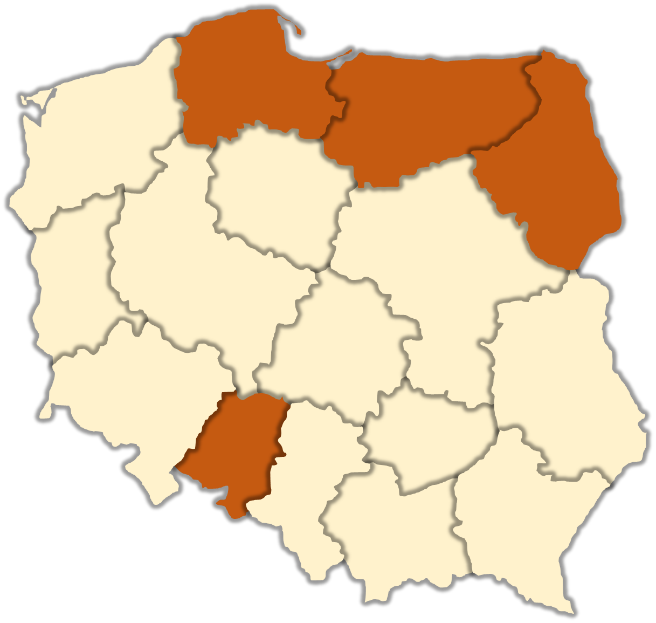 Ilustracja 1. Województwa, w których liczba mieszkańców należących do mniejszości jest wyższa niż 1% ogółu ludnościŹródło: NSP 2011Z przedstawionych danych wynika, że osoby deklarujące przynależność do mniejszości najliczniej zamieszkują województwa: pomorskie (głównie Kaszubi) oraz opolskie (głównie mniejszość niemiecka), zaś największy odsetek ludności stanowią w województwach: opolskim (7,9%), pomorskim (5,2%) i podlaskim (4%).W podrozdziałach dotyczących poszczególnych mniejszości znajdują się wykresy obrazujące ich obecność w poszczególnych województwach, a w przypadku największych skupisk – również ich odsetek w stosunku do ogółu populacji województwa.Wykres 3. Mniejszości w podziale na miejsce zamieszkania (miasto i wieś)Źródło: NSP 2011Obywatele polscy deklarujący przynależność do mniejszości: romskiej, karaimskiej, żydowskiej, tatarskiej, ormiańskiej, rosyjskiej i czeskiej oraz społeczności kaszubskiej zamieszkują najczęściej w ośrodkach miejskich.Poniższy wykres ilustruje proporcje między kobietami i mężczyznami w społecznościach reprezentujących poszczególne mniejszości. Wykres 4. Obywatele polscy deklarujący przynależność do mniejszości w podziale na płećŹródło: NSP 2011.Najwyższy odsetek kobiet występuje w przypadku mniejszości rosyjskiej (64%), natomiast najwyższy odsetek mężczyzn – wśród mniejszości karaimskiej (64%), czeskiej (58%) i tatarskiej (57%).Wykres 5. Obywatele polscy deklarujący przynależność do mniejszości w podziale na stan cywilnyŹródło NSP 2011.Najwyższy odsetek osób, które zawarły związek małżeński występuje wśród społeczności kaszubskiej (64%), mniejszości tatarskiej (61%), karaimskiej (60%), łemkowskiej (60%) i ormiańskiej (60%). Najniższy odsetek występuje wśród mniejszości romskiej (35%) i żydowskiej (45%). Najwyższy odsetek osób, które nie zawarły małżeństwa obserwuje się wśród Romów. Zjawisko to może być związane z tzw. małżeństwami tradycyjnymi, istniejącymi de facto, choć niekoniecznie de iure, zawieranymi zgodnie z obyczajowością danej społeczności. Nie są one sformalizowane, przez co nie powodują skutków prawnych, np. w zakresie prawa rodzinnego, spadkowego czy podatkowego.Mniejszości narodowePoniższy wykres prezentuje zróżnicowanie liczebne poszczególnych mniejszości narodowych w Polsce.Wykres 6. Liczba obywateli polskich deklarujących przynależność do mniejszości narodowych w PolsceŹródło: NSP 2011.Mniejszość białoruskaPodczas NSP 2011 narodowość białoruską zadeklarowało 43.880 obywateli polskich (wedle danych poprzedniego spisu z 2002 r. liczba autodeklaracji białoruskich wynosiła 47 640), w tym: w województwie podlaskim – 38.358 osób (według NSP 2002 – 46 041), mazowieckim 1 576 (według NSP 2002 – 541), warmińsko-mazurskim 600 (według NSP 2002 – 226). Największe skupiska obywateli polskich narodowości białoruskiej znajdują się w południowo-wschodnich powiatach województwa podlaskiego: wedle danych NSP 2002 mniejszość białoruska stanowiła w powiecie hajnowskim – 39,1% mieszkańców powiatu, bielskim – 19,80% mieszkańców powiatu, siemiatyckim – 3,46% mieszkańców powiatu, białostockim – 3,2% mieszkańców powiatu i w Białymstoku (mieście na prawach powiatu) – 2,53% mieszkańców. Wedle danych NSP 2011 na terenie 9 gmin województwa podlaskiego przedstawiciele mniejszości białoruskiej stanowią obecnie ponad 20% mieszkańców gminy, w tym w 4 gminach – ponad 50%.Wykres 7. Liczba obywateli polskich deklarujących przynależność do mniejszości białoruskiej w poszczególnych województwachŹródło: NSP 2011.Wykres 8. Procent obywateli polskich należących do mniejszości białoruskiej w populacji województwaŹródło: NSP 2011W niektórych gminach województwa podlaskiego język białoruski został przyjęty jako język pomocniczy. W języku tym dokonywane są również oznaczenia topograficzne.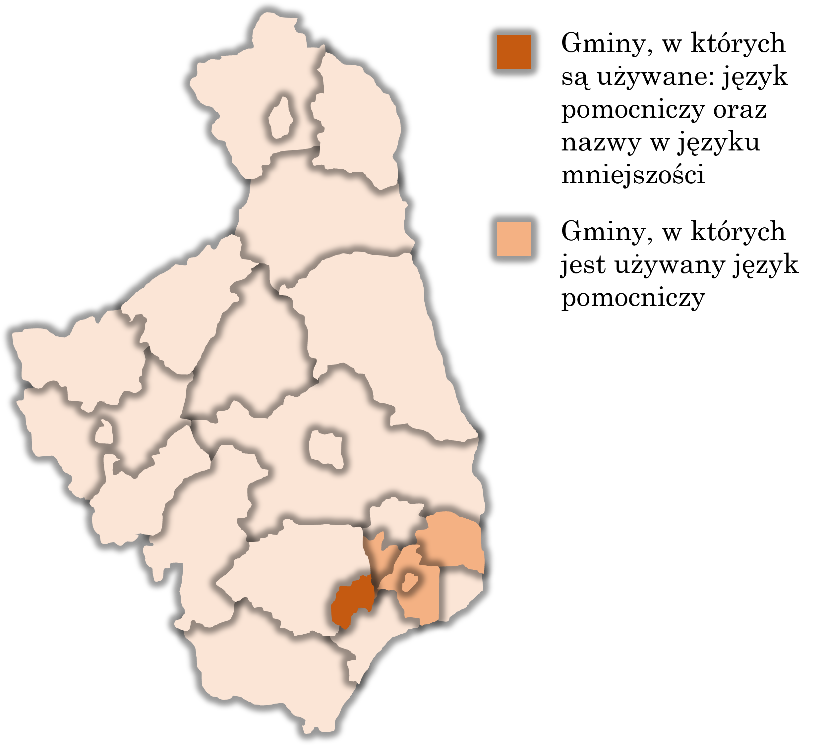 Ilustracja 2. Gminy, w których język białoruski przyjęto jako język pomocniczy lub dopuszczono użycie nazw topograficznych w tym językuŹródło: MSWiAWięcej informacji o języku pomocniczym i nazwach topograficznych w języku mniejszości na str. 105Z informacji pozyskanych od pełnomocników wojewodów wynika, iż przedstawiciele mniejszości białoruskiej działalność zmierzającą do ochrony, zachowania i rozwoju tożsamości kulturowej prowadzą na terenie województw: dolnośląskiego, łódzkiego, małopolskiego, mazowieckiego, podlaskiego, warmińsko-mazurskiego oraz wielkopolskiego.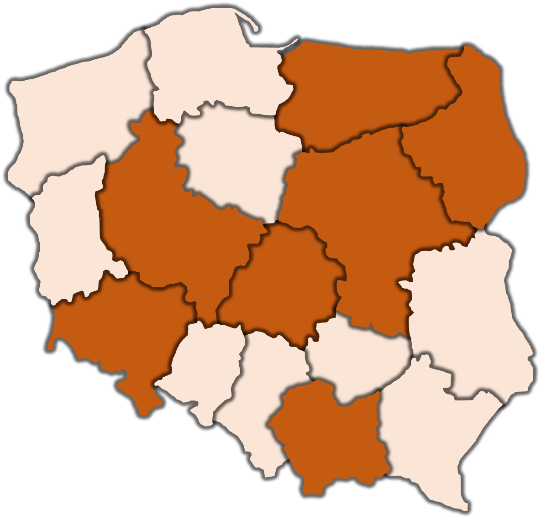 Ilustracja 3. Województwa, w których aktywne są organizacje mniejszości białoruskiejŹródło: ankieta dla pełnomocników wojewodówTabela 2. Dotacje MSWiA na rzecz mniejszości białoruskiejŹródło: MSWiAW powyższych zadaniach zawierają się również dotacje podmiotowe. Szczegółowo opisuje je poniższa tabela.Tabela 3. Dotacje podmiotowe MSWiA na rzecz mniejszości białoruskiejŹródło: MSWiAWsparcie mniejszości narodowych i etnicznych odbywa się również poprzez wsparcie projektów przez Ministerstwo Kultury i Dziedzictwa Narodowego oraz działań instytucji jemu podległych. Należą do nich w szczególności: Centrum Sztuki Współczesnej Zamek Ujazdowski, Europejskie Centrum Solidarności w Gdańsku, Instytut Teatralny im. Zbigniewa Raszewskiego, Muzeum II Wojny Światowej w Gdańsku, Muzeum Podlaskie w Białymstoku, Narodowe Centrum Kultury, Ośrodek „Pamięć i Przyszłość”.Więcej informacji w stosownym podrozdziale na str. 109Mniejszość białoruska korzysta z możliwości nauki własnego języka w ramach systemu oświaty. W okresie sprawozdawczym MEN wydatkował środki w celu zapewnienia nauki języka białoruskiego jako ojczystego oraz dostępu do podręczników służących nauczaniu języka tej mniejszości.Więcej informacji w stosownym podrozdziale na str. 131MSWiA w okresie sprawozdawczym udzieliło organizacjom mniejszości białoruskiej dotacji na funkcjonowanie środków masowego przekazu. Dotyczą one obszarów takich, jak:dzienniki i czasopisma,książki i druki ulotne,programy radiowe i telewizyjne.Ponadto publiczna radiofonia i telewizja nadają audycje adresowane dla mniejszości białoruskiej.Więcej informacji w podrozdziale
Środki masowego przekazu,
str. 148Zagadnienia dotyczące bezpośrednio mniejszości białoruskiej zostały poruszone na posiedzaniach komisji sejmowej:30 września 2020 r.,17 listopada 2020 r.Więcej informacji 
w podrozdziale dotyczącym 
komisji sejmowej na str. 167Mniejszość czeskaCzesi to mniejszość narodowa, do której przynależność podczas NSP 2011 zadeklarowało 2.833 obywateli polskich (wedle danych NSP 2002 liczba autodeklaracji mniejszości czeskiej wynosiła 386), w tym: w województwie śląskim 580 osób (według NSP 2002 – 61), mazowieckim – 453 (według NSP 2002 r. – 37), dolnośląskim – 396 (według NSP 2002 – 47). Tradycyjne skupisko mniejszości czeskiej znajduje się w okolicach miejscowości Zelów (woj. łódzkie). Wykres 9. Liczba obywateli polskich deklarujących przynależność do mniejszości czeskiej w poszczególnych województwach Źródło: NSP 2011.Z informacji pozyskanych od pełnomocników wojewodów wynika, iż przedstawiciele mniejszości czeskiej prowadzą działalność zmierzającą do ochrony, zachowania i rozwoju tożsamości kulturowej na terenie województwa łódzkiego.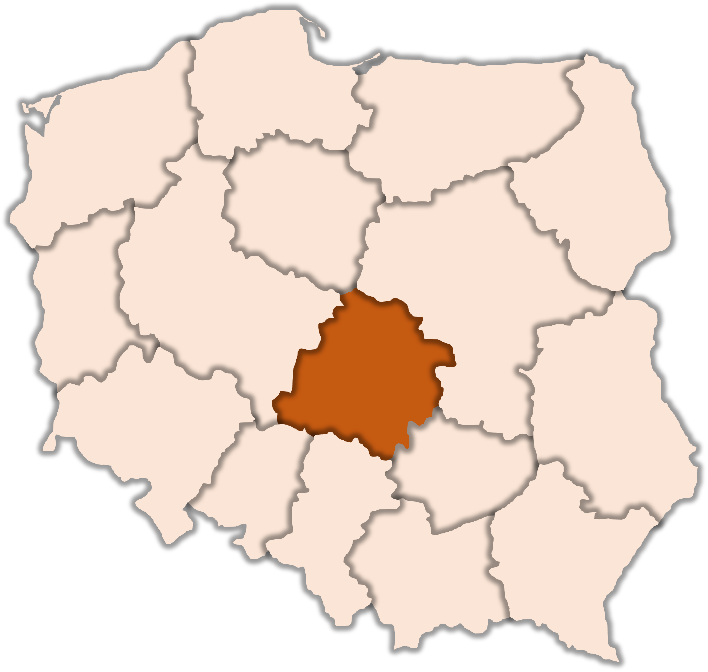 Ilustracja 4. Województwa, w których aktywne są organizacje mniejszości czeskiejŹródło: ankieta dla pełnomocników wojewodówMniejszość czeską reprezentuje przede wszystkim Stowarzyszenie Czechów w Polsce. Jego siedziba, a zarazem główny teren działalności znajduje się w Zelowie (pow. bełchatowski), co jest związane z historycznym miejscem osiedlania się tej mniejszości na obecnym terenie Polski.Tabela 4. Dotacje MSWiA na rzecz mniejszości czeskiejŹródło: MSWiAW roku 2020 Stowarzyszenie Czechów w Polsce po raz pierwszy otrzymało dotację podmiotową ze środków, których dysponentem jest minister właściwy ds. wyznań religijnych oraz mniejszości narodowych i etnicznych.W powyższych zadaniach zawierają się również dotacje podmiotowe. Szczegółowo opisuje je poniższa tabela.Tabela 5. Dotacje podmiotowe MSWiA na rzecz mniejszości czeskiejŹródło: MSWiAOrganizacje mniejszości zostały objęte wsparciem instytucji podległych MKiDN. Są to w szczególności: Centrum Sztuki Współczesnej Zamek Ujazdowski, Instytut Europejskiej Sieci „Pamięć i Solidarność”, Międzynarodowego Centrum Kultury, Narodowy Ośrodek Muzealnictwa i Ochrony Zabytków, Ośrodek „Pamięć i Przyszłość”, Państwowe Muzeum Auschwitz-Birkenau w Oświęcimiu.Więcej informacji w stosownym podrozdziale na str. 109Mniejszość litewskaDo mniejszości litewskiej przynależność podczas NSP 2011 zadeklarowało 7.374obywateli polskich (wedle danych NSP 2002 liczba autodeklaracji mniejszości litewskiej wynosiła 5.639), w tym: w województwie podlaskim 4.867 (według NSP 2002 – 5 097),  mazowieckim – 453 (według NSP 2002 r. – 37), dolnośląskim – 396 (według NSP 2002 – 47).Największe skupisko obywateli polskich deklarujących przynależność do mniejszości litewskiej znajduje się na terenie powiatu sejneńskiego. Zamieszkują oni głównie gminę Puńsk – 75,7% mieszkańców, gminę wiejską Sejny – 18,52 %, gminę miejską Sejny – 7,80%, oraz należącą do powiatu suwalskiego, gminę Szypliszki – 2,66 % mieszkańców.Wykres 10. Liczba obywateli polskich deklarujących przynależność do mniejszości litewskiej w poszczególnych województwach Źródło: NSP 2011.Wykres 11. Procent obywateli polskich deklarujących przynależność do mniejszości litewskiej w populacji województwaŹródło: NSP 2011Z informacji pozyskanych od pełnomocników wojewodów wynika, iż przedstawiciele mniejszości litewskiej prowadzą działalność zmierzającą do ochrony, zachowania i rozwoju tożsamości kulturowej na terenie województw: podlaskiego i zachodniopomorskiego.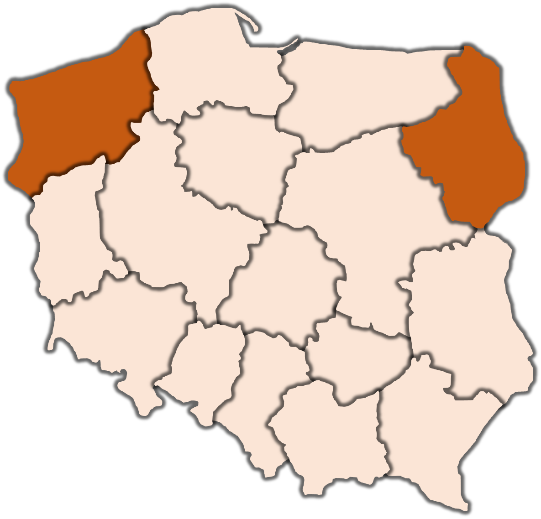 Ilustracja 5. Województwa, w których aktywne są organizacje mniejszości litewskiejŹródło: ankieta dla pełnomocników wojewodówJęzyk litewski został uznany za język pomocniczy gminy Puńsk. W języku tym stosowane są również nazwy topograficzne.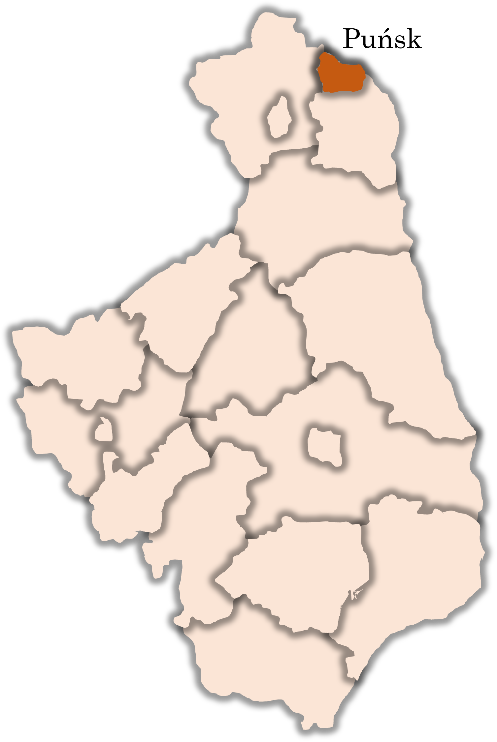 Ilustracja 6. Gminy, w których język litewski przyjęto jako język pomocniczy lub dopuszczono użycie nazw topograficznych w tym językuŹródło: MSWiAWięcej informacji o języku pomocniczym i nazwach topograficznych w języku mniejszości na str. 105Tabela 6. Dotacje MSWiA na rzecz mniejszości litewskiej Źródło: MSWiAW powyższych zadaniach zawierają się również dotacje podmiotowe. Szczegółowo opisuje je poniższa tabela.Tabela 7. Dotacje podmiotowe MSWiA na rzecz mniejszości litewskiejŹródło: MSWiAOrganizacje mniejszości zostały objęte wsparciem instytucji podległych MKiDN, w szczególności: Biblioteki Narodowej, Centrum Sztuki Współczesnej Zamek Ujazdowski, Instytutu Solidarności i Męstwa im. Witolda Pileckiego, Narodowego Centrum Kultury, Narodowego Instytutu Polskiego Dziedzictwa Kulturowego za Granicą POLONIKA, Instytutu Europejskiej Sieci Pamięć i Solidarność oraz Międzynarodowego Centrum Kultury.Więcej informacji w stosownym podrozdziale na str. 109W szeroko rozumianym życiu publicznym (w tym w organach władzy samorządowej) działają osoby deklarujące przynależność do mniejszości litewskiej.Więcej informacji w podrozdziale
Uczestnictwo w życiu publicznym, 
str. 129Mniejszość litewska korzysta z możliwości nauki własnego języka w ramach systemu oświaty. W okresie sprawozdawczym MEN wydatkował środki w celu zapewnienia nauki języka litewskiego jako ojczystego oraz dostępu do podręczników służących nauczaniu języka tej mniejszości.Więcej informacji w stosownym podrozdziale na str. 131MSWiA w okresie sprawozdawczym udzieliło organizacjom mniejszości litewskiej dotacji na funkcjonowanie środków masowego przekazu. Dotyczą one następujących obszarów:dzienniki i czasopisma,książki i druki ulotne.Ponadto publiczna radiofonia i telewizja nadają audycje adresowane dla mniejszości litewskiej.Więcej informacji w podrozdziale 
Środki masowego przekazu, 
str. 148Zagadnienia dotyczące bezpośrednio mniejszości litewskiej zostały poruszone na posiedzaniach komisji sejmowej:14 maja 2019 r.,17 listopada 2020 r.Więcej informacji 
w podrozdziale dotyczącym 
komisji sejmowej na str. 167Mniejszość niemieckaNiemcy to najliczniejsza mniejszość narodowa zamieszkująca Polskę. Podczas NSP 2011 narodowość niemiecką zadeklarowało 144.238 obywateli polskich (wedle danych NSP 2002 liczba autodeklaracji mniejszości niemieckiej wynosiła 147.094), w tym: w województwie opolskim – 78.157 osób (według NSP 2002 – 104.399), śląskim – 34.799 (według NSP 2002 – 30.531), warmińsko-mazurskim – 4.645 (według NSP 2002 – 4.311). Wedle danych NSP 2002 największe skupiska obywateli polskich narodowości niemieckiej znajdują się w centralnych i wschodnich powiatach województwa opolskiego: strzeleckim (20,62 % mieszkańców powiatu), opolskim (19,82%), krapkowickim (18,38%), oleskim (16,82%), prudnickim (14,93%), kędzierzyńsko-kozielskim (13,15%), kluczborskim (9,75%) i Opolu (2,46%) oraz w zachodnich powiatach województwa śląskiego: raciborskim (7,24%), gliwickim (4,25%), i lublinieckim (3,10%). Na terenie 19 gmin województwa opolskiego i 3 gmin województwa śląskiego przedstawiciele mniejszości niemieckiej stanowią ponad 20% mieszkańców gminy.Wykres 12. Liczba obywateli polskich deklarujących przynależność do mniejszości niemieckiej w poszczególnych województwach Źródło: NSP 2011.Wykres 13. Procent obywateli polskich mniejszości niemieckiej w skali populacji województwaŹródło: NSP 2011.Z informacji pozyskanych od pełnomocników wojewodów wynika, iż przedstawiciele mniejszości niemieckiej prowadzą działalność zmierzającą do ochrony, zachowania i rozwoju tożsamości kulturowej na terenie województw: dolnośląskiego, lubuskiego, łódzkiego, mazowieckiego, opolskiego, pomorskiego, śląskiego, warmińsko-mazurskiego, wielkopolskiego i zachodniopomorskiego.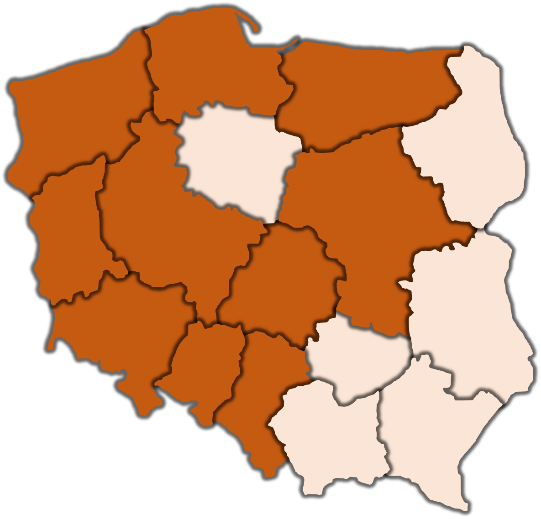 Ilustracja 7. Województwa, w których aktywne są organizacje mniejszości niemieckiejŹródło: ankieta dla pełnomocników wojewodówWięcej informacji demograficznych 
na tle innych mniejszości w rozdziale 
Ogólne informacje, 
str. 13W gminach województw opolskiego i śląskiego używane są nazwy topograficzne w języku niemieckim, a w gminach województwa opolskiego język mniejszości ma status języka pomocniczego.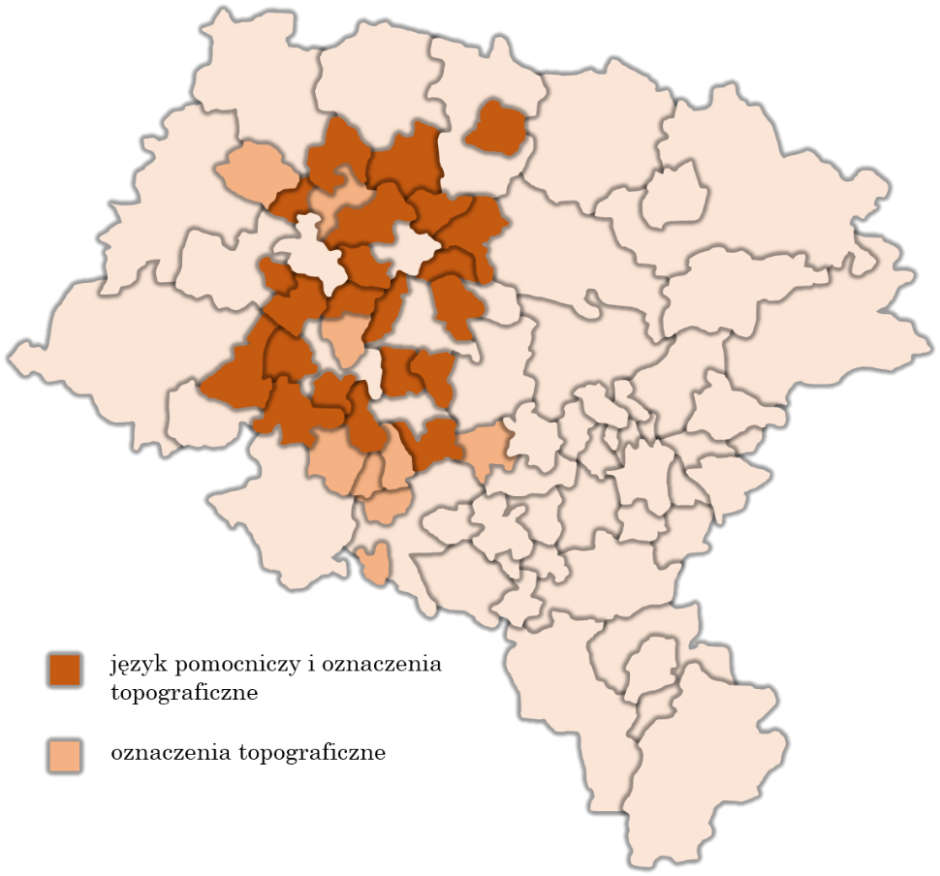 Ilustracja 8. Gminy, w których język niemiecki przyjęto jako język pomocniczy lub dopuszczono użycie nazw topograficznych w tym językuŹródło: MSWiAWięcej informacji o języku pomocniczym i nazwach topograficznych w języku mniejszości na str. 105Tabela 8. Dotacje MSWiA na rzecz mniejszości niemieckiejŹródło: MSWiAW powyższych zadaniach zawierają się również dotacje podmiotowe. Szczegółowo opisuje je poniższa tabela.Tabela 9. Dotacje podmiotowe MSWiA na rzecz mniejszości niemieckiejŹródło: MSWiAMniejszość niemiecka została objęta działaniami instytucji podległych MKiDN. Są to w szczególności: Biuro Programu Niepodległa, Centralne Muzeum Jeńców Wojennych, Centrum Sztuki Współczesnej Zamek Ujazdowski, Instytut Europejskiej Sieci Pamięć i Solidarność, Muzeum Etnograficzne we Wrocławiu, Muzeum II Wojny Światowej w Gdańsku, Narodowe- Centrum Kultury, Narodowy Ośrodek Muzealnictwa i Ochrony Zabytków, Państwowe Muzeum Auschwitz-Birkenau w Oświęcimiu, Państwowe Muzeum na Majdanku, Filmoteka Narodowa – Instytut Audiowizualny, Międzynarodowe Centrum Kultury, Żydowski Instytut Historyczny im. Emanuela Ringelbluma.Więcej informacji w stosownym podrozdziale na str. 109 W Sejmie RP i organach samorządu terytorialnego zasiadają reprezentanci deklarujący przynależność do mniejszości niemieckiej.Więcej informacji w podrozdziale
Uczestnictwo w życiu publicznym, 
str. 129Mniejszość niemiecka korzysta z możliwości nauki własnego języka w ramach systemu oświaty. W okresie sprawozdawczym MEN wydatkował środki w celu zapewnienia nauki języka niemieckiego jako ojczystego oraz dostępu do podręczników służących nauczaniu języka tej mniejszości.Więcej informacji w stosownym podrozdziale na str. 131MSWiA w okresie sprawozdawczym udzieliło organizacjom mniejszości niemieckiej dotacji na funkcjonowanie środków masowego przekazu. Dotyczą one takich obszarów, jak:dzienniki i czasopisma,książki i druki ulotne,programy radiowe i telewizyjne.Ponadto publiczna radiofonia i telewizja nadają audycje adresowane dla mniejszości niemieckiej.Więcej informacji w podrozdziale 
Środki masowego przekazu, 
str. 148Zagadnienia dotyczące bezpośrednio mniejszości niemieckiej zostały poruszone na posiedzeniu komisji sejmowej 17 listopada 2020 r.Więcej informacji 
w podrozdziale dotyczącym 
komisji sejmowej na str. 167Mniejszość ormiańskaOrmianie to mniejszość narodowa, do której przynależność podczas NSP 2011 zadeklarowało 1.684 obywateli polskich (wedle danych NSP 2002 liczba autodeklaracji mniejszości ormiańskiej wynosiła 262), w tym: w województwie mazowieckim – 403 osoby (według NSP 2002 – 73), śląskim – 167 (według NSP 2002 – 23), małopolskim – 155 (według NSP 2002 – 22). Największe skupiska polskich Ormian znajdują się w Warszawie i Krakowie. Ważnym centrum kulturalnym mniejszości ormiańskiej są też Gliwice.Wykres 14. Liczba obywateli polskich deklarujących przynależność do mniejszości ormiańskiej w poszczególnych województwach Źródło: NSP 2011Z informacji pozyskanych od pełnomocników wojewodów wynika, iż przedstawiciele mniejszości ormiańskiej prowadzą działalność zmierzającą do ochrony, zachowania i rozwoju tożsamości kulturowej na terenie województw: dolnośląskiego, małopolskiego, mazowieckiego, podkarpackiego, pomorskiego, śląskiego, warmińsko-mazurskiego i zachodniopomorskiego.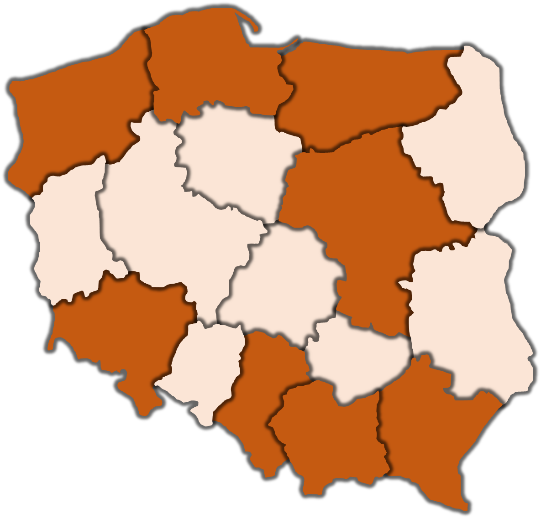 Ilustracja 9. Województwa, w których aktywne są organizacje mniejszości ormiańskiejŹródło: ankieta dla pełnomocników wojewodówTabela 10. Dotacje MSWiA na rzecz mniejszości ormiańskiejŹródło: MSWiAW powyższych zadaniach zawierają się również dotacje podmiotowe. Szczegółowo opisuje je poniższa tabela.Tabela 11. Dotacje podmiotowe MSWiA na rzecz mniejszości ormiańskiejŹródło: MSWiAMniejszość ormiańska została objęta działaniami instytucji podległych MKiDN, w szczególności: Biblioteki Narodowej, Muzeum Etnograficznego we Wrocławiu, Naczelnej Dyrekcji Archiwów Państwowych i innych archiwów państwowych, Narodowego Instytutu Polskiego Dziedzictwa Kulturowego za Granicą POLONIKA, Międzynarodowego Centrum Kultury.Więcej informacji w stosownym podrozdziale na str. 109Mniejszość ormiańska korzysta z możliwości nauki własnego języka w ramach systemu oświaty. W okresie sprawozdawczym MEN wydatkował środki w celu zapewnienia nauki języka ormiańskiego jako ojczystego.Więcej informacji w stosownym podrozdziale na str. 131MSWiA w okresie sprawozdawczym udzieliło organizacjom mniejszości ormiańskiej dotacji na funkcjonowanie środków masowego przekazu. Dotyczą one następujących obszarów:dzienniki i czasopisma,książki i druki ulotne (2019),radio i telewizja (2019).Więcej informacji w podrozdziale 
Środki masowego przekazu, 
str. 148Zagadnienia dotyczące bezpośrednio mniejszości ormiańskiej zostały poruszone na posiedzeniu komisji sejmowej 14 października 2020 r.Więcej informacji 
w podrozdziale dotyczącym 
komisji sejmowej na str. 167Mniejszość rosyjskaRosjanie to mniejszość narodowa, do której przynależność podczas NSP 2011 zadeklarowało 8.796 obywateli polskich (wedle danych NSP 2002 liczba autodeklaracji mniejszości rosyjskiej wynosiła 3.244), w tym: w województwie mazowieckim – 1.950 osób (według NSP 2002 – 614), dolnośląskim – 861 (według NSP 2002 – 362), śląskim – 829 (według NSP 2002 – 275). Przedstawiciele społeczności rosyjskiej należą w większości do Polskiego Autokefalicznego Kościoła Prawosławnego. Ponadto, w województwie podlaskim i warmińsko-mazurskim mieszkają staroobrzędowcy (starowiercy). Wykres 15. Liczba obywateli polskich deklarujących przynależność do mniejszości rosyjskiej w poszczególnych województwach Źródło: NSP 2011Z informacji pozyskanych od pełnomocników wojewodów wynika, iż przedstawiciele mniejszości rosyjskiej prowadzą działalność zmierzającą do ochrony, zachowania i rozwoju tożsamości kulturowej na terenie województw: łódzkiego, małopolskiego, mazowieckiego, podkarpackiego, podlaskiego, pomorskiego i warmińsko-mazurskiego. 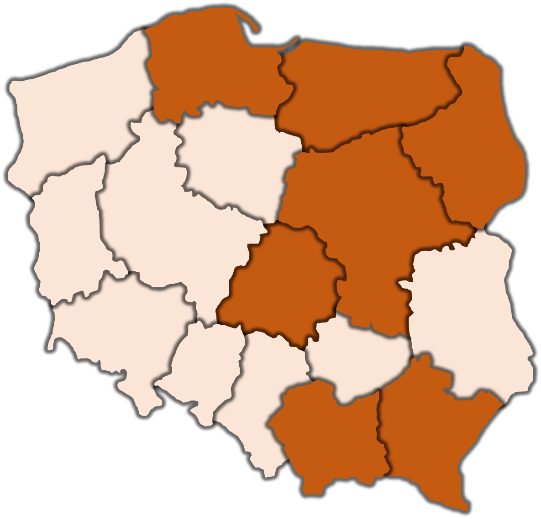 Ilustracja 10. Województwa, w których aktywne są organizacje mniejszości rosyjskiejŹródło: ankieta dla pełnomocników wojewodówTabela 12. Dotacje MSWiA na rzecz mniejszości rosyjskiej Źródło: MSWiAW powyższych zadaniach zawierają się również dotacje podmiotowe. Szczegółowo opisuje je poniższa tabela.Tabela 13. Dotacje podmiotowe MSWiA na rzecz mniejszości białoruskiejŹródło: MSWiAMniejszość została objęta działaniami instytucji podległych MKiDN, w szczególności: Narodowego Centrum Kultury, Instytutu Adama Mickiewicza, Międzynarodowego Centrum Kultury, Centrum Polsko-Rosyjskiego Dialogu i Porozumienia, Centralnego Muzeum Jeńców Wojennych, Centrum Sztuki Współczesnej Zamek Ujazdowski, Europejskiego Centrum Solidarności w Gdańsku, Muzeum Sztuki Nowoczesnej w Warszawie, Zachęty – Narodowej Galerii Sztuki.Więcej informacji w stosownym podrozdziale na str. 109Mniejszość rosyjska korzysta w niewielkim stopniu (w r. szk. 2019/2020) z możliwości nauki własnego języka w ramach systemu oświaty.Więcej informacji w stosownym podrozdziale na str. 131MSWiA w okresie sprawozdawczym udzieliło organizacjom mniejszości rosyjskiej dotacji na funkcjonowanie środków masowego przekazu. Dotyczą one następujących obszarów:dzienniki i czasopisma,książki i druki ulotne,Ponadto publiczna radiofonia i telewizja nadają audycje adresowane dla mniejszości rosyjskiej.Więcej informacji w podrozdziale
Środki masowego przekazu,
str. 148Mniejszość słowackaSłowacy to mniejszość narodowa, do której przynależność podczas NSP 2011 zadeklarowało 2.740 obywateli polskich (wedle danych NSP 2002 liczba autodeklaracji mniejszości słowackiej wynosiła 1.710), w tym: w województwie małopolskim – 1.428 osób (według NSP 2002 r. – 1.572), śląskim – 264 (według NSP 2002 – 40), mazowieckim – 258 (według NSP 2002 – 20). Słowacy zamieszkują tradycyjnie tereny Spisza i Orawy. Według NSP 2002 największe skupiska mniejszości słowackiej to gminy: wiejska Nowy Targ – 3,25% ludności, Łapsze Niżne – 2,64% i Jabłonka – 1,25% – powiatu nowotarskiego oraz gmina Bukowina Tatrzańska (2,84%) – powiatu tatrzańskiego.Wykres 16. Liczba obywateli polskich deklarujących przynależność do mniejszości słowackiej w poszczególnych województwach Źródło: NSP 2011Z informacji pozyskanych od pełnomocników wojewodów wynika, iż przedstawiciele mniejszości słowackiej prowadzą działalność zmierzającą do ochrony, zachowania i rozwoju tożsamości kulturowej na terenie województw: małopolskiego i śląskiego.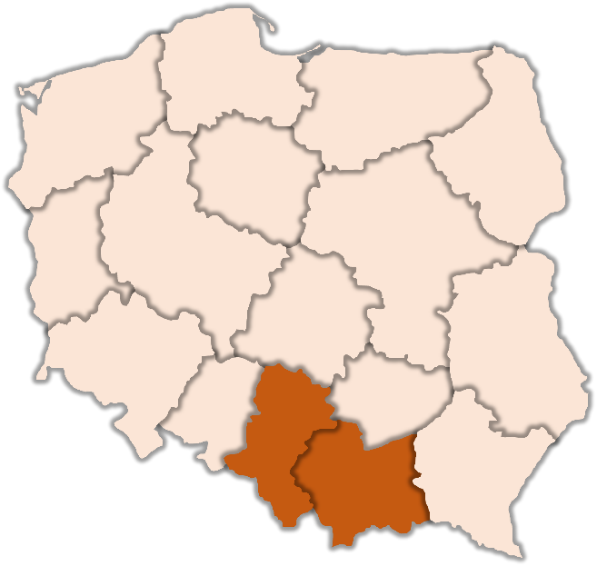 Ilustracja 11. Województwa, w których aktywne są organizacje mniejszości słowackiejŹródło: ankieta dla pełnomocników wojewodówTabela 14. Dotacje MSWiA na rzecz mniejszości słowackiej Źródło: MSWiAW powyższych zadaniach zawierają się również dotacje podmiotowe. Szczegółowo opisuje je poniższa tabela.Tabela 15. Dotacje podmiotowe MSWiA na rzecz mniejszości słowackiejŹródło: MSWiAMniejszość słowacka została objęta działaniami instytucji podległych MKiDN, w szczególności: Biblioteki Narodowej, Centrum Sztuki Współczesnej Zamek Ujazdowski, Narodowego Instytutu Polskiego Dziedzictwa Kulturowego za Granicą POLONIKA, Instytutu Europejskiej Sieci Pamięć i Solidarność, Międzynarodowego Centrum Kultury, Ośrodka „Pamięć i Przyszłość”, Instytutu Teatralnego im. Zbigniewa Raszewskiego.Więcej informacji w stosownym podrozdziale na str. 109 W okresie sprawozdawczym MEN wydatkował środki w celu zapewnienia nauki języka słowackiego jako ojczystego oraz dostępu do podręczników służących nauczaniu języka tej mniejszości. Więcej informacji w stosownym podrozdziale na str. 131MSWiA w okresie sprawozdawczym udzieliło organizacji mniejszości słowackiej dotacji na funkcjonowanie środków masowego przekazu. Dotyczą one następujących obszarów:dzienniki i czasopisma,książki i druki ulotne.Ponadto publiczna radiofonia nadaje audycję adresowaną do tej mniejszości.Więcej informacji w podrozdziale 
Środki masowego przekazu, 
str. 148Mniejszość ukraińskaUkraińcy to mniejszość narodowa, do której przynależność w NSP 2011 zadeklarowało 38.797 obywateli polskich (wedle danych poprzedniego NSP 2002 liczba  autodeklaracji mniejszości ukraińskiej wynosiła 27.172), w tym: w województwie warmińsko-mazurskim – 13.037 osób (według NSP 2002 – 11.881), zachodniopomorskim – 4.482 (według NSP 2002 – 3.703), pomorskim – 3.932 (według NSP 2002 – 2 831). W wyniku przeprowadzonej w 1947 r. przez ówczesne władze komunistyczne akcji „Wisła”, znaczna część ludności ukraińskiej, zamieszkującej ten obszar, została przesiedlona na Ziemie Odzyskane, gdzie obecnie znajdują się jej największe skupiska.Wykres 17. Liczba obywateli polskich deklarujących przynależność do mniejszości ukraińskiej w poszczególnych województwachŹródło: NSP 2011.Wykres 18. Procent obywateli polskich mniejszości ukraińskiej w skali populacji województwa Źródło: NSP 2011.Z informacji pozyskanych od pełnomocników wojewodów wynika, iż przedstawiciele mniejszości ukraińskiej prowadzą działalność zmierzającą do ochrony, zachowania i rozwoju tożsamości kulturowej na terenie województw: dolnośląskiego, lubelskiego, lubuskiego, łódzkiego, małopolskiego, mazowieckiego, podkarpackiego, podlaskiego, pomorskiego, śląskiego, warmińsko-mazurskiego, wielkopolskiego i zachodniopomorskiego.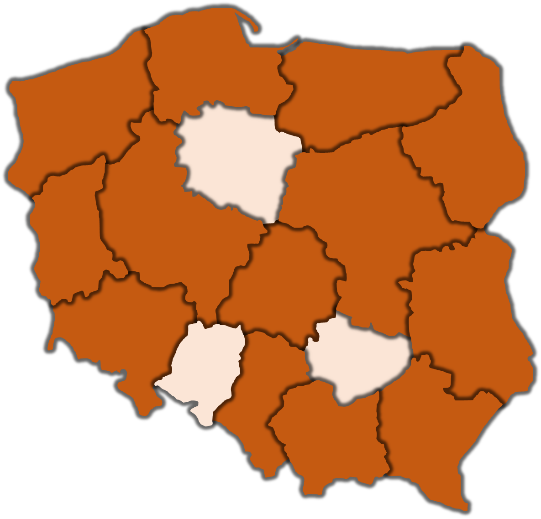 Ilustracja 12. Województwa, w których aktywne są organizacje mniejszości ukraińskiejŹródło: ankieta dla pełnomocników wojewodówTabela 16. Dotacje MSWiA na rzecz mniejszości ukraińskiej Źródło: MSWiAW powyższych zadaniach zawierają się również dotacje podmiotowe. Szczegółowo opisuje je poniższa tabela.Tabela 17. Dotacje podmiotowe MSWiA na rzecz mniejszości ukraińskiejŹródło: MSWiAMniejszość została objęta wsparciem instytucji podległych MKiDN, a w szczególności: Biblioteki Narodowej, Instytutu Solidarności i Męstwa im. Witolda Pileckiego, Narodowego Centrum Kultury, Filmoteki Narodowej – Instytutu Audiowizualnego, Instytutu Adama Mickiewicza, Narodowego Instytutu Polskiego Dziedzictwa Kulturowego za Granicą POLONIKA, Instytutu Europejskiej Sieci Pamięć i Solidarność, Międzynarodowego Centrum Kultury, Centrum Polsko-Rosyjskiego Dialogu i Porozumienia.Więcej informacji w stosownym podrozdziale na str. 109W organach samorządu terytorialnego zasiadają przedstawiciele deklarujący przynależność do mniejszości ukraińskiej.Więcej informacji w podrozdziale
Uczestnictwo w życiu publicznym, 
str. 129Mniejszość ukraińska korzysta z możliwości nauki własnego języka w ramach systemu oświaty. W okresie sprawozdawczym MEN wydatkował środki w celu zapewnienia nauki języka ukraińskiego jako ojczystego oraz dostępu do podręczników służących nauczaniu ję-zyka tej mniejszości.Więcej informacji w stosownym podrozdziale na str. 131MSWiA w okresie sprawozdawczym udzieliło organizacjom mniejszości ukraińskiej dotacji na funkcjonowanie środków masowego przekazu. Dotyczą one następujących obszarów:dzienniki i czasopisma,książki i druki ulotne,radio i telewizja.Ponadto, publiczna radiofonia i telewizja nadają audycje adresowane do tej mniejszości.Więcej informacji w podrozdziale 
Środki masowego przekazu, 
str. 148Zagadnienia dotyczące bezpośrednio mniejszości ukraińskiej zostały poruszone na posiedzaniach Komisji Wspólnej:27 czerwca 2019 r.,23 października 2019 r.oraz komisji sejmowej:19 lutego 2019 r.,10 marca 2020 r.,17 listopada 2020 r.Więcej informacji 
w podrozdziale dotyczącym 
Komisji Wspólnej na str. 175
oraz komisji sejmowej na str. 167Mniejszość żydowskaŻydzi to mniejszość narodowa, do której przynależność podczas NSP 2011 zadeklarowało 7 353 obywateli polskich (wedle danych NSP 2002 liczba autodeklaracji mniejszości żydowskiej wynosiła 1.055), w tym: w województwie mazowieckim – 2.690 osób (według NSP 2002 – 397), dolnośląskim – 880 (według NSP 2002 – 204), małopolskim – 745 (według NSP 2002 – 50). Żydzi mieszkają w rozproszeniu, przede wszystkim w dużych miastach. Istotne znaczenie w życiu mniejszości żydowskiej odgrywa działalność Związku Gmin Wyznaniowych Żydowskich w Rzeczypospolitej Polskiej oraz zrzeszonych w nim gmin.Wykres 19. Liczba obywateli polskich deklarujących przynależność do mniejszości żydowskiej w poszczególnych województwach Źródło: NSP 2011Z informacji pozyskanych od pełnomocników wojewodów wynika, iż przedstawiciele mniejszości żydowskiej prowadzą działalność zmierzającą do ochrony, zachowania i rozwoju tożsamości kulturowej na terenie województw: dolnośląskiego, lubelskiego, łódzkiego, małopolskiego, mazowieckiego, podkarpackiego, podlaskiego, pomorskiego, śląskiego i wielkopolskiego i zachodniopomorskiego.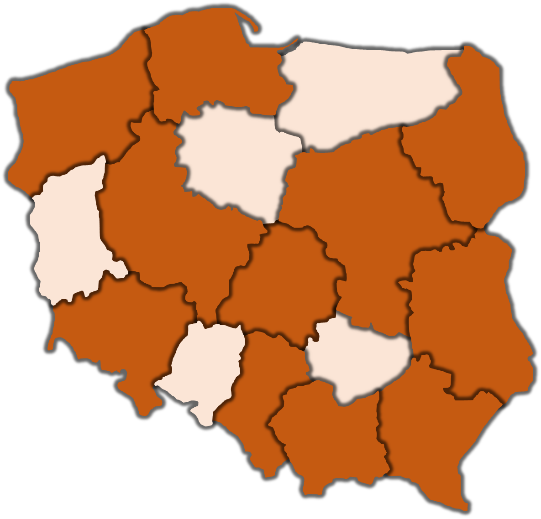 Ilustracja 13. Województwa, w których aktywne są organizacje mniejszości żydowskiejŹródło: ankieta dla pełnomocników wojewodówTabela 18. Dotacje MSWiA na rzecz mniejszości żydowskiej Źródło: MSWiAW powyższych zadaniach zawierają się również dotacje podmiotowe. Szczegółowo opisuje je poniższa tabela.Tabela 19. Dotacje podmiotowe MSWiA na rzecz mniejszości żydowskiejŹródło: MSWiAMniejszość żydowska została objęta działaniami instytucji podległych MKiDN. Są to w szczególności: Biblioteka Narodowa, Biuro Programu Niepodległa, Filmoteka Narodowa – Instytut Audiowizualny, Instytut Solidarności i Męstwa im. Witolda Pileckiego, Muzeum Dialogu Kultur, Muzeum Etnograficzne we Wrocławiu, Muzeum Getta Warszawskiego, Muzeum Historii Żydów Polskich POLIN, Muzeum II Wojny Światowej w Gdańsku, Muzeum im. Kazimierza Pułaskiego w Warce, Muzeum Narodowe w Gdańsku, Muzeum Narodowe w Szczecinie, Muzeum Polaków Ratujących Żydów podczas II Wojny Światowej, Muzeum Treblinka, Muzeum Ziemi Międzyrzeckiej im. Alfa Kowalskiego, Naczelna Dyrekcja Archiwów Państwowych i inne archiwa państwowe, Narodowe Centrum Kultury, Narodowy Instytut Muzyki i Tańca, Narodowy Ośrodek Muzealnictwa i Ochrony Zabytków, Państwowe Muzeum Auschwitz-Birkenau w Oświęcimiu, Państwowe Muzeum na Majdanku, Polski Instytut Sztuki Filmowej, Teatr Żydowski im. Estery Rachel i Idy Kamińskich – Centrum Kultury Jidysz, Wytwórnia Filmów Dokumentalnych i Fabularnych, Zachęta – Narodowa Galeria Sztuki, Żydowski Instytut Historyczny im. Emanuela Ringelbluma.Więcej informacji w stosownym podrozdziale na str. 109Mniejszości żydowska korzysta z możliwości nauki własnego języka (hebrajskiego) w ramach systemu oświaty.Więcej informacji w stosownym podrozdziale na str. 131MSWiA w okresie sprawozdawczym udzieliło organizacjom mniejszości żydowskiej dotacji na funkcjonowanie środków masowego przekazu. Dotyczą one następujących obszarów:dzienniki i czasopisma,książki i druki ulotne.Więcej informacji w podrozdziale 
Środki masowego przekazu, 
str. 148Mniejszości etniczneWykres 20. Liczba obywateli polskich deklarujących przynależność do określonej mniejszości etnicznych w PolsceŹródło: NSP 2011Mniejszość karaimskaPodczas NSP 2011 narodowość karaimską zadeklarowało 313 obywateli polskich (wedle danych poprzedniego NSP 2002 liczba autodeklaracji mniejszości karaimskiej wynosiła 43), w tym: w województwie mazowieckim – 98 osób, łódzkim – 46, dolnośląskim – 46. Karaimi mieszkają przede wszystkim w Warszawie i okolicach, Łodzi i Wrocławiu. Polscy Karaimi zatracili znajomość ojczystego języka. Nauczanie języka karaimskiego dla dzieci i młodzieży odbywa się podczas letnich szkół języka karaimskiego organizowanych w Trokach, na Litwie.Istotne znaczenie w życiu mniejszości karaimskiej ma działalność Karaimskiego Związku Religijnego w Rzeczypospolitej Polskiej.Wykres 21. Liczba obywateli polskich deklarujących przynależność do mniejszości karaimskiej w poszczególnych województwach Źródło: NSP 2011.Z informacji pozyskanych od pełnomocników wojewodów wynika, iż przedstawiciele mniejszości karaimskiej prowadzą działalność zmierzającą do ochrony, zachowania i rozwoju tożsamości kulturowej na terenie województw: dolnośląskiego i mazowieckiego.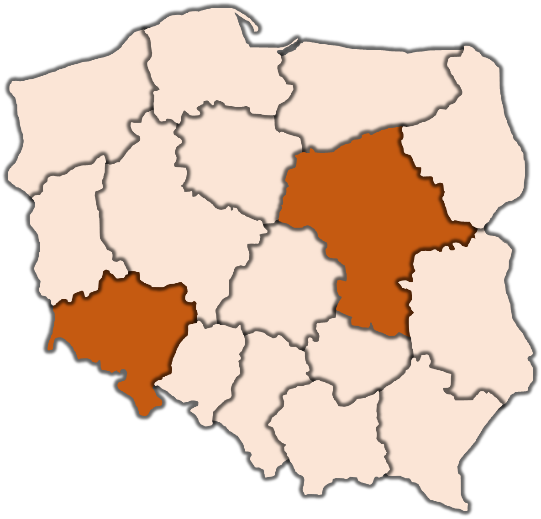 Ilustracja 14. Województwa, w których aktywne są organizacje mniejszości karaimskiejŹródło: ankieta dla pełnomocników wojewodówTabela 20. Dotacje MSWiA na rzecz mniejszości karaimskiejŹródło: MSWiAW powyższych zadaniach zawierają się również dotacje podmiotowe. Szczegółowo opisuje je poniższa tabela.Tabela 21. Dotacje podmiotowe MSWiA na rzecz mniejszości białoruskiejŹródło: MSWiAMniejszość karaimska została objęta działaniami instytucji podległych MKiDN, w szczególności Biblioteki Narodowej.Więcej informacji w stosownym podrozdziale na str. 109MSWiA w okresie sprawozdawczym udzieliło organizacjom mniejszości karaimskiej dotacji na funkcjonowanie środków masowego przekazu. Dotyczą one następujących obszarów:dzienniki i czasopisma,książki i druki ulotne.Więcej informacji w podrozdziale 
Środki masowego przekazu, 
str. 148Mniejszość łemkowskaŁemkowie to mniejszość etniczna, do której przynależność podczas NSP 2011 zadeklarowało 9.641 obywateli polskich (wedle danych NSP 2002 liczba autodeklaracji  mniejszości łemkowskiej wynosiła 5.850), w tym: w województwie dolnośląskim – 4.735 osób (według NSP 2002 – 3.082), małopolskim – 2.186 (według NSP 2002 – 1.580), lubuskim – 1.413 (według NSP 2002 – 784). Tradycyjnie członkowie tej mniejszości zamieszkiwali tzw. Łemkowszczyznę, czyli Beskid Niski i część Beskidu Sądeckiego. W trakcie NSP 2011 283 osoby należące do mniejszości łemkowskiej zadeklarowały także przynależność do narodu ukraińskiego. Deklarację przynależności do grupy etnicznej Łemków złożyło także 801 osób należących do mniejszości ukraińskiej. Zdecydowana większość Łemków deklaruje, że z narodem tym nie ma związków.Łemkowie w zdecydowanej większości należą do: Polskiego Autokefalicznego Kościoła Prawosławnego i Kościoła Katolickiego Obrządku Bizantyńsko-Ukraińskiego.Wykres 22. Liczba obywateli polskich deklarujących przynależność do mniejszości łemkowskiej w poszczególnych województwach Źródło: NSP 2011.Wykres 23. Procent obywateli polskich należących do mniejszości łemkowskiej w populacji województwaŹródło: NSP 2011Na terenie województwa małopolskiego w gminach Gorlice i Uście Gorlickie stosowane jest oznaczenie nazw topograficznych w języku łemkowskim.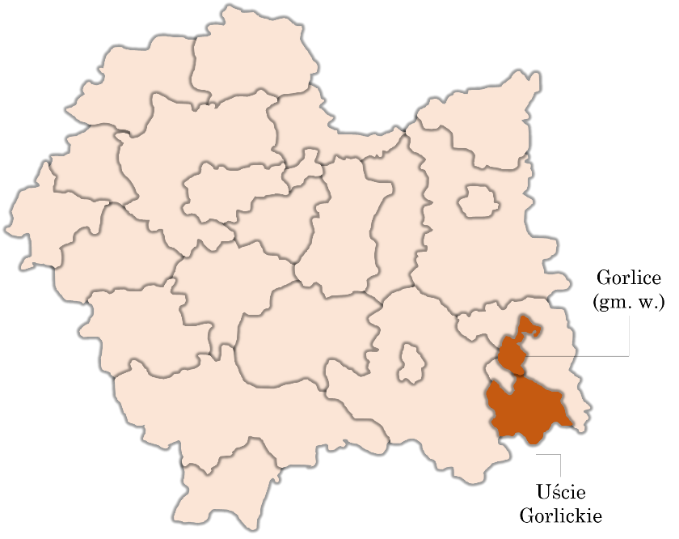 Ilustracja 15. Gminy, w których dopuszczono użycie nazw topograficznych w języku łemkowskimŹródło: MSWiAWięcej informacji o języku pomocniczym i nazwach topograficznych w języku mniejszości na str. 105Z informacji pozyskanych od pełnomocników wojewodów wynika, iż przedstawiciele mniejszości łemkowskiej prowadzą działalność zmierzającą do ochrony, zachowania i rozwoju tożsamości kulturowej na terenie województw: dolnośląskiego, lubuskiego, małopolskiego i podkarpackiego.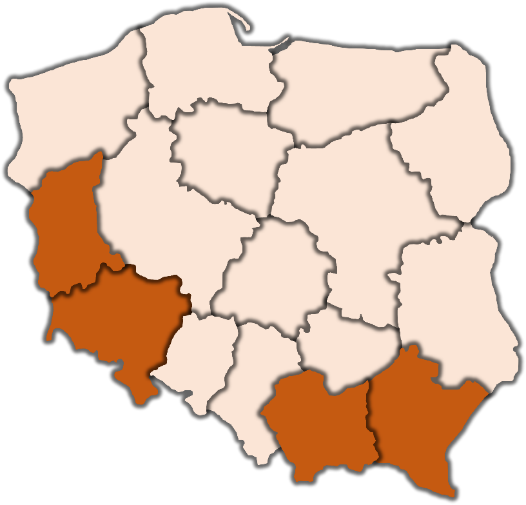 Ilustracja 16. Województwa, w których aktywne są organizacje mniejszości łemkowskiejŹródło: ankieta dla pełnomocników wojewodówTabela 22. Dotacje MSWiA na rzecz mniejszości łemkowskiejŹródło: MSWiAW powyższych zadaniach zawierają się również dotacje podmiotowe. Szczegółowo opisuje je poniższa tabela.Tabela 23. Dotacje podmiotowe MSWiA na rzecz mniejszości łemkowskiejŹródło: MSWiAMniejszość łemkowska została objęta działaniami instytucji podległych MKiDN, w szczególności: Biblioteki Narodowej i Narodowego Centrum Kultury.Więcej informacji w stosownym podrozdziale na str. 109MSWiA w okresie sprawozdawczym udzieliło organizacjom mniejszości łemkowskiej dotacji na funkcjonowanie środków masowego przekazu. Dotyczą one następujących obszarów:dzienniki i czasopisma,książki i druki ulotne,radio i telewizja.Ponadto telewizja publiczna i radiofonia nadają audycje adresowane dla mniejszości łemkowskiej.Więcej informacji w podrozdziale 
Środki masowego przekazu, 
str. 148Zagadnienia dotyczące bezpośrednio mniejszości łemkowskiej zostały poruszone na posiedzaniu komisji sejmowej 6 listopada 2020 r.Więcej informacji 
w podrozdziale dotyczącym 
komisji sejmowej na str. 167Mniejszość romskaRomowie to mniejszość etniczna, do której przynależność podczas przeprowadzonego w 2011 r. Narodowego spisu powszechnego ludności i mieszkań zadeklarowało 16.725 obywateli polskich (wedle danych poprzedniego NSP 2002 liczba autodeklaracji mniejszości romskiej wynosiła 12.731), w tym: w województwie dolnośląskim – 2.028 osób (według NSP 2002 – 1.319), małopolskim – 1.735 (według NSP 2002 – 1.678), śląskim – 1.733 (według NSP 2002 – 1.189). Romowie w Polsce należą następujących grup: najliczniejszą jest grupa Bergitka Roma, kolejne to Polska Roma, Lowarzy, Kelderasze.Grupa Bergitka zamieszkuje głównie górskie tereny województwa małopolskiego. Największy odsetek osób narodowości romskiej zamieszkuje gminę wiejską Bukowina Tatrzańska w powiecie tatrzańskim, gdzie 1,10 % mieszkańców gminy zadeklarowało w trakcie spisu powszechnego w 2002 r. narodowość romską. Stosunkowo duże skupiska osób należących do grupy Bergitka Roma znajdują się także w miastach Górnego i Dolnego Śląska oraz w krakowskiej Nowej Hucie, gdzie w latach 50-tych XX wieku zatrudniano Romów w ramach tzw. polityki produktywizacyjnej. Obecnie przedstawiciele tych społeczności mieszkają głównie w miastach: Warszawie, Poznaniu, Wrocławiu, Łodzi, Krakowie, Mielcu i Puławach oraz wielu mniejszych ośrodkach miejskich. Jest to konsekwencją przymusowej polityki osiedleńczej prowadzonej przez władze PRL.W kraju zarejestrowanych jest ponad 100 romskich organizacji pozarządowych.Wykres 24. Liczba obywateli polskich deklarujących przynależność do mniejszości romskiej w poszczególnych województwach Źródło: NSP 2011.Wykres 25. Procent obywateli polskich należących do mniejszości romskiej w populacji województwaŹródło: NSP 2011Z informacji pozyskanych od pełnomocników wojewodów wynika, iż przedstawiciele mniejszości romskiej prowadzą działalność zmierzającą do ochrony, zachowania i rozwoju tożsamości kulturowej na terenie województw: dolnośląskiego, kujawsko-pomorskiego, lubelskiego, lubuskiego, łódzkiego, małopolskiego, mazowieckiego, opolskiego, podkarpackiego, podlaskiego, śląskiego, świętokrzyskiego, warmińsko-mazurskiego, wielkopolskiego i zachodniopomorskiego.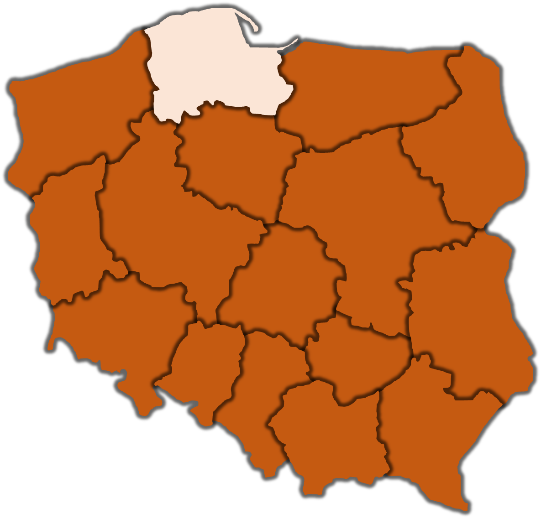 Ilustracja 17. Województwa, w których aktywne są organizacje mniejszości romskiejŹródło: ankieta dla pełnomocników wojewodówW związku ze faktem, że mniejszość romska znajduje się w najtrudniejszej sytuacji społeczno-ekonomicznej państwo polskie realizuje od 2001 r. strategie integracji tej grupy w postaci kolejnych rządowych strategii integracji: Pilotażowego program rządowego na rzecz społeczności romskiej w województwie małopolskim na lata 2001-2004, Programu na rzecz społeczności romskiej w Polsce na lata 2004-2013, Program integracji społeczności romskiej na lata 2014-2020 oraz Programu integracji społecznej i obywatelskiej Romów w Polsce na lata 2021-2030.Więcej w rozdziale
Integracja społeczna i obywatelska,
str. 146Oprócz Programu integracji MSWiA przyznaje dotacje na działalność zmierzającą do ochrony, zachowania i rozwoju tożsamości kulturowej.Tabela 24. Dotacje MSWiA na rzecz mniejszości romskiejŹródło: MSWiAW powyższych zadaniach zawierają się również dotacje podmiotowe. Szczegółowo opisuje je poniższa tabela.Tabela 25. Dotacje podmiotowe MSWiA na rzecz mniejszości romskiejŹródło: MSWiAMKiDN wsparło finansowo szkołę muzyczną prowadzoną przez organizację mniejszości romskiej. Mniejszość została również objęta działaniami instytucji podległych MKiDN. Są to w szczególności: Muzeum Dialogu Kultur, Muzeum Etnograficzne we Wrocławiu, Muzeum Historii Żydów Polskich POLIN, Muzeum Treblinka, Narodowe Centrum Kultury, Państwowe Muzeum Auschwitz-Birkenau w Oświęcimiu, Państwowe Muzeum na Majdanku.Więcej informacji w stosownym podrozdziale na str. 109Mniejszość romska nie korzysta z możliwości nauki języka ojczystego w systemie oświaty ze względu na tabuiczny charakter języka i brak kodyfikacji zapisu systemu językowego.MSWiA w okresie sprawozdawczym udzieliło organizacjom mniejszości romskiej dotacji na funkcjonowanie środków masowego przekazu. Dotyczą one następujących obszarów:dzienniki i czasopisma,książki i druki ulotne.Ponadto, telewizja publiczna i radiofonia nadają audycje adresowane dla mniejszości romskiej.Więcej informacji w podrozdziale 
Środki masowego przekazu, 
str. 148Mniejszość ta, jako jedyna, jest wprost wskazana jako grupa docelowa Programu Operacyjnego Wiedza Edukacja Rozwój, finansowanego ze środków Europejskiego Funduszu Społecznego w postaci skierowanego do niej Działania 2.7. Zwiększenie szans na zatrudnienie osób szczególnie zagrożonych wykluczeniem społecznym. Podstawowym celem tego działania była kompleksowa realizacja działań na rzecz poprawy wykształcenia i zatrudnienia członków społeczności romskiej. W ankiecie dla pełnomocników wojewodów przeprowadzonej przez DWRMNiE znalazły się odpowiedzi dotyczące mniejszości romskiej. Wśród nich możemy odnaleźć m.in. informacje o: poprawie poziomu edukacji (dzięki pracy świetlic, asystentów edukacji romskiej, nauczycieli wspomagających, zajęciom wyrównawczym  i kompensacyjnym, systemy stypendialne itd., zakup podręczników i wyprawek szkolnych), a także pewnej poprawie sytuacji mieszkaniowej i zdrowotnej.Zagadnienia dotyczące bezpośrednio mniejszości romskiej zostały poruszone na posiedzaniach Komisji Wspólnej:27 czerwca 2019 r.,18 grudnia 2019 r.,17 czerwca 2020 r.,7 października 2020 r.oraz komisji sejmowej:15 stycznia 2019 r.,19 lutego 2019 r.,7 marca 2019 r.,2 kwietnia 2019 r.,11 lutego 2020 r.,10 marca 2020 r.Więcej informacji 
w podrozdziale dotyczącym 
Komisji Wspólnej na str. 175
oraz komisji sejmowej na str. 167Mniejszość tatarskaTatarzy to mniejszość etniczna, do której przynależność w NSP 2011 zadeklarowało  1.828 obywateli polskich (wg NSP 2002 liczba autodeklaracji mniejszości tatarskiej wynosiła 447), w tym: w województwie podlaskim – 539 osób (według NSP 2002 r. – 319), mazowieckim – 332 (według NSP 2002 r. – 22), pomorskim – 175 (według NSP 2002 r. – 28). Tatarzy zamieszkują rdzenne kolonie tatarskie na Białostocczyźnie (Bohoniki i Kruszyniany) oraz miasta: Białystok, Sokółkę, Dąbrowę Białostocką, Warszawę i Gdańsk.Wykres 26. Liczba obywateli polskich deklarujących przynależność do mniejszości tatarskiej w poszczególnych województwach Źródło: NSP 2011.Z informacji pozyskanych od pełnomocników wojewodów wynika, iż przedstawiciele mniejszości tatarskiej prowadzą działalność zmierzającą do ochrony, zachowania i rozwoju tożsamości kulturowej na terenie województw: dolnośląskiego, mazowieckiego, podlaskiego, pomorskiego i warmińsko-mazurskiego.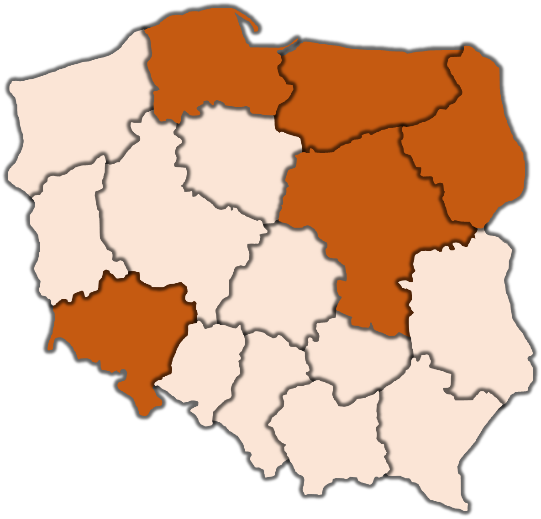 Ilustracja 18. Województwa, w których aktywne są organizacje mniejszości tatarskiejŹródło: ankieta dla pełnomocników wojewodówTabela 26. Dotacje MSWiA na rzecz mniejszości tatarskiejŹródło: MSWiAW powyższych zadaniach zawierają się również dotacje podmiotowe. Szczegółowo opisuje je poniższa tabela.Tabela 27. Dotacje podmiotowe MSWiA na rzecz mniejszości tatarskiejŹródło: MSWiAMniejszość tatarska została objęta działaniami instytucji podległych MKiDN. Są to w szczególności: Biblioteka Narodowa oraz Narodowy Ośrodek Muzealnictwa i Ochrony Zabytków.Więcej informacji w stosownym podrozdziale na str. 109MSWiA w okresie sprawozdawczym udzieliło organizacjom mniejszości tatarskiej dotacji na funkcjonowanie środków masowego przekazu. Dotyczą one następujących obszarów:dzienniki i czasopisma,książki i druki ulotne.Więcej informacji w podrozdziale 
Środki masowego przekazu, 
str. 148Język regionalny – kaszubskiPrzez dziesięciolecia język kaszubski nie był uznawany za osobny język, a jedynie za dialekt języka polskiego. Używana obecnie forma pisana języka kaszubskiego jest ewolucją formy zaproponowanej w 1879 r. przez Floriana Ceynowę, w wydanej w 1879 r. W Poznaniu „Zarés do Grammatikj Kašébsko-Słovjnskjè Mòvé”.W roku 2003 przydzielono językowi kaszubskiemu trzyliterowy międzynarodowy kod CSB według normy ISO.  Obecnie Polskę zamieszkuje około 400 tys. osób posługujących się językiem kaszubskim, z czego około 100 tys. deklaruje go jako język ojczysty. W Polsce istnieje kilkadziesiąt szkół, w których dzieci i młodzież uczą się kaszubskiego. Od 2005 r. istnieje możliwość zdawania z niego egzaminu maturalnego. W języku kaszubskim wydawane są książki i czasopisma, emitowane są regionalne programy radiowe i telewizyjne.Język kaszubski rozwija się prężnie na Pomorzu, gdzie używany jest jako język liturgii w kilkunastu parafiach. Wykres 27. Liczebność społeczności posługującej się językiem kaszubskim w województwachŹródło: NSP 2011.Wykres 28. Procent społeczności posługującej się językiem kaszubskim w populacji województwŹródło: NSP 2011.Język kaszubski jest używany jako język pomocniczy w gminach województwa pomorskiego. W tym języku stosowane są również oznaczenia topograficzne.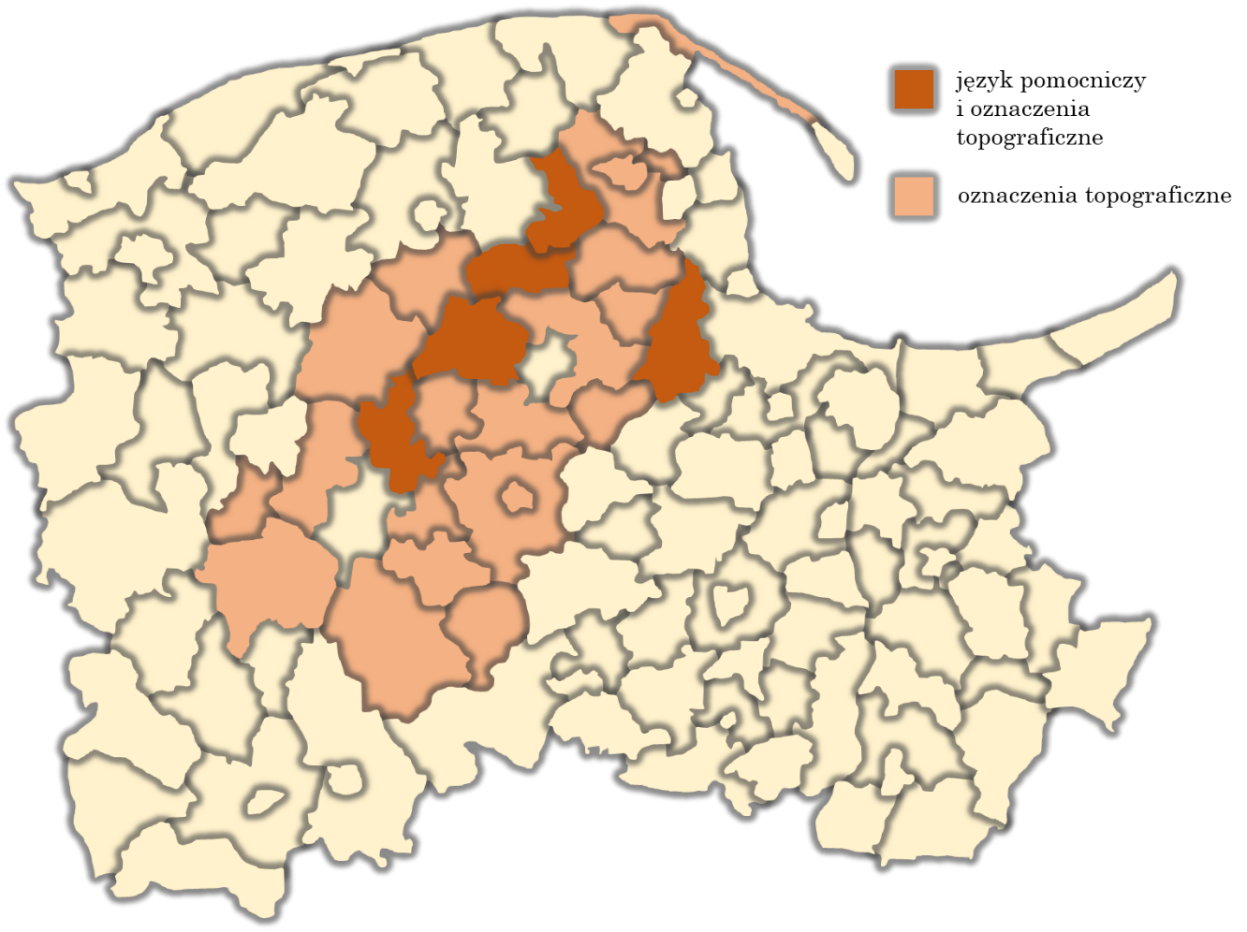 Ilustracja 19. Gminy, w których język kaszubski przyjęto jako język pomocniczy lub dopuszczono użycie nazw topograficznych w tym językuŹródło: MSWiAWięcej informacji o języku pomocniczym i nazwach topograficznych w języku mniejszości na str. 105Z informacji pozyskanych od pełnomocników wojewodów wynika, iż przedstawiciele społeczności kaszubskiej prowadzą działalność zmierzającą do zachowania i rozwoju języka na terenie województw: pomorskiego i zachodniopomorskiego.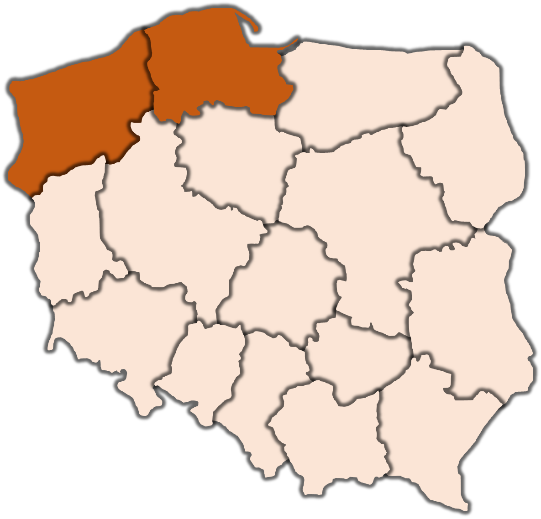 Ilustracja 20. Województwa, w których aktywne są organizacje społeczności kaszubskiejŹródło: ankieta dla pełnomocników wojewodówTabela 28. Dotacje MSWiA na rzecz języka kaszubskiegoŹródło: MSWiAW powyższych zadaniach zawierają się również dotacje podmiotowe. Szczegółowo opisuje je poniższa tabela.Tabela 29. Dotacje podmiotowe MSWiA na rzecz społeczności kaszubskiejŹródło: MSWiASpołeczność kaszubska została objęta działaniami instytucji podległych MKiDN. Są to w szczególności: Biuro Programu Niepodległa, Muzeum Narodowe w Gdańsku, Narodowe Centrum Kultury, Narodowe Muzeum Morskie w Gdańsku.Więcej informacji w stosownym podrozdziale na str. 109Osoby posługujące się językiem regionalnym kaszubskim korzystają z możliwości nauki własnego języka w ramach systemu oświaty. W okresie sprawozdawczym MEN wydatkował środki w celu zapewnienia nauki języka kaszubskiego jako ojczystego oraz dostępu do podręczników służących nauczaniu języka tej mniejszości.Więcej informacji w stosownym podrozdziale na str. 131MSWiA w okresie sprawozdawczym udzieliło organizacjom kaszubskim dotacji na funkcjonowanie środków masowego przekazu. Dotyczą one takich obszarów, jak:dzienniki i czasopisma,książki i druki ulotne,radio i telewizja.Ponadto, telewizja publiczna i radiofonia nadają audycje adresowane do społeczności kaszubskiej.Więcej informacji w podrozdziale 
Środki masowego przekazu, 
str. 148Organizacje mniejszości w ujęciu ogólnymMetodologia ankiety i dane ogólneDWRMNiE na potrzeby niniejszego raportu przygotował ankietę dla organizacji mniejszości. Stanowi ona odpowiedź na postulaty artykułowane przez stronę mniejszościową w trakcie posiedzeń Komisji Wspólnej. Jej celem była analiza jakości współpracy miedzy MSWiA a przedstawicielami organizacji mniejszości oraz sytuacji wyżej wspomnianych organizacji.Spośród 140 organizacji mniejszości, których danymi kontaktowymi dysponuje DWRMNiE do udziału w ankiecie zaproszono 35 organizacji, co stanowi 25% ogólnej liczby podmiotów. W celu zniwelowania dysproporcji wynikającej z liczebności za podstawę podziału wskazanej powyżej przyjęto pierwiastek 10-go stopnia liczebności mniejszości, a ilość respondentów (organizacji) dobrano według metody d’Hondta. W ramach danej mniejszości wylosowano organizacje, których udział w dotacji przyznanej przez MSWiA na realizację zdań znajduje się powyżej 25-go centyla.Tabela 30. Podział respondentów (organizacji) ankiety dla ogółu organizacji mniejszościŹródło: oprac. wł.Wizualizacje graficzne zostały opracowane na podstawie analizy danych uzyskanych z badań ankietowych przeprowadzonych w formie listownej w 2021 r. Łączna pula respondentów wyniosła 35, z czego przesłano 8 kopert zwrotnych (23% ankiet).Wykres 29. Liczba organizacji mniejszości, które zaproszono do udział w ankiecie na tle ogółuŹródło: oprac. własne.Struktura finansowaniaTabela 31. Struktura finansowania zadań realizowanych przez organizacje mniejszościŹródło: Ankieta dla organizacji mniejszościObszary tematyczneWykres 30. Obszary tematyczne, w których działalność prowadzą organizacje mniejszościŹródło: Ankieta dla organizacji mniejszościW jednym przypadku odpowiedź „inne” została rozwinięta poprzez dopisanie frazy: religijne, inwestycyjno-remontowe, wydawnicze, humanitarne.Kontakt z referentemWykres 31. Częstotliwość kontaktów organizacji mniejszości z referentami WMNiEŹródło: Ankieta dla organizacji mniejszościRespondenci zwracają uwagę, że kontakty zazwyczaj dotyczą spraw związanych z dotacjami MSWiA (wnioskowanie, realizacja zadań, rozliczenie). Ponadto, pojawiła się odpowiedź podkreślająca przesyłanie przez referentów do organizacji informacji nt. zmian w regulacjach prawnych oraz nowych możliwościach współpracy.Informacje z ankiety dla organizacji mniejszości zostały wykorzystane również w rozdziałach dotyczących 
sytuacji epidemicznej, str. 182 
oraz działalności MSWiA, str. 160Ogólna sytuacja mniejszości w województwachTabela 32. Liczba podmiotów prowadzących działalność na terenie województwa w ramach obszarów tematycznych mniejszościŹródło: ankieta dla pełnomocników wojewodówWojewództwo dolnośląskieWykres 32. Liczba obywateli polskich deklarujących przynależność do mniejszości w województwie dolnośląskimŹródło: NSP 2011Na terenie województwa prowadzą działalność organizacje mniejszości: łemkowskiej, niemieckiej, ukraińskiej, romskiej, białoruskiej, karaimskiej, ormiańskiej, tatarskiej i żydowskiej. Reprezentują je następujące organizacje: Fundacja „Za Wolność Waszą i Naszą”, Niemieckie Towarzystwo Kulturalno-Społeczne, Towarzystwo Ormian Polskich, Związek Ukraińców w Polsce, Fundacja „Ukraina”, Towarzystwo Społeczno-Kulturalne Żydów, Stowarzyszenie Żydowskie „Cukunft”, Fundacja „Beiteinu Chaj”, Związek Karaimów Polskich, Zjednoczenie Łemków, Stowarzyszenie Łemków, Stowarzyszenie Asystentów Edukacji Romskiej w Polsce, Stowarzyszenie Romów w Polkowicach, Stowarzyszenie Romów w Przemkowie, Stowarzyszenie Romów w Lubaniu, Związek Tatarów RP, Porozumienie Przedstawicieli Mniejszości Narodowych i Etnicznych „Kalejdoskop Kultur”, Fundacja Integracji Społecznej „Prom”, Fundacja Pomocy Dzieciom i Młodzieży „Salvator”, Stowarzyszenie „Aktywna Trójka”. W omawianym okresie przedstawiciele mniejszości, poza trudnościami związanymi z edukacją zdalną, nie zgłaszali pełnomocnikowi wojewody problemów. Nie było także konieczności podjęcia przez pełnomocnika interwencji w sytuacjach konfliktowych. Pełnomocnik pozostaje w stałym kontakcie z Pełnomocnikiem Komendanta Wojewódzkiego Policji we Wrocławiu ds. Ochrony Praw Człowieka. Województwo kujawsko-pomorskieWykres 33. Liczba obywateli polskich deklarujących przynależność do mniejszości w województwie kujawsko-pomorskimŹródło: NSP 2011Na terenie województwa aktywni są przedstawiciele mniejszości romskiej. Na jej rzecz działają: Fundacja Pod Imieniem Bosmana w Bydgoszczy, Fundacja Pod Imieniem Kowala w Świeciu, Stowarzyszenie Kultury Edukacji i Integracji Romów „Nasz Świat – Jamaro Sveto” w Bydgoszczy.Województwo lubelskieWykres 34. Liczba obywateli polskich deklarujących przynależność do mniejszości w województwie lubelskimŹródło: NSP 2011W województwie prowadzą działalność organizacje mniejszości: romskiej, ukraińskiej, żydowskiej. Reprezentują je następujące organizacje: Towarzystwo Ukraińskie, Towarzystwo Społeczno-Kulturalne Żydów w Polsce, Gmina Wyznaniowa Żydowska w Warszawie – Filia w Lublinie, Stowarzyszenie „ROM”, Stowarzyszenie Chełmska Roma, Stowarzyszenie Nova Roma.Województwo lubuskieWykres 35. Liczba obywateli polskich deklarujących przynależność do mniejszości w województwie lubuskimŹródło: NSP 2011Teren województwa lubuskiego zamieszkują przedstawiciele mniejszości: łemkowskiej, niemieckiej, romskiej i ukraińskiej. Reprezentują je następujące organizacje: Związek Ukraińców w Polsce Oddział w Zielonej Górze, Stowarzyszenie Twórców i Przyjaciół Kultury Cygańskiej im. Bronisławy Wajs Papuszy w Gorzowie Wlkp., Stowarzyszenie „Łemko Tower” w Strzelcach Krajeńskich, Towarzystwo Społeczno-Kulturalne Mniejszości Niemieckiej w Zielonej Górze, Stowarzyszenie „Romani Cierheń” w Gorzowie Wlkp., Stowarzyszenie Romów w Nowej Soli, Niezależne Stowarzyszenie Romów w Polsce z siedzibą w Nowej Soli, Stowarzyszenie Łemków Koło w Gorzowie Wielkopolskim.W 2020 r. Pełnomocnik Wojewody Lubuskiego pośredniczył w sprawie odzyskania i przekazania Wojewódzkiej i Miejskiej Bibliotece Publicznej w Gorzowie Wielkopolskim pakietów rękopisów Bronisławy Wajs Papuszy. Rękopisy, pomimo zawarcia w 1996 r. umowy pomiędzy Wojewodą Gorzowskim, a Stowarzyszeniem Twórców i Przyjaciół Kultury Cygańskiej o wykupieniu rękopisów od Jerzego Ficowskiego i przekazaniu ich WiMBP, pozostawały w posiadaniu Stowarzyszenia. Dzięki podjętym działaniom zbiór został zabezpieczony i przekazany WiMBP w grudniu 2020 r.Województwo łódzkieWykres 36. Liczba obywateli polskich deklarujących przynależność do mniejszości w województwie łódzkimŹródło: NSP 2011Teren województwa łódzkiego zamieszkują przedstawiciele mniejszości: białoruskiej, czeskiej, niemieckiej, romskiej, rosyjskiej, ukraińskiej i żydowskiej. Mniejszości te są reprezentowane przez: Stowarzyszenie Centrum Doradztwa i Informacji dla Romów w Polsce, Stowarzyszenie na Rzecz Społeczności Romskiej „Zefiryn”, Zgierskie Stowarzyszenie Romów, Stowarzyszenie Romów w Skierniewicach, Stowarzyszenie Czechów w Polsce, Związek Ukraińców w Polsce, Gminę Wyznaniową Żydowską, Niemieckie Towarzystwo Kulturalno-Społeczne, Stowarzyszenie „Rosyjski Dom” Warszawa, Stowarzyszenie „Białoruski Dom”.Województwo małopolskieWykres 37. Liczba obywateli polskich deklarujących przynależność do mniejszości w województwie małopolskimŹródło: NSP 2011Teren województwa małopolskiego zamieszkują przedstawiciele mniejszości: białoruskiej, łemkowskiej, ormiańskiej, romskiej, rosyjskiej, słowackiej, ukraińskiej i żydowskiej. Mniejszości są reprezentowane przez następujące organizacje: Towarzystwo Słowaków w Polsce, Ormiańskie Towarzystwo Kulturalne, Fundację Armenian Foundation, Szkołę Ormiańską w Krakowie, Zjednoczenie Łemków Gorlice, Łemkowską Fundację Oświatową im. Jana Krynickiego w Gorlicach, Centrum Kultury im. B.I. Antonycza w Gorlicach, Stowarzyszenie Ruska Bursa, Diecezjalny Ośrodek Kultury Prawosławnej ELPIS, Komitet Opieki nad Zabytkami Kultury Żydowskiej w Tarnowie, Stowarzyszenie Żydowskie Czulent, Gminę Wyznaniową Żydowską, Centrum Społeczności Żydowskiej JCC w Krakowie, Żydowskie Muzeum Galicja, Towarzystwo Społeczno-Kulturalne Żydów w Polsce, Towarzystwo Białoruskie, Małopolską Wspólnotę Rosyjskojęzyczną Kołokoł, Fundację Zustricz, Związek Ukraińców w Polsce – Koło w Krakowie, Integracyjne Stowarzyszenie „Sawore” w Krakowie, Romskie Stowarzyszenie Oświatowe „Harangos” w Krakowie Stowarzyszenie Kulturalno-Społeczne Romów „Centrum Kultury Romów w Polsce” w Tarnowie, Towarzystwo Krzewienia Kultury i Tradycji Romskiej „Kałe Jakha” w Krakowie, Fundację Sztuki „Jaw Dikh” w Czarnej Górze, Małopolskie Stowarzyszanie Romów „Jamaro” w Andrychowie, Małopolsko-Śląskie Stowarzyszenie Romów w Andrychowie, Stowarzyszenie „Jududoro” w Nowym Sączu, Stowarzyszenie „Bergitka Roma” w Nowym Sączu, Stowarzyszenie Romów w Kętach, Stowarzyszenie „Cierchenia” w Wadowicach, Krajowe Stowarzyszenie Romów „Amare Roma” w Limanowej, Fundację „Nasze dzieci – nasza przyszłość” w Andrychowie, Stowarzyszenie Romów w Polsce w Oświęcimiu Stowarzyszenie Kulturalno-Społeczne Romów „Bahtali Ciercheń” w Krakowie, Stowarzyszenie Na Rzecz Wielokulturowej Demokracji w Limanowej, Stowarzyszenie Kulturalno-Oświatowe „Romano Iło” w Krakowie, Fundacja w stronę Dialogu, Stowarzyszenie Romów Podhalańskich.Na terenie województwa  w dwóch gmin używa się  nazw topograficznych w języku łemkowskim.Więcej informacji nt. języka pomocniczego oraz nazw topograficznych w języku mniejszości 
w stosownym podrozdziale na str. 105, 
a także w podrozdziałach dotyczących mniejszości łemkowskiej na str. 57Zgłaszane problemy przez organizacje mniejszości, to w szczególności: wsparcie systemowe związane z nauczaniem języka mniejszościowego; zatrudnienie etatowych nauczycieli, zatrudnienie metodyków, zwiększenie środków finansowych na zakup podręczników, książek i materiałów edukacyjnych do nauki języka mniejszościowego w szkołach, świetlicach i domach kultury,zwiększenie środków finansowych na działalność organizacji mniejszościowych,opracowanie programu działań dla poszczególnych mniejszości,wprowadzenie obiektywnego kryterium do przyznawanej pomocy w dziedzinie: edukacja (m.in. stypendia, kolonie, wycieczki, nagrody), mieszkalnictwo (zakup mieszkania, budowa domu, remonty) w ramach Programu integracji społecznej i obywatelskiej Romów w Polsce na lata 2021-2030,opracowanie szczegółowych wytycznych (w Programie) do zadań związanych z edukacją, w tym funkcjonowania świetlic integracyjnych (np. miejsce, warunki lokalowe, warunki socjalne, zatrudnienie wykwalifikowanych osób),zwiększenie realizacji obowiązku szkolnego przez dzieci i młodzieży ze społeczności romskiej, poprzez wprowadzenie dodatkowego warunku w systemie udzielania świadczeń z pomocy społecznej,wsparcie systematycznego podnoszenia poziomu kwalifikacji asystentów edukacji romskiej.Województwo mazowieckieWykres 38. Liczba obywateli polskich deklarujących przynależność do mniejszości w województwie mazowieckimŹródło: NSP 2011Na terenie województwa działalność prowadzą organizacje mniejszości: białoruskiej, karaimskiej, niemieckiej, ormiańskiej, romskiej, rosyjskiej, tatarskiej, ukraińskiej i żydowskiej. Reprezentują je:Fundacja „Nasz Wybór”,Fundacja Karaimskie Dziedzictwo,Fundacja Kultury i Dziedzictwa Ormian Polskich,Fundacja Ormiańska,Fundacja Polsko-Ormiańska,Romanii Blumen,Rosyjskie Stowarzyszenie Kulturalno-Oświatowe w Polsce,Stowarzyszenie „Rosyjski Dom”,Stowarzyszenie „Wspólnota Rosyjska”,Stowarzyszenie za Wolną Rosję,Gmina Wyznaniowa Żydowska w Warszawie,Fundacja „Shalom”,Fundacja im. Profesora Mojżesza Schorra,Stowarzyszenie Dzieci Holokaustu w Polsce,Stowarzyszenie Żydowski Instytut Historyczny w Polsce,Towarzystwo Kultury Żydowskiej „Beit Warszawa”,Towarzystwo Społeczno-Kulturalne Żydów w Polsce,Związek Karaimów Polskich, Centralna Rada Romów w Polsce, Centrum Doradztwa i Informacji dla Romów,Związek Romów Polskich,Związek Tatarów Rzeczypospolitej Polskiej – Oddział Mazowiecki,Związek Ukraińców w Polsce.Województwo opolskieWykres 39. Liczba obywateli polskich deklarujących przynależność do mniejszości w województwie opolskimŹródło: NSP 2011Teren województwa opolskiego zamieszkują przedstawiciele mniejszości niemieckiej i romskiej.Organizacją koordynującą działania mniejszości niemieckiej na terenie województwa opolskiego jest Towarzystwo Społeczno-Kulturalne Niemców na Śląsku Opolskim (TSKN), jego głównym celem jest animacja i wspieranie życia kulturalnego mniejszości. Projekty kulturalne realizowane przez TSKN promują kulturę niemiecką i mniejszość niemiecką wśród mieszkańców województwa. Na rzecz mniejszości romskiej aktywnie działają następujące organizacje: Towarzystwo Kulturalno-Społeczne Romów w Głubczycach, Towarzystwo Społeczno-Kulturalne Romów w Rzeczpospolitej Polskiej (Kędzierzyn-Koźle), Stowarzyszenie Kultury i Edukacji Romów w Prudniku. Programy realizowane przez świetlice integracyjne prowadzone przez stowarzyszenia romskie przyczyniają się do wyrównywania braków edukacyjnych dzieci romskich.  W okresie od 2019 do 2020 r. do Wojewody Opolskiego nie wpłynęła pisemna informacja dotycząca problemów mniejszości narodowych i etnicznych, również w kontekście naruszania praw mniejszości czy ich dyskryminacji. Pełnomocnik wojewody ds. mniejszości narodowych i etnicznych na bieżąco zapoznawał się z informacjami medialnymi dotyczącymi mniejszości. Zdarzenia te nie wyczerpywały jednak znamion naruszania praw mniejszości oraz ich dyskryminacji. Pełnomocnik był w stałym kontakcie z przedstawicielami mniejszości udzielając w ramach swoich kompetencji wszelkiej pomocy.Województwo podkarpackieWykres 40. Liczba obywateli polskich deklarujących przynależność do mniejszości w województwie podkarpackimŹródło: NSP 2011Teren województwa podkarpackiego zamieszkują przedstawiciele mniejszości: łemkowskiej, ormiańskiej, romskiej, rosyjskiej, ukraińskiej i żydowskiej. Mniejszości te są reprezentowane przez: Związek Ukraińców w Polsce – oddziały w Przemyślu i Sanoku, Związek Ukraińskiej Młodzieży Niezależnej, Stowarzyszenie „Ukraiński Dom Narodowy”, Stowarzyszenie „Ukraińskie Dziedzictwo”, Towarzystwo na Rzecz Rozwoju Muzeum Kultury Łemkowskiej w Zyndranowej, Zjednoczenie Łemków – Koło w Olchowcu, Stowarzyszenie Rodaków Rosji Galicja w Polsce w Rzeszowie, Stowarzyszenie Romów Przemyskich w Przemyślu, Stowarzyszenie Romów „Bahtałe-Roma” w Jaśle, Stowarzyszenie Roma w Rzeszowie, Stowarzyszenie „Parne Roma” w Jaśle,Stowarzyszenie Mniejszości Narodowej Romów w Stalowej Woli, Rozwadowskie Towarzystwo Mniejszości Narodowej Romów w Polsce, Fundacja Centrum Historii Polskich Żydów, Stowarzyszenie na Rzecz Ochrony Dziedzictwa Żydów Ziemi Dukielskiej „Sztetl Dukla”,Fundacja Chasydów Leżajsk-Polska.W 2017 r. pełnomocnik wojewody ds. mniejszości narodowych i etnicznych zwrócił się pisemnie do wszystkich organizacji mniejszości o informację dotyczącą problemów społeczności mniejszościowej. Informację przesłały tylko trzy organizacje mniejszości. Dlatego też w następnych latach przedstawiciele mniejszości byli albo zapraszani na spotkania z pełnomocnikiem wojewody, albo odwiedzani przez pełnomocnika. Corocznie organizowano spotkanie w urzędzie wojewódzkim dotyczące problemów i potrzeb społeczności romskiej w kontekście realizowanego Programu integracji społeczności romskiej w Polsce na lata 2014-2020. Na spotkania zapraszano przedstawicieli jednostek samorządu terytorialnego, asystentów edukacji romskiej, przedstawicieli organizacji pozarządowych, w tym wszystkich organizacji romskich. W marcu 2020 r. pełnomocnik zorganizował w Podkarpackim Urzędzie Wojewódzkim spotkanie Wojewody Podkarpackiego z przedstawicielami wszystkich organizacji mniejszości narodowych i etnicznych. W spotkaniu brał również udział Konserwator Zabytków oraz Podkarpacki Wicekurator Oświaty. Główny postulat strony mniejszościowej dotyczył cykliczności takich spotkań (dwa razy w roku) oraz poszerzenia grona zaproszonych gości o przedstawiciela Policji. Niestety, stan epidemii spowodował zawieszenie dalszych spotkań. Organizowane spotkania, czy też uczestnictwo w różnych uroczystościach i spotkaniach organizowanych przez organizację mniejszości narodowych i etnicznych służyło poznaniu potrzeb i problemów strony mniejszościowej. Na tej podstawie określono realne możliwości wspierania poszczególnych lokalnych społeczności mniejszościowych. Niestety, często wnioski strony mniejszościowej leżą poza możliwościami kompetencyjnymi czy też prawnymi wojewody. Wnioski organizacji ukraińskich dotyczą m.in. upamiętnień członków Ukraińskiej Powstańczej Armii oraz zwiększenia pomocy finansowej z budżetu państwa dla organizacji mniejszości narodowych i etnicznych. Organizacje romskie działające na terenie województwa podkarpackiego sygnalizują problem „zawłaszczania” przez jednostki samorządu terytorialnego zwiększonej subwencji oświatowej i przeznaczanie jej na cele niezwiązane z edukacją uczniów romskich.Województwo podlaskieWykres 41. Liczba obywateli polskich deklarujących przynależność do mniejszości w województwie podlaskimŹródło: NSP 2011Teren województwa podlaskiego zamieszkują przedstawiciele mniejszości: białoruskiej, litewskiej, romskiej, rosyjskiej, tatarskiej, ukraińskiej i żydowskiej. Są one reprezentowane przez: Związek Tatarów RP, Fundacja Tatarskie Towarzystwo Kulturalne,Rosyjskie Stowarzyszenie Kulturalno-Oświatowe, Stowarzyszenie Litwinów w Polsce, Wspólnotę Litwinów w Polsce, Litewskie Towarzystwo Św. Kazimierza, Fundację im. bpa Antanasa Baranauskasa „Dom Litewski”, Stowarzyszenie Młodzieży Litewskiej w Polsce,Centrum Edukacji i Kultury Litewskiej w Suwałkach,Centralną Radę Romów, Białoruskie Towarzystwo Społeczno-Kulturalne, Związek Białoruski w RP, Białoruskie Stowarzyszenie Literackie „Białowieża”, Białoruskie Zrzeszenie Studentów, Stowarzyszenie na Rzecz Dzieci i Młodzieży Uczących się Języka Białoruskiego „AB-BA”, Szczyty – Związek na rzecz Edukacji i Promocji Kultury Białoruskiej,Białoruskie Towarzystwo Oświatowe, Stowarzyszenie Dziennikarzy Białoruskich, Muzeum i Ośrodek Kultury Białoruskiej w Hajnówce, Białoruskie Towarzystwo Historyczne, Gminny Ośrodek Kultury w Narewce, Muzeum Małej Ojczyzny w Studziwodach, Towarzystwo Kultury Białoruskiej, Związek Ukraińców Podlasia, Stowarzyszenie Dziedzictwo Podlasia, Centrum Edukacji Obywatelskiej Polska-Izrael, Gminny Ośrodek Kultury w Gródku, Centrum Kultury w Tykocinie, Dom Kultury Litewskiej w Puńsku,Pogranicze – Ośrodek Sztuk, Kultur, Narodów w Sejnach, Bielski Dom Kultury, Hajnowski Dom Kultury, Narewski Ośrodek Kultury, Miejski Ośrodek Kultury w Kleszczelach, Gminny Ośrodek Kultury w Dubiczach Cerkiewnych, Gminny Ośrodek Kultury w Orli, Gminny Ośrodek Kultury w Mielniku, Gminny Ośrodek Kultury w Czyżach.Na terenie województwa niektóre gminy przyjęły języki białoruski i litewski jako języki pomocnicze i nazwy topograficzne.Więcej informacji nt. języka pomocniczego oraz nazw topograficznych w języku mniejszości 
w stosownym podrozdziale na str. 105, 
a także w podrozdziałach dotyczących mniejszości białoruskiej na str. 19 i litewskiej na str. 27Pełnomocnik wojewody zwrócił uwagę na dwa zgłoszone przez mniejszości problemy: nieporozumienia ws. programów dla mniejszości emitowanych przez oddział TVP w Białymstoku oraz funkcjonowania Litewskiego Centrum Oświaty i Kultury w Suwałkach.Województwo pomorskieWykres 42. Liczba obywateli polskich deklarujących przynależność do mniejszości w województwie pomorskimŹródło: NSP 2011Teren województwa pomorskiego zamieszkują przedstawiciele mniejszości: niemieckiej, ormiańskiej, rosyjskiej, tatarskiej, ukraińskiej i żydowskiej oraz społeczności kaszubskiej. Są one reprezentowane przez: Związek Mniejszości Niemieckiej w Gdańsku, Rosyjskie Centrum Nauki i Kultury w Gdańsku, Narodowe Centrum Kultury Tatarów RP w Gdańsku, Muzułmańską Gminę Wyznaniową w Gdańsku, Związek Ukraińców w Polsce – Koło Gdańsk,Gmina Wyznaniowa Żydowska w GdańskuNiezależna Gminę Wyznania Mojżeszowego w RP, Związek Ormiański w Gdańsku, Zrzeszenie Kaszubsko-Pomorskie.Na terenie województwa niektóre gminy przyjęły język kaszubski jako język pomocniczy oraz dopuściły używanie nazw topograficznych w tym języku.Więcej informacji nt. języka pomocniczego oraz nazw topograficznych w języku mniejszości 
w stosownym podrozdziale na str. 105, 
a także w podrozdziałach dotyczących języka kaszubskiego na str. 70Organizacje skupiające mniejszości narodowe i etniczne nie zgłaszały żadnych problemów czy wniosków o pomoc w ich funkcjonowaniu. Z rozmów i spotkań z przedstawicielami mniejszości narodowych i etnicznych prowadzonych we wcześniejszych latach wynikało, że nie mają one potrzeb, w zaspokojeniu których mógłby pomóc Urząd Wojewody. W latach 2018-2020 pełnomocnik nie otrzymał zgłoszeń o zaistnieniu jakichkolwiek nowych potrzeb, pomagał natomiast w innych sprawach ważnych dla mniejszości. Dotyczyły one m.in.:udzielenia pomocy w uregulowaniu stanu prawnego nieruchomości (Gmina Wyznaniowa Żydowska w Gdańsku), udzielenia pomocy w zalegalizowaniu pobytu cudzoziemców (Związek Ukraińców w Polsce),udzielenia pomocy w zorganizowaniu uroczystości na cmentarzu żołnierzy radzieckich (Rosyjskie Centrum Nauki i Kultury w Gdańsku),udzielenia pomocy w załatwieniu formalności dot. prowadzenia nauki przez Narodowe Centrum Kultury Tatarów RPwyjaśnienia procedury wpisu do rejestru gmin, na obszarze których stosowane są nazwy w języku mniejszości (Zrzeszenie Kaszubsko-Pomorskie).Województwo śląskieWykres 43. Liczba obywateli polskich deklarujących przynależność do mniejszości w województwie śląskimŹródło: NSP 2011Teren województwa śląskiego zamieszkują przedstawiciele mniejszości: niemieckiej, ormiańskiej, romskiej, słowackiej, ukraińskiej i żydowskiej. Społeczność środowiska mniejszościowego jest m.in. reprezentowana przez następujące organizacje: Stowarzyszenie Romów w Gliwicach, Zabrzańskie Stowarzyszenie Romów, Stowarzyszenie na Rzecz Społeczności Romskiej Amaro Drom Nasza Droga w Zabrzu, Stowarzyszenie Romów Śląskich w Rudzie Śląskiej, Związek Ukraińców w Polsce, Koło Katowice, Bytomskie Stowarzyszenie Kultury Żydowskiej, Towarzystwo Społeczno-Kulturalne Żydów w Polsce – oddziały Gliwice, Katowice, Częstochowa, Bielsko-BiałaGmina Wyznaniowa Żydowska w Bielsku-Białej, Gminę Wyznaniową Żydowską w Katowicach, Towarzystwo Słowaków w Polsce, Koło na Śląsku z siedzibą w Tychach, Towarzystwo Społeczno-Kulturalne Niemców Województwa Śląskiego, Niemiecką Wspólnotę „Pojednanie i Przyszłość”, Górnośląskie Centrum Kultury i Spotkań im. Eichendorffa, Związek Ormian w Polsce im. Ks. Arcybiskupa Józefa Teodorowicza, Ormiańsko-Polski Komitet Społeczny, Fundację Mniejszości Niemieckiej Województwa Śląskiego, Stowarzyszenie Język-Kultura-Tradycja-Pomostem do Europy.Na terenie województwa w kilku gminach istnieje  możliwość  używania nazw topograficznych w języku niemieckim.Więcej informacji nt. języka pomocniczego oraz nazw topograficznych w języku mniejszości 
w stosownym podrozdziale na str. 105, 
a także w podrozdziałach dotyczących języka niemieckiego na str. 31Problemy zgłaszane pełnomocnikowi wojewody dotyczyły:problemów mieszkaniowych mniejszości romskiej,finansowania programu NIWKI.Województwo świętokrzyskieWykres 44. Liczba obywateli polskich deklarujących przynależność do mniejszości w województwie świętokrzyskimŹródło: NSP 2011Teren województwa świętokrzyskiego zamieszkują przedstawiciele mniejszości romskiej. Organizacje romskie z terenu województwa to: Stowarzyszenie Romów Polskich „Dywes” Stowarzyszenie Mniejszości Narodowej Cyganów RP „Solidarność”. Problemy podnoszone przez mniejszości dotyczyły głównie spraw socjalnych i mieszkaniowych i były zgłaszane wyłącznie przez przedstawicieli mniejszości romskiej.Województwo warmińsko-mazurskieWykres 45. Liczba obywateli polskich deklarujących przynależność do mniejszości w województwie warmińsko-mazurskimŹródło: NSP 2011Teren województwa warmińsko-mazurskiego zamieszkują przedstawiciele mniejszości: niemieckiej, ukraińskiej, romskiej, ormiańskiej, rosyjskiej, tatarskiej i białoruskiej.Są one reprezentowane przez: Stowarzyszenie Społeczno-Kulturalne Mniejszości Niemieckiej Bartoszyc i okolic, Towarzystwo Społeczno-Kulturalne Mniejszości Niemieckiej na Warmii i Mazurach (siedziba w Biskupcu), Stowarzyszenie Mniejszości Niemieckiej w północnej części Warmii i Mazur (siedziba w Braniewie), Stowarzyszenie Ludności Pochodzenia Niemieckiego Ziemi Elbląskiej,Stowarzyszenie Mniejszości Niemieckiej „Mazury” w Ełku, Niemieckie Stowarzyszenie Socjalno-Kulturowe w Giżycku, Gołdapskie Stowarzyszenie Mniejszości Niemieckiej, Niemieckie Stowarzyszenie „Natangia” w Górowie Iławeckim, Stowarzyszenie Mniejszości Niemieckiej w Iławie, Stowarzyszenie Mniejszości Niemieckiej w Kętrzynie, Stowarzyszenie Mniejszości Niemieckiej w Lidzbarku Warmińskim, Stowarzyszenie Mniejszości Niemieckiej w Morągu, Mrągowskie Stowarzyszenie Ludności Niemieckiej „Niedźwiedzia Łapa”, Oleckie Stowarzyszenie Mniejszości Niemieckiej, Niemieckie Stowarzyszenie „Jodły” w Ostródzie, Niemieckie Stowarzyszenie im. Joachima Schulza w Pasłęku, Piskie Stowarzyszenie Niemieckie Miasta i Rejonu Pisz „Roś”, Olsztyńskie Stowarzyszenie Mniejszości Niemieckiej, Ostródzkie Stowarzyszenie Mniejszości Niemieckiej „Jodły”, Nidzickie Stowarzyszenie Mniejszości Niemieckiej, Stowarzyszenie Mazurskie Związek Polsko-Niemiecki w Olsztynie, Związek Stowarzyszeń Niemieckich Warmii i Mazur, Związek Ukraińców w Polsce (Oddział w Olsztynie, Oddział w Elblągu, Oddział Mazurski w Giżycku), Ełckie Stowarzyszenie Romów „Dżi Romano”, Warmińsko-Mazurskie Stowarzyszenie Romów (siedziba w Olsztynie), Stowarzyszenie Kultury Romskiej „Hitano”, Stowarzyszenie Ormian w Polsce Oddział w Elblągu,Stowarzyszenie „Mała Rosja”, Stowarzyszenie Tatarów Warmii i Mazur, Stowarzyszenie na Rzecz Kultury Żydowskiej, Stowarzyszenie Wspólnota Kulturowa „Borussia”.Problemy wskazane przez pełnomocnika wojewody dotyczyły:warunków mieszkaniowych społeczności romskiej,zamiaru likwidacji przez UM Olsztyn świetlicy romskiej w Olsztynie,audycji ukraińskiej w Radiu Olsztyn.Województwo wielkopolskieWykres 46. Liczba obywateli polskich deklarujących przynależność do mniejszości w województwie wielkopolskimŹródło: NSP 2011Na terenie województwa funkcjonują przedstawiciele mniejszości: białoruskiej, niemieckiej, romskiej, ukraińskiej i żydowskiej. Najważniejsze organizacje działające na rzecz mniejszości to: Fundacja Synagoga Nowa – Centrum Dialogu w Poznaniu, Związek Ukraińców w Polsce, Stowarzyszenie Społeczno-kulturalne „Polska – Ukraina”, Stowarzyszenie Warto Razem, Bahtale Roma, Niemieckie Towarzystwo Społeczno-Kulturalne w Pile, Stowarzyszenie Społeczności Romskiej z siedzibą w Swarzędzu, Stowarzyszenie Romów w Obornikach, Stowarzyszenie Miasteczko Poznań, Fundacja ARS BONITAS, Grupa Animacji Społecznej ‘Rezerwat”, Białoruskie Kulturalno-Naukowe Centrum w Poznaniu.Problemy zgłoszone przez pełnomocnika dotyczyły sytuacji mieszkaniowej Romów. Województwo zachodniopomorskieWykres 47. Liczba obywateli polskich deklarujących przynależność do mniejszości w województwie zachodniopomorskimŹródło: NSP 2011Na terenie województwa prowadzą działalność organizacje mniejszości: litewskiej, niemieckiej, ormiańskiej, romskiej, ukraińskiej i żydowskiej oraz społeczności kaszubskiej. Są one reprezentowane przez:Towarzystwo Społeczno-Kulturalne Mniejszości Niemieckiej w Polsce – Oddział w Szczecinie,Związek Romów Polskich w Szczecinku (Polska Roma),Towarzystwo Przyjaźni Cygańsko-Słowiańskiej Romów (Polska Roma),Stowarzyszenie Romów Zachodniopomorskich „TERNE CIERCHENIA” (Polska Roma),Stowarzyszenie Mniejszości Narodowej Roma w Polsce „Jankesci” (Lowarzy),Stowarzyszenie Romów „Romano Kher” (Polska Roma),Towarzystwo Społeczno-Kulturalne Żydów w Polsce – Oddział w Szczecinie,Związek Ukraińców w Polsce – oddziały w Szczecinie i Koszalinie,Towarzystwo Litwinów w Polsce – Oddział w SzczecinieZrzeszenie Kaszubsko Pomorskie – Oddział w Szczecinie, Stowarzyszenie Ormiańskie „Mer Hajrenik” im. Abp. Józefa Teofila Teodorowicza, Rada Organizacji Mniejszości Narodowych i Etnicznych w Szczecinie.Pełnomocnik wojewody otrzymywał informacje od przedstawicieli mniejszości romskiej nt. problematycznych sytuacji związanych z nauczaniem on-line dzieci i młodzieży, w tym w zakresie dostępności komputerów.Realizacja praw mniejszościPrawa ogólnePrawa ogólne ujęte również w poprzednim Raporcie ustawowym to m.in.:prawo do swobodnej decyzji o traktowaniu jako osoby należącej bądź też nienależącej do mniejszości oraz do tego, aby wybór taki lub korzystanie ze związanych z tym wyborem praw nie pociągało za sobą jakichkolwiek niekorzystnych skutków;prawo do korzystania z praw i wolności wynikających z zasad zawartych w ustawodawstwie indywidualnie, jak też wspólnie z innymi;prawo do równości wobec prawa oraz jednakowej ochrony prawnej; zakaz jakiejkolwiek dyskryminacji wynikającej z przynależności do mniejszości narodowej lub etnicznej;prawo do podjęcia przez organy odpowiednich środków w celu popierania pełnej i rzeczywistej równości we wszystkich sferach życia ekonomicznego, społecznego, politycznego i kulturalnego, pomiędzy osobami należącymi do mniejszości narodowych i etnicznych a osobami należącymi do większości;prawo do swobodnego używania, bez jakiejkolwiek ingerencji, języka ojczystego, zarówno prywatnie, jak i publicznie, w tym używania języka mniejszości w relacji z organami administracji, oraz uzyskania informacji o przyczynach zatrzymania, o wszystkich wysuniętych oskarżeniach oraz do obrony w tym języku, także jeśli to konieczne, przy bezpłatnej pomocy tłumacza;prawo do używania nazwiska i imion w języku ojczystym oraz do ich oficjalnego uznania zgodnie z trybem przyjętym w ustawodawstwie;prawo do umieszczenia w języku ojczystym znaków, napisów i innych informacji o charakterze prywatnym w sposób widoczny dla osób postronnych, oraz tradycyjnych nazw lokalnych, nazw ulic i innych oznakowań topograficznych o charakterze publicznym;zakaz działań lub praktyk mających na celu asymilację osób należących do mniejszości narodowych i etnicznych wbrew ich woli oraz obowiązek państwa powstrzymania się od stosowania środków zmieniających proporcje narodowościowe ludności w rejonach zamieszkałych przez osoby należące do mniejszości narodowych i etnicznych;prawo do umacniania ducha tolerancji oraz dialogu międzykulturowego oraz o podejmowanych środkach w celu wspierania wzajemnego poszanowania, zrozumienia i współpracy pomiędzy wszystkimi osobami niezależnie od ich tożsamości narodowej, etnicznej lub językowej;prawo do podjęcia przez organy odpowiednich środków w celu ochrony osób, które mogą być obiektem zastraszania bądź też aktów dyskryminacji, wrogości lub przemocy będących skutkiem ich tożsamości narodowej, etnicznej i językowej.Z uwagi na statyczny charakter realizacji większości ww. praw w niniejszym rozdziale należy przedstawić zagadnienia dotyczące:dyskryminacji osób należących do mniejszości,integracji społecznej,uczestnictwa w życiu politycznym,języka pomocniczego w administracji publicznej,oznakowań topograficznych w językach mniejszości,dialogu międzykulturowego.W pozostałych obszarach nie zaobserwowano szczególnych zmian sytuacji.Dyskryminacja ze względu na pochodzenie etniczneW ramach przeciwdziałania przestępstwom z nienawiści Policja kontynuowała realizację programu szkoleniowego poświęconego przedmiotowym zagadnieniom, pn.: Trening przeciwdziałania przestępstwom z nienawiści dla funkcjonariuszy organów ścigania – TAHCLE. Celem programu TAHCLE było uposażenie wszystkich funkcjonariuszy Policji, którzy mogą w swojej pracy zetknąć się z przestępstwami z nienawiści, w wiedzę umożliwiającą skuteczne zwalczanie tego rodzaju przestępczości. Szkolenia te – realizowane na terenie całego kraju i obowiązkowe dla funkcjonariuszy Policji – obejmowały problematykę rozpoznawania przestępstw z nienawiści, prawidłowego prowadzenia czynności wykrywczych w tego rodzaju przypadkach, adekwatnego reagowania policjantów na takie zdarzenia oraz zapobiegania przestępstwom z nienawiści. W realizację szkoleń, obok wykładowców z Policji, zaangażowani byli również przedstawiciele organizacji pozarządowych działających w sferze przeciwdziałania przestępstwom z nienawiści oraz reprezentujący różne grupy mniejszościowe zagrożone przestępstwami motywowanymi uprzedzeniami, w tym reprezentanci mniejszości narodowych i etnicznych. W 2019 r. w ramach programu TAHCLE przeszkolono 13 974 policjantów. W 2020 r. Kurs specjalistyczny w zakresie prowadzenia zajęć z zapobiegania przestępstwom z nienawiści i ich zwalczania w ramach programu TAHCLE nie był realizowany z uwagi na sytuację epidemiczną spowodowaną rozprzestrzenianiem się wirusa SARS-CoV-2. Dostępna baza szkoleniowa pozwalała jedynie na realizację podstawowego szkolenia zawodowego dla nowo przyjętych policjantów, które stanowi priorytet w działalności szkoleniowej. W 2020 r. przeprowadzono łącznie 326 edycji doskonalenia zawodowego lokalnego w zakresie zapobiegania przestępstwom z nienawiści i ich zwalczania, które ukończyło łącznie 5 975 policjantów.W omawianym okresie Minister Spraw Wewnętrznych i Administracji kontynuował monitoring przypadków rasizmu i ksenofobii, a także innych rodzajów przestępstw z nienawiści. Monitoring przestępstw motywowanych uprzedzeniami prowadzony jest we współpracy z Komendą Główną Policji. W zakres tego monitoringu wchodzą informacje o postępowaniach przygotowawczych w sprawach przestępstw z nienawiści prowadzonych (przez Policję) w całym kraju. System ten, stosowany w obecnej formie przez MSWiA i Policję od stycznia 2015 r., umożliwia dokonywanie różnorodnych analiz zgromadzonych informacji w celu oszacowania zjawiska przestępstw z nienawiści w Polsce, m. in. pod kątem rodzajów motywacji będącej podłożem tych czynów, rodzajów czynów, miejsca zdarzenia, podejrzanych. System opiera się na przygotowywaniu przez jednostki terenowe i Komendę Główną Policji comiesięcznych zestawień dotyczących postępowań prowadzonych w sprawach przestępstw z nienawiści, które następnie są przesyłane do Departamentu Analiz i Polityki Migracyjnej MSWiA i uzupełniane przez tę komórkę informacjami o wyrokach zapadłych w poszczególnych postępowaniach.Wykres 48. Liczba wszczętych postępowań w sprawach przestępstw z nienawiściŹródło: MSWiAMinisterstwo Sprawiedliwości gromadzi dane nt. orzeczeń sądów w zakresie dotyczącym przestępstw z nienawiści. Odnoszą się one do przepisów kodeksu karnego: art. 256 § 1 i 2 oraz art. 257.Liczba skazań za te przestępstwa w poszczególnych latach wynosi mniej niż 1‰ wszystkich skazań.Tabela 33. Osądzenia w I instancji sądów rejonowych 
(z wyłączeniem kodeksu karnego skarbowego)Źródło: Ministerstwo SprawiedliwościTabela 34. Skazani i pokrzywdzeni - I instancja sądów rejonowych (z wyłączeniem kodeksu karnego skarbowego)Źródło: Ministerstwo SprawiedliwościTabela 35. Skazania w I instancji sądów rejonowych 
(z wyłączeniem kodeksu karnego skarbowego)Źródło: Ministerstwo SprawiedliwościWykres 49. Skazania za przestępstwa w 2019 r. w I instancji sądów rejonowych (z wyłączeniem kodeksu karnego skarbowego)Źródło: Ministerstwo SprawiedliwościWykres 50. Skazania za przestępstwa w 2020 r. w I instancji sądów rejonowych (z wyłączeniem kodeksu karnego skarbowego)Źródło: Ministerstwo SprawiedliwościNależy zwrócić uwagę, że przywołane wyżej przestępstwa mają charakter szerszy niż tylko odniesienie do różnic narodowościowych i etnicznych: dotyczą również promowania totalitaryzmów, rasizmu, fundamentalizmu religijnego, działalności sekt religijnych, a ich ofiarami padają także inne osoby niż należące do mniejszości.Uczestnictwo w życiu publicznymW zakresie uczestnictwa w życiu publicznym opracowany został osobny podrozdział dotyczący tego przedmiotu.Więcej informacji w podrozdziale
Uczestnictwo w życiu publicznym, 
str. 129Istotnym zagadnieniem w tej materii jest również kwestia integracji społecznej i obywatelskiej osób wykluczonych, co dotyczy przede wszystkim Romów. W tym zakresie stworzono również osobny podrozdział.Więcej informacji w podrozdziale
Integracja społeczna i obywatelska,
str. 146Język pomocniczy i nazwy w języku mniejszościMSWiA prowadzi Urzędowy Rejestr Gmin, w których jest używany język pomocniczy oraz Rejestr gmin, na których obszarze są używane nazwy w języku mniejszości.W pierwszym występują 33 gminy w województwach opolskim, podlaskim i pomorskim, w których używane są języki pomocnicze białoruski, kaszubski, litewski i niemiecki.W drugim występują 62 gminy w województwach małopolskim, opolskim, podlaskim, pomorskim i śląskim, na terenie których używane są nazwy miejscowości w językach: białoruskim, kaszubskim, litewskim, łemkowskim i niemieckim.Tabela 36. Gminy, w których używany jest język pomocniczyŹródło: MSWiATabela 37. Gminy, w których używane są nazwy miejscowości w językach mniejszościŹródło: MSWiA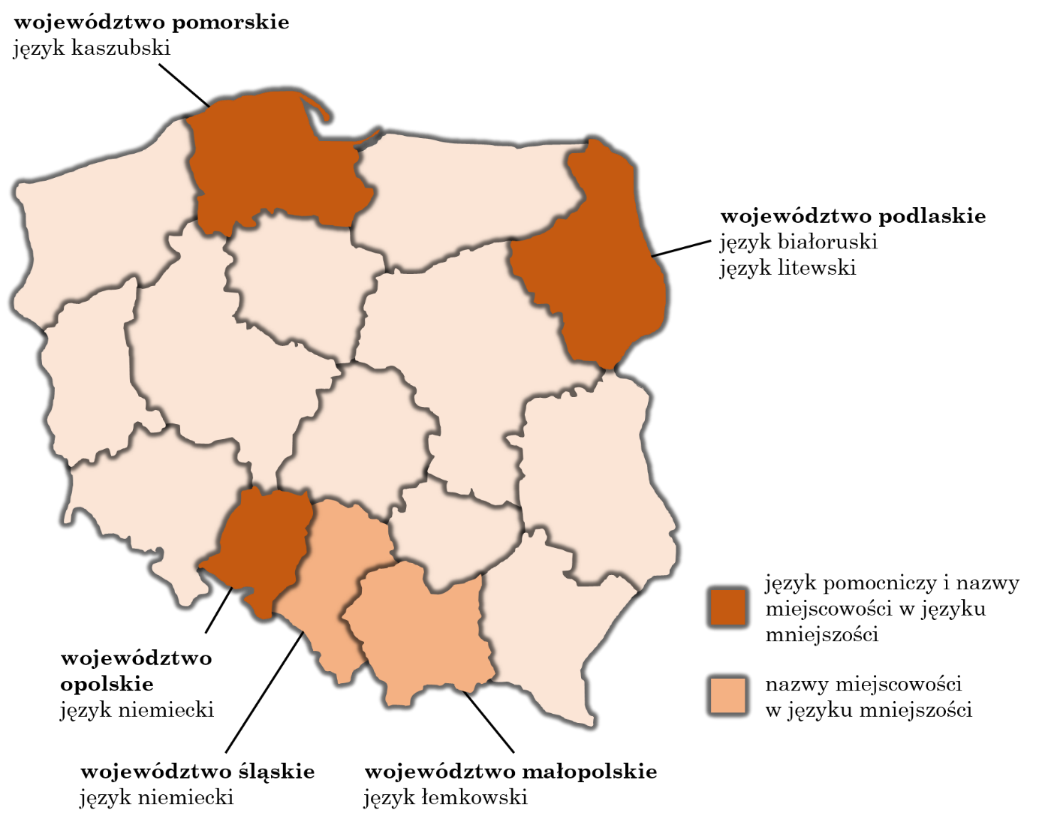 Ilustracja 21. Województwa, w których występują języki pomocnicze oraz nazwy miejscowości w językach mniejszościŹródło: MSWiAMapy przedstawiające gminy, w których używane są języki pomocnicze lub nazwy topograficzne w językach mniejszości widnieją w podrozdziałach dotyczących danych mniejszości: białoruskiej – str. 19, kaszubskiej – str. 70, litewskiej – str. 26, łemkowskiej – str. 57, niemieckiej – str. 30Dialog międzykulturowyW zakresie umacniania ducha tolerancji oraz dialogu międzykulturowego, wspierania wzajemnego poszanowania, zrozumienia i współpracy pomiędzy wszystkimi osobami – niezależnie od ich tożsamości – państwo polskie podejmuje szereg różnorodnych działań. Wśród podmiotów realizujących działania w tym zakresie można wymienić: Ministerstwo Spraw Wewnętrznych i Administracji, Ministerstwo Kultury i Dziedzictwa Narodowego (z jednostkami podległymi i nadzorowanymi), Ministerstwo Edukacji i Nauki, Ministerstwo Rodziny i Polityki Społecznej, Ministerstwo Spraw Zagranicznych, pełnomocników wojewodów czy jednostki samorządu terytorialnego (z samorządowymi instytucjami kultury).Tożsamość kulturowa i językowaOchrona, zachowanie i rozwój tożsamości kulturowej mniejszości narodowych i etnicznych oraz zachowanie i rozwój języka regionalnego są wspierane przez organy władzy publicznej przede wszystkim za pomocą dotacji zadań realizowanych przez organizacje pozarządowe. W tym zakresie głównymi źródłami finansowania tych przedsięwzięć ze środków publicznych były w okresie sprawozdawczym przede wszystkim dotacje MSWiA, a także MKiDN. Dotacje MSWiANa podstawie art. 18 ust. 2 ustawy o mniejszościach minister właściwy ds. wyznań religijnych oraz mniejszości narodowych i etnicznych może udzielać dotacji celowych i podmiotowych m.in. na: działalność instytucji kulturalnych, ruchu artystycznego i twórczości mniejszości oraz imprez artystycznych, mających istotne znaczenie dla kultury mniejszości;inwestycje służące zachowaniu tożsamości kulturowej mniejszości;wydawanie książek, czasopism, periodyków i druków ulotnych w językach mniejszości lub w języku polskim, w postaci drukowanej oraz w innych technikach zapisu obrazu i dźwięku;wspieranie programów telewizyjnych i audycji radiowych realizowanych przez mniejszości;ochronę miejsc związanych z kulturą mniejszości;działalność świetlicową;prowadzenie bibliotek oraz dokumentacji życia kulturalnego i artystycznego mniejszości;edukację dzieci i młodzieży realizowaną w różnych formach;propagowanie wiedzy o mniejszościach.Jednostki samorządu terytorialnego mogą otrzymywać dotacje celowe z budżetu państwa na realizację zadań zmierzających do osiągnięcia ww. celów. Dotacje podmiotowe mogą otrzymywać organizacje mniejszości lub mające istotne znaczenie dla kultury mniejszości instytucje kulturalne.Szczegółowe informacje nt. dotowanych przez MSWiA zadań dotyczących środków masowego przekazu znajdują się w podrozdziale 
Środki masowego przekazu, 
str. 148W latach 2019 i 2020 MSWiA w zakresie wsparcia mniejszości przyznało dotacje na realizację zadań w wysokości odpowiednio: 16 405 105 zł i 16 463 891 zł.Tabela 38. Dotacje MSWiA w podziale na poszczególne mniejszościŹródło: MSWiA.Wykres 51. Dotacje MSWiA w podziale na poszczególne mniejszościŹródło: MSWiATabela 39. Podmioty, którym w 2020 r. przyznano dotacje MSWiA w ramach kategorii „promocja”Źródło: MSWiAWięcej informacji 
o dotacjach MSWiA 
z uwzględnieniem poszczególnych organizacji 
znajduje się w podrozdziałach 
dotyczących poszczególnych mniejszości, 
od str. 18.Dotacje podmiotowe MSWiA dla organizacji mniejszościNa podstawie art. 18 ust. 5 ustawy o mniejszościach organizacje mniejszości mogą wnioskować o dotacje podmiotowe przeznaczone na działalność organizacji.Mniejszość czeska rozpoczęła otrzymywanie dotacji podmiotowych dopiero w 2020 r., ponieważ wcześniej o takie wsparcie nie występowała. Tabela 40. Suma dotacji podmiotowych przyznanych organizacjom poszczególnych mniejszości przez Ministra Spraw Wewnętrznych i Administracji w latach 2019-2020Źródło: MSWiAWykres 52. Dotacje podmiotowe przyznane przez MSWiA organizacjom mniejszości w latach 2019-2020Źródło: MSWiA.Tabela 41. Szczegółowe dane dotyczące dotacji podmiotowych przyznawanych przez MSWiAŹródło: MSWiA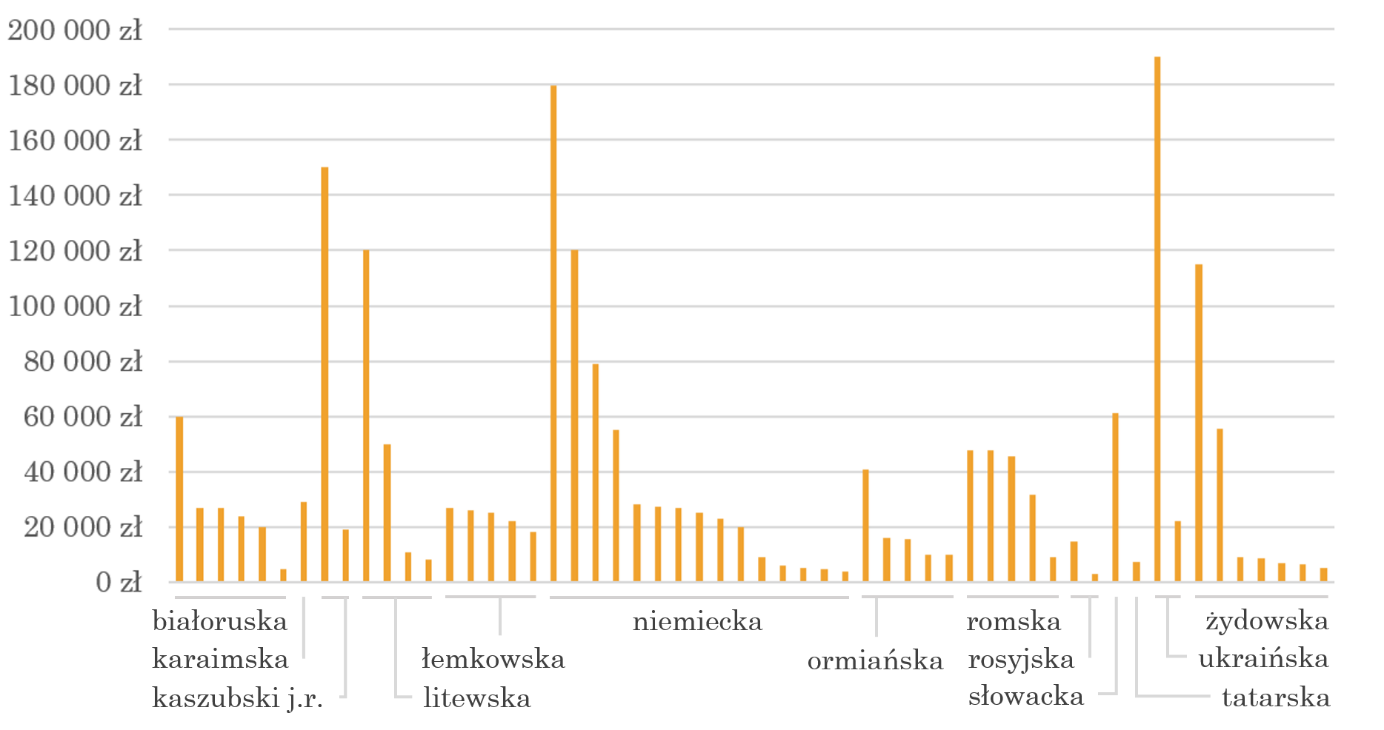 Wykres 53. Dotacje podmiotowe MSWiA dla organizacji mniejszości w roku 2019Źródło: MSWiA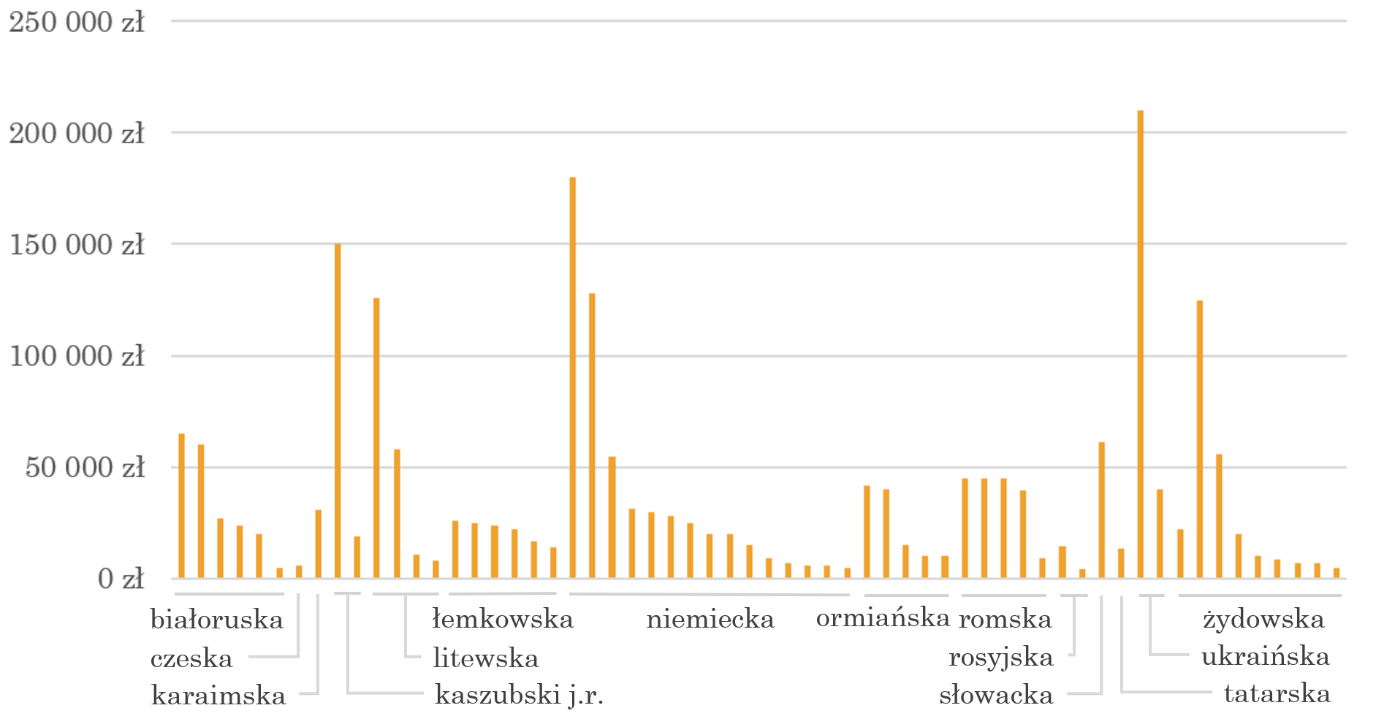 Wykres 54. Dotacje podmiotowe MSWiA w roku 2020Źródło: MSWiAWykres 55. Udział dotacji podmiotowych w puli dotacji MSWiA na rzecz poszczególnych mniejszości w latach 2019-2020Źródło: MSWiAUdział dotacji podmiotowych w ogólnej puli dotacji nie przekracza 5% w przypadku mniejszości czeskiej, tatarskiej i słowackiej, natomiast w przypadku ormiańskiej, niemieckiej i litewskiej – przekracza 20%.Więcej informacji 
o dotacjach MSWiA 
z uwzględnieniem poszczególnych organizacji 
znajduje się w podrozdziałach 
dotyczących poszczególnych mniejszości, 
od str. 18.Dotacje MKiDNW okresie sprawozdawczym Minister Kultury i Dziedzictwa Narodowego (wzgl. Minister Kultury, Dziedzictwa Narodowego i Sportu) oraz podmioty przez niego nadzorowane dokonały szeregu działań adresowanych do mniejszości w następujących obszarach:szkolnictwo artystyczne i edukacja kulturalna,twórczość literacka i czytelnictwo,teatr, muzyka, taniec, sztuki wizualne, kultura ludowa i tradycyjna,muzealnictwo,ochrona zabytków.Poniższe tabele ilustrują spectrum podjętych działań podejmowanych przez resort kultury (ministerstwo oraz jednostki podległe lub nadzorowane).Minister Kultury i Dziedzictwa Narodowego w okresie sprawozdawczym również udzielał dotacji organizacjom mniejszości. W tym czasie największymi beneficjentami były organizacje żydowskie, romskie oraz łemkowskie.Tabela 42. Dotacje MKiDN dla organizacji mniejszości w latach 2019-2020Źródło: MKDNiSWykres 56. Dotacje MKiDN dla organizacji mniejszości w latach 2019-2020Źródło: MKDNiSPonadto MKiDN przyznał dotacje dla mniejszości w ramach programów „Ochrona zabytków”, „Wspólnie dla Dziedzictwa” oraz „Kultura Cyfrowa”.Tabela 43. Dotacje w ramach programu „Ochrona zabytków” w latach 2019-2020Źródło: MKDNiSTabela 44. Dotacje w ramach programu „Wspólnie dla Dziedzictwa” w latach 2019-2020Źródło: MKDNiSTabela 45. Dotacje w ramach programu „Kultura cyfrowa” w latach 2019-2020Źródło: MKDNiSWobec powyższego całkowita suma dotacji w obszarze poszczególnych mniejszości kształtuje się, jak poniżej.Tabela 46. Całkowita suma dotacji MKiDN w latach 2019-2020Źródło: oprac. własne na podstawie MKDNiSWykres 57. Całkowita suma dotacji MKiDN w latach 2019-2020Źródło: MKDNiSDziałania jednostek podległych i nadzorowanych przez MKiDNPoniższe tabele przedstawiają działania jednostek podległych i nadzorowanych przez MKiDN, które odnoszą się do kultury mniejszości.Tabela 47. Działania w obszarze szkolnictwa artystycznego i edukacji kulturalnejŹródło: MKDNiSTabela 48. Działania realizowane przez instytucje podległe MKiDN w zakresie twórczości literackiej, czytelnictwa, rynku książki i bibliotekarstwaŹródło: MKDNiSTabela 49. Działania realizowane przez instytucje podległe MKiDN w zakresie teatru, muzyki, tańca, sztuk wizualnych, kultury ludowej i tradycyjnejŹródło: MKDNiSTabela 50. Dofinansowanie przez Polski Instytut Sztuki Filmowej projektów w zakresie upowszechniania kultury filmowej o tematyce związanej z mniejszościami w 2019 r.Źródło: MKDNiSTabela 51. Przyznane przez Polski Instytut Sztuki Filmowej dofinansowania na projekty filmowe związane z tematyką mniejszości narodowych w 2019 r.Źródło: MKDNiSTabela 52. Przyznane przez Polski Instytut Sztuki Filmowej dofinansowania na projekty filmowe związane z tematyką mniejszości narodowych w 2020 r.Źródło: MKDNiSMartyrologiczne muzea pamięci, jak Miejsce Pamięci i Muzeum Auschwitz-Birkenau Były Niemiecki Nazistowski Obóz Zagłady, Państwowe Muzeum na Majdanku, Muzeum Stutthof w Sztutowie, Muzeum Gross-Rosen w Rogoźnicy, Muzeum Treblinka, Muzeum Getta Warszawskiego, Centralne Muzeum Jeńców Wojennych, czy Muzeum Polaków Ratujących Żydów im. Rodziny Ulmów w Markowej nie realizują programów bezpośrednio zmierzających do ochrony, zachowania i rozwoju tożsamości kulturowej mniejszości narodowych i etnicznych. Jednak za część tożsamości kulturowej można uznawać podtrzymywanie pamięci o wydarzeniach z przeszłości m.in. związanych z prześladowaniami przedstawicieli mniejszości – w większości przypadków są to Żydzi, Romowie i Sinti. W tym sensie działania edukacyjne oraz upamiętniające prowadzone w ww. miejscach pamięci, które dotyczą przedstawicieli różnych mniejszości, które stały się ofiarami niemieckich nazistów w obozie koncentracyjnym i zagłady, można uznać za istotne dla ochrony tożsamości kulturowej mniejszości narodowych i etnicznych.Tabela 53. Działania realizowane przez muzea podległe i współprowadzone MKiDN oraz inne instytucje kulturyŹródło: MKDNiSDla lepszego zobrazowania szeregu działań MKiDN w poniższej tabeli przedstawiono w sposób zbiorczy te działania z przyporządkowaniem do poszczególnych mniejszości.Tabela 54. Instytucje podległe lub nadzorowane przez MKiDN prowadzące działania na rzecz mniejszościŹródło: MKDNiS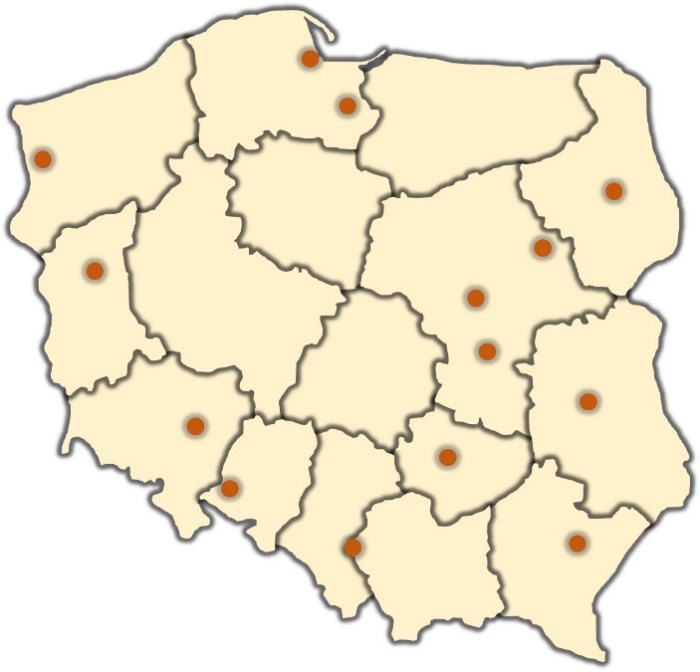 Ilustracja 22. Rozmieszczenie terytorialne instytucji kultury podległych pod MKDNiS prowadzących działalność na rzecz mniejszościŹródło: oprac. wł. na podstawie wkładu MKDNiSPodsumowanieDla względnie całościowego obrazu wydatkowanych środków w formie dotacji na rzecz mniejszości należy stosować całościowy ogląd wydatkowania środków z budżetu państwa dokonywanego przez obydwu ministrów, tj. właściwego ds. wyznań religijnych oraz mniejszości narodowych i etnicznych oraz właściwego ds. kultury i dziedzictwa narodowego.Wykres 58. Skumulowana wysokość dotacji MSWiA oraz MKiDN w latach 2019-2020 w rozbiciu na poszczególne mniejszościŹródło: MSWiA, MKiDNTabela 55. Suma dotacji MSWiA oraz MKiDN 
w latach 2019-2020Źródło: MSWiA, MKDNiSWykres 59. Suma dotacji MSWiA oraz MKiDN 
w latach 2019-2020Źródło: MSWiA, MKDNiSZestawienie powyższe nie obejmuje danych innych instytucji, które mogą dotować zadania na rzecz kultury mniejszości, np. jednostek samorządu terytorialnego, spółek Skarbu Państwa i ich fundacji.Uczestnictwo w życiu publicznym W 2019 r. odbyły się wybory do Sejmu i Senatu, podczas których kandydowali przedstawiciele mniejszości.Na podstawie obowiązującej ustawy wyborczej mniejszości mają możliwość wystawienia własnych komitetów wyborczych, zwolnionych z wymogu przekroczenia progu wyborczego (5% lub 8%), jak w przypadku pozostałych komitetów. W trakcie VIII (2015-2019) i IX (2019-2023) kadencji Sejmu mandat poselski z ramienia Komitetu Wyborczego Wyborców Mniejszość Niemiecka pełni Ryszard Galla.W wyborach do Sejmu w 2019 r. KWW Mniejszość Niemiecka uzyskał 32 094 głosy, tj. 0,17%, co przełożyło się na 1 mandat (0,22%).Wykres 60. Liczba mandatów w Sejmie RP zdobytych przez komitety wyborcze w wyniku wyborów z 2019 r.Źródło: PKWWykres 61. Liczba głosów w przeliczeniu na jeden mandat komitetów wyborczych w wyborach do Sejmu w 2019 r.Źródło: PKWInne mniejszości nie zdecydowały się na wystawienie swoich komitetów wyborczych, jednak ich przedstawiciele zdobyli mandaty poselskie w ramach komitetów ogólnopolskich.Poseł Eugeniusz Czykwin jest parlamentarzystą deklarującym przynależność do mniejszości białoruskiej.W wyborach samorządowych z 2018 r. (kadencja 2018-2023) członkowie mniejszości niemieckiej uzyskali 5 mandatów w sejmiku województwa opolskiego. W wyniku wyborów do rad gmin mniejszość niemiecka uzyskała 207 mandatów radnych gminnych (wzgl. miejskich) w województwie opolskim oraz 13 wójtów i burmistrzów, a także 5 wójtów i burmistrzów popieranych przez Towarzystwo Społeczno-Kulturalne Niemców na Śląsku Opolskim.Społeczność posługująca się językiem kaszubskim posiadają swoją reprezentację w sejmiku województwa pomorskiego oraz wójtów, burmistrzów, prezydentów miast, radnych powiatowych, gminnych i miejskich na obszarze województwa pomorskiego.W wyborach samorządowych w 2018 r. Witold Liszkowski, reprezentant mniejszości litewskiej, ponownie został burmistrzem miasta Puńsk. Mniejszość litewska wprowadziła swoją reprezentację do rad miasta Puńska, miasta Sejny, gminy Sejny i powiatu sejnieńskiego. Mniejszość ukraińska posiada przedstawicieli w Sejmiku Województwa Warmińsko-Mazurskiego oraz zarządzie województwa. Funkcję wicemarszałka województwa pełni Miron Sycz (niegdyś poseł na Sejm). Brak jest aktualnych danych związanych z uczestnictwem Ukraińców w organach innych jednostek samorządu terytorialnego.W 2018 r. Białorusini (Forum Mniejszości Podlasia) uzyskali 5 mandatów w Radzie Miasta Białystok, a Sławomir Nazaruk został radnym Sejmiku Województwa Podlaskiego.Oświata oraz integracja społeczna i obywatelskaSzkolnictwo ogólneSzkolnictwo ogólneW zakresie oświaty mniejszości można wyszczególnić następujące obszary:szerzenie wiedzy o języku, kulturze, historii i religii,wspieranie badań naukowych,kształcenie nauczycieli,podręczniki we własnym języku,równy dostęp do oświaty na wszystkich poziomach,prywatne instytucje oświatowe,nauka języka ojczystego,edukacja i nauka w ramach edukacji publicznej.Podstawy programoweW związku ostatnią reformą systemu oświaty nowa podstawa programowa obowiązuje od roku szkolnego 2017/2018 w szkołach podstawowych, a od roku szkolnego 2019/2020 w szkołach ponadpodstawowych.Jednocześnie w okresie sprawozdawczym prowadzona była dyskusja z przedstawicielami mniejszości nad modyfikacją systemu oświaty mniejszościowej.Język mniejszościPrzedmiot język mniejszości narodowej lub etnicznej oraz przedmiot język regionalny – język kaszubski jest realizowany w szkołach (oddziałach) z nauczaniem języka mniejszości narodowych lub etnicznych oraz języka regionalnego – kaszubskiego, zgodnie z przepisami wydanymi na podstawie art. 13 ust. 3 ustawy o systemie oświaty.Zadaniem szkoły w zakresie nauczania języka mniejszości narodowej lub etnicznej jest wspomaganie wszechstronnego i harmonijnego rozwoju ucznia przez wzmacnianie poczucia jego tożsamości kulturowej, historycznej, etnicznej lub narodowej. Nauczanie języka mniejszości narodowej lub etnicznej powinno być wspierane przez uczenie zwyczajów, obyczajów oraz właściwych zachowań w środowisku rodzinnym, lokalnym i szkolnym. Realizacja podstawy programowej w tym zakresie obejmuje: świadomość własnego dziedzictwa narodowego lub etnicznego,kształcenie językowe,kształcenie literackie i kulturowe,tworzenie wypowiedzi,odbiór tekstów kultury.Język regionalny – kaszubskiZgodnie z podstawą programową przedmiotu Język regionalny – język kaszubski celem edukacji kaszubskiej jest kształtowanie językowej, kulturowej i tożsamościowej świadomości ucznia w partnerstwie z rodziną, środowiskiem lokalnym i regionalnym.W szczególności cel ten realizuje się przez:dostarczenie i pogłębienie wiedzy o języku, literaturze, piśmiennictwie, tradycji, obrzędach, historii, religii, architekturze, muzyce, malarstwie, szeroko rozumianej sztuce (w tym sztuce ludowej), a także codzienności Kaszubów z uwzględnieniem specyfiki lokalnej i geograficzno-przyrodniczej; kształtowanie umiejętności językowych dla potrzeb komunikacji międzyludzkiej, dostępu do dziedzictwa kulturowego (piśmiennictwa, literatury, muzyki itp.) i twórczego rozwoju potencjału własnego ucznia;kształtowanie pozytywnego stosunku do języka i kultury kaszubskiej;kształtowanie postawy zaangażowania w rozwój środowiska geograficzno-przyrodniczego, kulturowego i społecznego Kaszub i Pomorza;kształtowanie otwartości na inne kultury Pomorza, kulturę polską i europejską.Podstawa programowa w zakresie języka mniejszości narodowej lub etnicznej umożliwia młodzieży należącej do mniejszości narodowej lub etnicznej rozwój na następujących płaszczyznach: w zakresie świadomości i tożsamości narodowej,integracji kulturowejkomunikacji językowej.Przewiduje także aktywne uczestnictwo uczniów w życiu środowiska lokalnego i kulturze narodowej lub etnicznej. Nacisk położono na motywowanie ucznia do poznawania literatury narodowej lub etnicznej oraz innych tekstów kultury, w tym również kultury regionalnej, rozwijanie w uczniach postaw ciekawości, otwartości na otaczający świat i poszanowanie kultury własnego narodu lub grupy etnicznej, jak również kultury polskiej i europejskiej.Celem edukacji kaszubskiej jest kształtowanie i rozwój językowej, kulturowej i tożsamościowej świadomości młodego człowieka w jego relacjach z regionem, państwem, Europą i światem. Ponadto: rozwijanie w uczniach ciekawości, otwartości i szacunku dla innych kultur. Uczniowie rozwijają kompetencje w zakresie świadomości oraz tożsamości regionalnej i etnicznej, języka i kultury. Podkreśla się także znaczenie motywowania ucznia do poznawania literatury regionalnej i innych tekstów kultury, zdobywania wiedzy o regionie oraz rozwijania sprawności językowych w zakresie języka ojczystego, ponadto szeroko pojętej współpracy ze środowiskiem lokalnym i regionalnym.Podręczniki do nauki języka mniejszościPoniższa tabela przedstawia wydatki poniesione przez MEN na podręczniki i książki pomocnicze przeznaczone dla uczniów należących do mniejszości.Tabela 56. Wykaz kwot wydatkowanych przez MEN w latach 2019-2020 na podręczniki i książki pomocnicze przeznaczone do kształcenia uczniów w zakresie niezbędnym do podtrzymania poczucia tożsamości narodowej, etnicznej i językowejŹródło: MEiNOkreślone w podstawie programowej cele, treści oraz szczegółowe wymagania dotyczące nauczania języka mniejszości i języka regionalnego stanowią materiał wyjściowy do opracowywania przez nauczycieli programów nauczania oraz przygotowania przez wydawców podręczników szkolnych do nauki języka mniejszości i języka kaszubskiego. Kwestie związane z opracowaniem i dopuszczaniem programów nauczania i podręczników szkolnych dla realizacji zadań szkół związanych z nauką języka mniejszości oraz własnej historii i kultury regulują przepisy ogólne dotyczące dopuszczania do użytku w szkole programów wychowania przedszkolnego i programów nauczania oraz dopuszczania do użytku szkolnego podręczników.Zgodnie z art. 22aa ustawy o systemie oświaty, nauczyciel może zdecydować o realizacji programu nauczania z zastosowaniem podręcznika, materiałów edukacyjnych zastępujących lub uzupełniających podręcznik oraz materiałów ćwiczeniowych, lub bez zastosowania podręcznika i ww. materiałów. Wyboru podręcznika lub materiału edukacyjnego dla danej klasy, w danej szkole dokonuje zespół nauczycieli prowadzących nauczanie poszczególnych zajęć edukacyjnych.Podręczniki są dopuszczane do użytku szkolnego przez ministra właściwego do spraw oświaty i wychowania. Natomiast materiały edukacyjne nie podlegają tej procedurze, o tym, co jest materiałem edukacyjnym właściwym do realizacji programu nauczania decyduje nauczyciel.Podręcznik, zgodnie z art. 22ao ustawy o systemie oświaty, musi zawierać usystematyzowaną prezentację treści nauczania z zakresu danych zajęć edukacyjnych na danym etapie edukacyjnym, ustalonych w podstawie programowej kształcenia ogólnego.Podręczniki zgłoszone przez wydawców o dopuszczenie do użytku szkolnego, w ramach prowadzonego postępowania administracyjnego, są opiniowane przez rzeczoznawców. Warunkiem dopuszczenia podręcznika do użytku szkolnego jest uzyskanie trzech pozytywnych opinii: dwóch opinii merytoryczno-dydaktycznych oraz opinii językowej. Podręczniki dla mniejszości są przygotowywane przez wydawców związanych lub reprezentujących poszczególne środowiska mniejszości narodowych i etnicznych w Polsce, którzy są bezpośrednio zainteresowani ich wydaniem dla mniejszości, do której również sami należą.Zgłaszane przez wydawców podręczniki do nauki języka mniejszości narodowej, etnicznej i języka regionalnego, własnej historii i kultury oraz geografii państwa, z którego obszarem kulturowym utożsamia się mniejszość narodowa są również opracowywane przez autorów wywodzących się ze środowisk poszczególnych mniejszości, głównie przez nauczycieli szkolnych i akademickich. Opracowywane przez nauczycieli programy nauczania własnej historii i kultury oraz geografii państwa, z którego obszarem kulturowym utożsamia się mniejszość narodowa i opracowane przez wydawców podręczniki do tych przedmiotów zawierają usystematyzowaną prezentację treści nauczania z zakresu danego przedmiotu, wykraczających poza zakres określony w podstawie programowej kształcenia ogólnego, z uwzględnieniem zaleceń dwustronnych komisji podręcznikowych oraz innych komisji i zespołów do spraw podręczników, działających na podstawie międzypaństwowych umów dotyczących współpracy w zakresie edukacji lub porozumień komitetów narodowych UNESCO.Zgodnie z art. 68 ustawy z dnia 27 października 2017 r. o finansowaniu zadań oświatowych (Dz. U. z 2021 r. poz. 1930, z późn. zm.), podręczniki szkolne i książki pomocnicze do kształcenia uczniów w zakresie niezbędnym do podtrzymywania poczucia tożsamości narodowej, etnicznej i językowej mogą być dofinansowywane z budżetu państwa, z części, której dysponentem jest minister właściwy do spraw oświaty i wychowania. W myśl art. 13 ust. 6 ustawy o systemie oświaty minister właściwy do spraw oświaty i wychowania podejmuje działania w celu zapewnienia dostępu do podręczników na potrzeby szkół i placówek publicznych, umożliwiających uczniom podtrzymywanie poczucia tożsamości narodowej i etnicznej. Dofinansowaniem objęte są te podręczniki, które uzyskały dopuszczenie do użytku szkolnego przez ministra właściwego do spraw oświaty i wychowania i zostały wpisane do wykazu podręczników przeznaczonych do kształcenia ogólnego dla mniejszości narodowych i etnicznych oraz społeczności posługującej się językiem regionalnym, jak również tzw. książki pomocnicze (np. zeszyty ćwiczeń, słowniki przedmiotowe, poradniki metodyczne), które nie podlegają dopuszczeniu do użytku szkolnego. Wykaz podręczników i książek pomocniczych objętych dofinansowaniem, jest ustalany corocznie, po przedstawieniu planu wydawniczego przez podmioty mające autorskie prawa majątkowe do tych podręczników i książek pomocniczych, biorąc pod uwagę zapotrzebowanie szkół na poszczególne tytuły podręczników i książek pomocniczych ustalane przez kuratorów oświaty oraz możliwości finansowe ministerstwa. Dotychczas zostały dofinansowane w 100% wszystkie opracowane przez wydawców podręczniki dopuszczone do użytku szkolnego i książki pomocnicze, przeznaczone dla mniejszości.Zakupione przez MEN podręczniki i książki pomocnicze są przekazywane nieodpłatnie do właściwych kuratoriów oświaty a następnie do bibliotek szkolnych lub międzyszkolnych zespołów nauczania, na podstawie zamówień dyrektorów szkół.Taki system gwarantuje odpowiednią dystrybucję i dostęp do bezpłatnych podręczników i książek pomocniczych dla kolejnych roczników uczniów, należących do mniejszości narodowych i etnicznych oraz posługujących się językiem regionalnym – kaszubskim.Od 2010 r. wersje elektroniczne poszczególnych tytułów, za zgodą wydawców, są zamieszczane na portalu edukacyjnym Scholaris, do bezpłatnego pobrania. Dzięki temu nauczyciele i uczniowie oraz inne zainteresowane osoby mogą korzystać z podręczników i książek pomocniczych wydanych w wersji tradycyjnej, jak również w z ich elektronicznych wersji. Obecnie trwają prace związane z przeniesieniem tych zasobów na Zintegrowaną Platformę Edukacyjną.W związku z zapotrzebowaniem na podręczniki przeznaczone dla ukraińskiej mniejszości narodowej i jednoczesnym brakiem zgłoszeń wydania takich podręczników, w 2019 r. Ministerstwo Edukacji Narodowej (obecnie Ministerstwo Edukacji i Nauki) podjęło działania mające na celu zapewnienie dostępu do podręczników do języka ukraińskiego uczniom szkół ponadpodstawowych, deklarującym przynależność do ukraińskiej mniejszości narodowej.W lipcu 2019 r. podpisano umowę pomiędzy Ministerstwem Edukacji Narodowej a Katolickim Uniwersytetem Lubelskim im. Jana Pawła II na opracowanie elektronicznej wersji podręcznika dla uczniów należących do ukraińskiej mniejszości narodowej do języka ukraińskiego dla liceum i technikum Do końca 2022 roku mają zastać przygotowane wszystkie części podręcznika. W 2020 r. został opracowany projekt pierwszej części podręcznika i zeszytu ćwiczeń dla klasy i oraz treści multimedialnych. W 2021 r. został przygotowany podręcznik dla klasy II liceum i technikum, w następnym roku części podręcznika dla klas III i IV. Wszystkie części podręcznika do języka ukraińskiego dla liceum i technikum będą publikowane na Zintegrowanej Platformie Edukacyjnej.NauczycieleStrona mniejszościowa Komisji Wspólnej zgłosiła postulat powołania centrum metodycznego do kształcenia nauczycieli mniejszości.Funkcjonowanie ośrodków doskonalenia zawodowego nauczycieli reguluje rozporządzenie Ministra Edukacji Narodowej z dnia 28 maja 2019 r. w sprawie placówek doskonalenia nauczycieli (Dz. U.  poz. 1045, z późn. zm.). Za organizację sieci doradztwa metodycznego odpowiedzialni są kuratorzy oświaty. Na terenie całego kraju funkcjonują ośrodki zajmujące się doskonaleniem zawodowym nauczycieli, z czego na równych prawach mogą korzystać nauczyciele prowadzący nauczanie języka mniejszości. Organizacja i nauczanie języków mniejszości narodowych i etnicznych oraz języka regionalnego – kaszubskiego.Podstawy prawne prowadzenia działalności oświatowej na rzecz promowania używania języka regionalnego – kaszubskiego oraz języków mniejszości narodowych i etnicznych zawiera art. 13 ustawy z dnia 7 września 1991 r. o systemie oświaty, który stanowi, że szkoła i placówka publiczna umożliwia uczniom podtrzymywanie poczucia tożsamości narodowej, etnicznej, językowej i religijnej, a w szczególności naukę języka oraz własnej historii i kultury.Ustawa o systemie oświaty w art. 13 stanowi, m.in. że:w pracy dydaktyczno-wychowawczej szkoły publiczne zapewniają podtrzymywanie kultury i tradycji regionalnej;minister właściwy do spraw oświaty i wychowania podejmie działania w celu zapewnienia możliwości kształcenia nauczycieli oraz dostępu do podręczników na potrzeby szkół i placówek publicznych; minister właściwy do spraw oświaty i wychowania podejmie działania w celu popularyzacji wiedzy o historii, kulturze, języku i o tradycjach religijnych mniejszości narodowych i etnicznych oraz społeczności posługującej się językiem regionalnym.Na wniosek rodziców nauka języka mniejszości i języka regionalnego może być prowadzona:w osobnych grupach, oddziałach lub szkołach;w grupach, oddziałach lub szkołach – z dodatkową nauką języka oraz własnej historii i kultury;w międzyszkolnych zespołach nauczania.Minister właściwy do spraw oświaty i wychowania określił, w drodze rozporządzenia, warunki i sposób wykonywania przez szkoły i placówki zadań umożliwiających podtrzymywanie poczucia tożsamości narodowej, etnicznej i językowej uczniów należących do mniejszości narodowych i etnicznych oraz społeczności posługującej się językiem regionalnym, w szczególności ustalił minimalną liczbę uczniów, dla których organizuje się poszczególne formy nauczania.Poniższy wykres przedstawia rozkład nauczania języków mniejszości w Polsce według danych z Systemu Informacji Oświatowej na dzień 30 września 2020 r. Warto nadmienić, że NIK w wyniku przeprowadzonej kontroli wykazał przypadki zawyżenia tych danych, wobec czego wymagają one korekty i weryfikacji.Wykres 62. Liczba uczniów mniejszości pobierających naukę języka ojczystego mniejszości według Systemu Informacji Oświatowej na dzień 30 września 2020 r.Źródło: MEiNSzczegółowa informacja statystyczna, dotycząca liczby uczniów należących do mniejszości narodowych, dla których organizowane jest nauczanie języka ojczystego, historii i geografii kraju pochodzenia lub organizowania dodatkowych zadań edukacyjnych (w przypadku uczniów romskich) w przedszkolach i szkołach w Polsce zamieszczona jest na stronie internetowej portalu Otwarte Dane.Czesi, Karaimi i Tatarzy nie korzystają z form edukacji adresowanej do uczniów mniejszości narodowych i etnicznych w ramach istniejących możliwości, wobec czego część oświatowa subwencji ogólnej nie jest przyznawana na edukację tych mniejszości.Tabela 57. Kwota roczna części oświatowej subwencji ogólnej na uczniów poszczególnych mniejszościŹródło: MEiNWykres 63. Kwota roczna części oświatowej subwencji ogólnej na uczniów poszczególnych mniejszościŹródło: MEiNWysokość części oświatowej subwencji ogólnej dla mniejszości wzrasta sukcesywnie: w okresie sprawozdawczym podwoiła się w stosunku do poziomu z 2010 r.Wykres 64. Dynamika wzrostu rocznej kwoty części oświatowej subwencji ogólnej na uczniów mniejszości w latach 2010-2020Źródło: MEiNSzkolnictwo wyższeRegulacje prawne dotyczące niedyskryminacji wynikającej z przynależności do mniejszości w systemie szkolnictwa wyższego i naukiWszyscy obywatele polscy, niezależnie od przynależności do mniejszości narodowych lub etnicznych, mają zapewniony równy dostęp do kształcenia i są jednakowo traktowani w systemie szkolnictwa wyższego i nauki. Warunki wstępu na studia ustalają uczelnie, przy czym kryterium kwalifikacji może opierać się wyłącznie na obiektywnej ocenie wiedzy lub umiejętności kandydatów, a szanse przyjęcia na studia są jednakowe dla wszystkich. Ponadto – zgodnie z art. 72 ust. 5 ustawy Prawo o szkolnictwie wyższym i nauce (Dz. U. z 2022 r. poz. 574, z późn. zm.), dalej „ustawa PSWN”, wyniki postępowania w sprawie przyjęcia na studia są jawne. Dzięki temu proces rekrutacji na studia jest w pełni transparentny, co może mieć znaczenie w zapobieganiu różnego rodzaju dyskryminacjom. Powszechny i równy dostęp do kształcenia na poziomie wyższym realizowany jest także poprzez finansowe wspieranie kształcenia studentów ze środków budżetu państwa. Zgodnie z ustawą PSWN, studenci mają prawo do ubiegania się w uczelni o bezzwrotne świadczenia w formie stypendium socjalnego, stypendium dla osób niepełnosprawnych, zapomogi i stypendium rektora. Prawo do korzystania ze świadczeń przysługuje każdemu studentowi.Należy też podkreślić, że wszystkie uczelnie w Polsce, zarówno publiczne, jak i niepubliczne, posiadają autonomię zagwarantowaną w art. 70 ust. 5 ustawy z dnia 2 kwietnia 1997 r. Konstytucja Rzeczypospolitej Polskiej (Dz. U. poz. 483, z późn. zm.). Tę konstytucyjną zasadę podkreśla obecnie obowiązująca ustawa PSWN. Autonomia uczelni jest jedną z podstawowych zasad systemu szkolnictwa wyższego i nauki. Natomiast minister właściwy do spraw szkolnictwa wyższego i nauki, sprawując nadzór nad uczelniami w zakresie zgodności działania z przepisami prawa, w uzasadnionych przypadkach może podejmować działania wyjaśniające i dyscyplinujące.Ten konstytucyjny, a następnie ustawowy podział kompetencyjny jest rozumiany w środowisku akademickim jako zobowiązanie rektora do ponoszenia odpowiedzialności za kierowaną przez niego uczelnię, w tym podległych mu pracowników, studentów oraz doktorantów oraz dbanie o przestrzeganie prawa w uczelniach. Do podstawowych zadań uczelni należy m.in. umacnianie zasad demokracji i poszanowanie praw człowieka. Kształcenie i prowadzenie badań naukowych odnoszących się do mniejszości narodowychW systemie szkolnictwa wyższego i nauki prowadzone jest kształcenie oraz badania naukowe dotyczące mniejszości narodowych i etnicznych. Intensywność tych działań w dużej mierze zależy od stopnia zainteresowania kandydatów na studia, uczelni, a także działań podejmowanych przez przedstawicieli i organizacje reprezentujące mniejszości. Polskie uczelnie są autonomiczne we wszystkich obszarach swojego działania na zasadach określonych w ustawie PSWN. Podstawą systemu szkolnictwa wyższego i nauki jest wolność nauczania, twórczości artystycznej, badań naukowych i ogłaszania ich wyników oraz autonomia uczelni. W związku z tym, wszelkie działania i decyzje dotyczące inicjatywy tworzenia studiów na określonym kierunku, poziomie i profilu pozostają w gestii uczelni i są autonomiczną decyzją jej władz. Uczelnie kształcą zgodnie z zasadą autonomii programowej, która daje im prawo do swobodnego kształtowania swojej oferty dydaktycznej – oznacza to, że uczelnie samodzielnie opracowują programy studiów, w tym m. in. koncepcję kształcenia, efekty uczenia się oraz opis procesu prowadzącego do ich uzyskania (w tym treści programowe i zajęcia). Wiedza o kulturze, historii i religii stanowi przedmiot działalności dydaktycznej, jak i działalności naukowej w ramach nauki języka mniejszościowego lub innych przedmiotów, jednakże szczegółowy sposób realizacji i zakres tematyki wynika z podejmowanych w ramach autonomii programowej decyzji uczelni.W świetle obowiązujących przepisów nie ma możliwości narzucania uczelniom kształcenia na określonym kierunku studiów; nie ma też centralnej listy kierunków studiów. Kształcenie na danym kierunku studiów powinno odpowiadać potrzebom społeczno-gospodarczym, zatem potrzeby otoczenia uczelni mogą znaleźć przełożenie na jej ofertę dydaktyczną, a to stanowi przestrzeń do współpracy pomiędzy uczelniami i mniejszościami.Z informacji zebranych przez Ministerstwo Edukacji i Nauki z uczelni publicznych wynika, że część uczelni w prowadzonej działalności dydaktycznej uwzględnia zajęcia z zakresu wiedzy o kulturze, historii, języku i religii mniejszości narodowych i etnicznych – w formie wykładów, ćwiczeń lub laboratoriów. Treści programowe z tego obszaru tematycznego są realizowane na różnych kierunkach studiów; przede wszystkim, na kierunkach filologicznych, gdzie nauka języka mniejszości jest wzbogacana wiedzą ogólną, a nawet przygotowaniem do nauczania języka mniejszości jako języka ojczystego. Liczba studentów studiujących języki mniejszości w roku akademickim 2020/2021 wynosiła ok. 13 tys. W wielu ośrodkach akademickich na terenie całej Polski jest prowadzone kształcenie z zakresu języków mniejszości. Największą grupę studentów stanowiły osoby studiujące język niemiecki i język rosyjski. Kształcenie w zakresie języków mniejszości nie ogranicza się jedynie do najbardziej popularnych języków, tj. języka niemieckiego i rosyjskiego. W wielu ośrodkach akademickich na terenie całej Polski jest prowadzone kształcenie z zakresu języków mniejszości.Także na wielu innych kierunkach studiów zakładane efekty uczenia się obejmują problematykę mniejszości (np. takich jak: kulturoznawstwo, pedagogika, pedagogika międzykulturowa, bezpieczeństwo narodowe, turystyka i rekreacja, etnologia i antropologia kulturowa, socjologia grup mniejszościowych i etnicznych, oraz na przedmiotach z literatury powszechnej, bądź dedykowanych mniejszościom – narody i mniejszości narodowe w Europie Środkowo-Wschodniej, czy mniejszości we współczesnym świecie). Również w ramach kierunków związanych z opieką zdrowotną prowadzone są przedmioty takie, jak np. pielęgniarstwo wielokulturowe, czy wielokulturowość w opiece nad kobietą, które stanowią o etnicznych uwarunkowaniach w sprawowaniu opieki medycznej. Powstają prace licencjackie, magisterskie i doktorskie z obszaru tematycznego mniejszości narodowych i etnicznych.W części uczelni działalność naukowa i dydaktyczna dotycząca tematyki mniejszościowej prowadzona jest przez wyspecjalizowane jednostki uczelniane. Poniżej wybrane przykłady:Uniwersytet Mikołaja Kopernika w Toruniu – Centrum Badań Kitabistycznych – interdyscyplinarna jednostka naukowo-badawcza, zajmująca się spuścizną kulturową Tatarów byłego Wielkiego Księstwa Litewskiego, a w szczególności ich rękopiśmienną literaturą religijną, należącą do tzw. słowiańskiego aljamiado,Uniwersytet Wrocławski – Katedra Judaistyki im. Tadeusza Taubego, oferująca studia językowe (hebrajski współczesny, jidysz, hebrajski biblijny, ladino), blok zajęć historycznych, literaturoznawczych i kulturoznawczych,Uniwersytet Łódzki – Centrum Badań Kultury Żydowskiej oraz Centrum Badań Żydowskich przy Instytucie Historii.Uniwersytet Gdański – prowadzi działania naukowe w dwóch ośrodkach badawczych – Pomorskim Centrum Badań nad Kulturą oraz Pracowni Badań nad Narracjami Pogranicza.Z kolei w Uniwersytecie w Białymstoku prowadzone są trzy szkoły prawa adresowane m.in. do przedstawicieli mniejszości narodowych: Polsko-Białoruska Szkoła Prawa, Polsko-Ukraińska Szkoła Prawa i Polsko-Rosyjska Szkoła Prawa.Warto też odnotować, że Uniwersytet Warszawski oferuje swoim studentom bezpłatną naukę ok. 40 języków obcych, w tym języków mniejszości narodowych. Stanowią one część programu kształcenia. Studenci (bezpłatnie) oraz inni chętni spoza UW (odpłatnie) mogą zdać egzamin certyfikacyjny i otrzymać certyfikat biegłości językowej.Wiele uczelni prowadzi badania naukowe nad mniejszościami narodowymi i etnicznymi, dotyczące poszczególnych mniejszości, tematyczne lub przekrojowe. Poniżej kilka przykładów:Politechnika Opolska – badania w szczególności dot. analizy sytuacji społeczno-gospodarczej i kulturowej mniejszości niemieckiej; wpływ czynnika etnicznego mniejszości niemieckiej na rozwój społeczno-gospodarczy oraz rozwój regionalny (projekt koordynowany przez Dom Współpracy Polsko-Niemieckiej, przy dofinansowaniu Fundacji Rozwoju Śląska i Inicjatyw Lokalnych),Politechnika Białostocka – prace badawcze z zakresu architektury,Politechnika Koszalińska – badania dot. mniejszości – modele funkcjonowania czasopism kulturalnych i społecznych wydawanych przez mniejszości narodowe i etniczne,Uniwersytet Wrocławski – badania nad sytuacją językowo-kulturową mniejszości łemkowskiej w Polsce w okresie międzywojennym i po roku 1945, a także prowadzenie badań terenowych na Łemkowszczyźnie historycznej, na Dolnym Śląsku oraz Ziemi Lubuskiej,Uniwersytet Marii Curie-Skłodowskiej w Lublinie – badania nad gwarami ukraińskimi w Polsce oraz pograniczem językowym i kulturowym, badania nad poszczególnymi mniejszościami, a także – nad obrazem medialnym mniejszości narodowych i etnicznych oraz polityką etniczną,Uniwersytet Szczeciński – badania nad aktywnością społeczną, polityczną, kulturalną oraz religijną mniejszości narodowych i etnicznych oraz języka regionalnego, Chrześcijańska Akademia Teologiczna w Warszawie – projekt badawczy nt. analizy teologiczno-muzycznej repertuaru chórów występujących w 20-leciu Międzynarodowego Festiwalu Muzyki Cerkiewnej w Hajnówce;Uniwersytet im. Adama Mickiewicza w Poznaniu – np. badania naukowe w obrębie językoznawstwa i literaturoznawstwa;Katolicki Uniwersytet Lubelski Jana Pawła II – badania odnoszące się do mniejszości żydowskiej, badania nad językiem kaszubskim, badania z zakresu różnych obszarów (np. bezpieczeństwa narodowego, socjologii) dotyczące mniejszości.Wiedza o mniejszościach jest wprowadzana także w ramach zajęć dotyczących opieki medycznej (Uniwersytet Mikołaja Kopernika w Toruniu, Uniwersytet Jana Kochanowskiego w Kielcach). Na Uniwersytecie Jana Kochanowskiego w Kielcach opracowano Mobilną Aplikację TOM (Transkulturowa Opieka Medyczna), stanowiącą źródło wiedzy do opieki nad pacjentem o określonej kulturze i religii (obejmuje 9 grup wyznaniowo-religijnych, m.in. społeczność Romów).Niektóre uczelnie mają stałe pozycje wydawnicze poświęcone tematyce mniejszości narodowych. Pojawiło się szereg różnych publikacji związanych z tą tematyką (wskazały je np. Uniwersytet im. Adama Mickiewicza w Poznaniu, Akademia Pomorska w Słupsku, Akademia im. Jakuba z Paradyża, Politechnika Opolska, Uniwersytet Jana Kochanowskiego w Kielcach, Uniwersytet Zielonogórski, Uniwersytet Mikołaja Kopernika w Toruniu, Uniwersytet w Białymstoku, Akademia Techniczno-Humanistyczna w Bielsku-Białej). Warto odnotować wydawnictwa podejmujące tematykę mniejszości, takie jak np.: wydawnictwo Uniwersytetu Gdańskiego „Mniejszości etniczne i ich pogranicza: szkice tożsamościowe”, Uniwersytetu Wrocławskiego – „Wschodnioznawstwo”, Uniwersytetu w Białymstoku – „Białorutenistyka Białostocka”, Uniwersytetu Marii Curie-Skłodowskiej w Lublinie – „Studia Białorutenistyczne”.Na projekty związane z prowadzeniem badań naukowych odnoszących się do mniejszości narodowych uczelnie pozyskiwały środki finansowe, wykorzystując różne źródła finansowania, w tym w ramach:konkursów ogłaszanych przez Narodowe Centrum Nauki,ustanowionego przez ministra właściwego do spraw szkolnictwa wyższego i nauki „Narodowego Programu Rozwoju Humanistyki”, gdzie w trybie konkursowym uprawnione podmioty (w tym uczelnie, instytuty badawcze, inne prowadzące działalność naukową) uzyskały finansowanie projektów dotyczących np. przekładów, słowników, encyklopedii, leksykonów, i innych opracowań; w ramach programu „Doskonała Nauka” w 2020 r. środki na wsparcie konferencji naukowych uzyskały trzy projekty związane tematycznie z mniejszością żydowską.Inne ścieżki finansowania wykorzystywane przez poszczególne uczelnie:Akademia im. Jakuba z Paradyża – wniosek grantowy na realizację zadania w ramach programu integracji społeczności romskiej w Polsce na rok 2020;Mazowiecka Uczelnia Publiczna w Płocku – grant badawczy dot. wypracowania modelu przygotowania nauczycieli do edukacji w warunkach między- i wielokulturowych, w ramach projektu „Funduszu Współpracy”,Uniwersytet Szczeciński – współpraca badaczy w projektach realizowanych ze środków UM Szczecin oraz Urzędu Marszałkowskiego Województwa Zachodniopomorskiego przez Towarzystwo Społeczno-Kulturalne Żydów w Polsce oraz Związek Ukraińców w Polsce,Uniwersytet im. Adama Mickiewicza w Poznaniu – dwa projekty badawcze w ramach programów współpracy bilateralnej oferowanych przez Narodową Agencję Wymiany Akademickiej (wymiana naukowców z Republiką Czeską oraz z Republiką Federalną Niemiec) dotyczące problematyki Żydów w polskiej kulturze XX i XXI wieku,Uniwersytet Wrocławski – projekt nt. mniejszości niemieckiej wobec dziedzictwa kulturowego niemieckich Żydów na Śląsku, finansowany przez Centrum Badań Mniejszości Niemieckiej w Opolu.KonferencjeW latach 2019 – 2020 uczelnie były organizatorami lub współorganizatorami konferencji o charakterze cyklicznym lub jednostkowym. Przykłady:Uczelnia Państwowa im. Jana Grodka w Sanoku – cykliczna międzynarodowa konferencja naukowa „Na pograniczu kultur i narodów” (2019, 2020),Akademia im. Jakuba z Paradyża – konferencje dotyczące mniejszości narodowych i etnicznych w sferze medialnej ziem zachodnich i północnych (2019), a także Tatarów i Karaimów (2019),Państwowa Uczelnia Zawodowa im. prof. Edwarda F. Szczepanika w Suwałkach – cykliczna konferencja naukowa dot. poszukiwania wspólnych korzeni kulturowych (2019 – 5. Edycja poświęcona społeczności żydowskiej),Państwowa Wyższa Szkoła Zawodowa w Nysie – międzynarodowe konferencje organizowane przez Konsorcjum „Wielojęzyczność jako szansa” (do którego należą także uczelnie ze Szwajcarii, Niemiec, Belgii i Austrii), z udziałem przedstawicieli mniejszości;Akademia Pomorska w Słupsku – organizacja konferencji i sympozjów, w szczególności dotyczących Kaszubów,Uniwersytet w Białymstoku – coroczne konferencje naukowe, w tym z zagranicznymi uczelniami,Uniwersytet Jana Kochanowskiego w Kielcach – cykliczna konferencja „Społeczność żydowska w Małopolsce”.Koła naukowe i organizacje studenckieNiektóre funkcjonujące w uczelniach koła naukowe i organizacje studenckie prowadzą także działalność odnoszącą się do mniejszości narodowych i etnicznych. Na przykład, w Akademii Pomorskiej w Słupsku działa Akademickie Koło Kaszubskie, a na Uniwersytecie Jana Kochanowskiego w Kielcach – Studenckie Koło Naukowe „Judaica”. Natomiast, w ramach działalności kół naukowych na Uniwersytecie im. Adama Mickiewicza w Poznaniu organizowane są regularne spotkania tematyczne i autorskie, seminaria i konferencje służące poznawaniu i popularyzowaniu kultur mniejszościowych. z kolei przy Uniwersytecie Gdańskim działa Klub Studentów Pomerania, kultywujący tradycje kaszubskie.Współpraca z regionalnymi organizacjami mniejszościDuże znaczenie w propagowaniu szerzenia wiedzy o kulturze, historii, języku i religii mniejszości narodowych i etnicznych oraz o języku regionalnym ma współpraca organizacji mniejszościowych z samorządami oraz poszczególnymi uczelniami, które dzięki swojej autonomii mogą realizować projekty dydaktyczne i badawcze ukierunkowane na kwestie mniejszości narodowych i etnicznych. Dla przykładu: Uniwersytet Szczeciński ma wieloletnią współpracę z organizacjami mniejszości narodowych i etnicznych z obszaru województwa zachodniopomorskiego – odbywają się regularne spotkania studentów w siedzibach tych organizacji i bieżące zapoznawanie się z ich aktywnością. Kolejny przykład – Państwowa Wyższa Szkoła Zawodowa w Nysie, która współpracuje z Towarzystwem Społeczno-Kulturalnym Niemców na Śląsku Opolskim, Domem Współpracy Polsko-Niemieckiej w Opolu, Związkiem Młodzieży Mniejszości Niemieckiej z siedzibą w Opolu, filią Stowarzyszenia Społeczno-Kulturalnego Niemców na Śląsku Opolskim w Nysie i Głuchołazach – w zakresie m.in. szkoleń dla nauczycieli i studentów, wykładów otwartych, konkursów dla uczniów.Różne aktywności tematyczneUczelnie prowadzące działalność naukową i dydaktyczną związaną z obszarem tematycznym mniejszości narodowych i etnicznych angażują się w różnego rodzaju aktywności. Oto przykłady:Politechnika Śląska – Galeria „Zakamarek” działająca w strukturze Biblioteki Politechniki Śląskiej realizowała aktywności tematyczne związane z szerzeniem kultury mniejszości, takie jak: Wystawa rzeźby Henryka Fudalego „Dla Ormian”, Wystawa malarstwa Samvela Paremuzyana, Wystawa i seminarium „Ormianie polscy”,Uniwersytet Warszawski – zorganizował cykliczne wydarzenie związane z popularyzacją języków mniejszości oraz upowszechnianiem wiedzy o językach, kulturze, religii mniejszości narodowych i etnicznych – Dzień Języka Ojczystego w Wilamowicach (w 2021 r. w dn. 23-24 lutego) z okazji Międzynarodowego Dnia Języka Ojczystego. Uczestnikami tych wydarzeń są badacze języków zagrożonych wymarciem i reprezentanci mniejszości językowych z Polski i świata (w tym: Łemkowie, Kaszubi), a celem jest uczczenie bogactwa i różnorodności językowej,Akademia Pomorska w Słupsku – sprawuje opiekę merytoryczną i organizacyjną „Słupskiego Centrum Kultury Kaszub” – cyklicznych spotkań otwartych pt. „Czytanie Kaszub”,Uniwersytet w Białymstoku – organizuje tematyczne spotkania naukowe i prelekcje otwarte, współorganizuje coroczny Podlaski Festiwal Nauki i Sztuki, gdzie pojawiają się także elementy związane z kulturą mniejszości narodowych i etnicznych zamieszkujących ten region,Uniwersytet Jana Kochanowskiego w Kielcach – organizuje ogólnopolski konkurs „Nasi sąsiedzi – Żydzi”,Politechnika Lubelska – jest partnerem Festiwalu „Ukraina w Centrum Lublina”. Podczas Festiwalu w 2019 r. odbyły się prezentacje o kulturze, tradycjach i historii Tatarów Krymskich wraz z warsztatami kulinarnymi,Katolicki Uniwersytet Lubelski Jana Pawła II – organizuje spotkania i konkursy edukacyjne dla młodzieży szkolnej w ramach organizacji obchodów Międzynarodowego Dnia Pamięci o Ofiarach Holokaustu,Akademia im. Jakuba z Paradyża – prowadzi wykłady dla słuchaczy Uniwersytetu Trzeciego Wieku w Gorzowie Wielkopolskim, Drezdenku i Dębnie z zakresu mniejszości narodowych i etnicznych, a także – zajęcia edukacyjne dla przedszkoli, szkół podstawowych i szkół średnich z zakresu wielokulturowości i występowania w Polsce mniejszości narodowych i etnicznych – ich tradycji i kultury,Uniwersytet Gdański – festiwal kultury żydowskiej (cykliczne wydarzenie), promujący wiedzę na temat kultury Żydów w Polsce.Język regionalny kaszubski.Kształcenie w zakresie języka regionalnego – języka kaszubskiego jest prowadzone na studiach pierwszego stopnia o profilu praktycznym na kierunku „etnofilologia kaszubska”, utworzonym na Uniwersytecie Gdańskim w 2012 r. Na tym kierunku w roku akademickim 2019/2020 w semestrze zimowym studiowało 28 studentów, a w semestrze letnim – 13; natomiast w roku akademickim 2020/2021 w semestrze zimowym studiowało 38 studentów, a w semestrze letnim – 17 (dane z Systemu POL-on wg stanu na dzień 30.08.2021 r.). Na Uniwersytecie Gdańskim prowadzone są też studia podyplomowe „Nauczanie języka kaszubskiego”.Integracja społeczna i obywatelskaW okresie objętym raportowaniem realizacja Programu integracji społecznej Romów w Polsce na lata 2014-2020 dobiegała końca.Koszt wsparcia tej społeczności ze środków budżetu państwa w latach 2019-2020 kształtował się następująco:Tabela 58. Wydatki budżetu państwa na rzecz mniejszości romskiejŹródło: MSWiAW ramach Programu integracji w latach 2019-2020 zrealizowano odpowiednio: 333 i 301 zadań (łącznie 634 zadania), zaś następująca liczba beneficjentów skorzystała z poszczególnych działań: edukacji przedszkolnej: 109 i 78 dzieci (łącznie 187 dzieci),wyprawki szkolnej: 553 i 247 uczniów (łącznie 800 uczniów),poprawy warunków mieszkaniowych (remont lub zakup): 425 i 500 osób (łącznie 925 osób),zatrudnienia Romów: 102 i 114 osób (łącznie 216 osób),objęcia badaniami profilaktycznymi, w tym szczepieniami ochronnymi: 1 113 i 907 osób (łącznie 2 020 osób),stypendiów dla uzdolnionych uczniów romskich: 22 i 18 osób (łącznie 40 uczniów),stypendiów dla uczniów romskich szkół ponadpodstawowych: 52 i 79 uczniów, (łącznie 131 uczniów),stypendiów dla studentów romskich: 42 i 42 osoby (łącznie 84 studentów).Utrzymał się poziom zatrudnionych w szkołach asystentów edukacji romskiej – ok. 90 osób. Obejmują oni bezpośrednim wsparciem ponad 1.600 uczniów pochodzenia romskiego. Największa ich liczba pracuje na terenie województw: małopolskiego (25), śląskiego (15) i dolnośląskiego (13). Uczniowie romscy objęci są wsparciem tzw. nauczycieli wspomagających edukację uczniów romskich, a także objęci są edukacją nieformalną w 25 świetlicach integracyjnych, wspieranych w ramach Programu. W 2019 r. realizowano romologiczne studia podyplomowe na Uniwersytecie Pedagogicznym w Krakowie, zaś w 2020 r. MSWiA zleciło organizację ogólnopolskiego szkolenia dla asystentów edukacji romskiej.W 2019 r. MSWiA zleciło niezależnemu podmiotowi wykonanie ewaluacji Programu integracji. Ewaluatorzy dobrze ocenili Program, zaś większość wskazówek dotyczących usprawnień jego realizacji wprowadzono do Programu integracji społecznej i obywatelskiej Romów w Polsce na lata 2021-2030, nad którym prace trwały w 2020 r., i który został przyjęty przez Radę Ministrów w dniu 21 grudnia 2020 r. Zmiany na rynku pracyNie bez znaczenia dla aktywizacji zawodowej Romów pozostawała kwestia zmian na rynku pracy w Polsce w ostatnich dwóch dekadach. O ile początek realizacji działań państwa na rzecz tej grupy w 2001 r. przypadł na szczyt poziomu oficjalnego (rejestrowanego) bezrobocia, wynoszącego ok. 20%, o tyle od 2016 r. notuje się wyraźną poprawę sytuacji na rynku pracy, mierzoną utrzymującym się spadkiem stopy bezrobociaNależy przy tym pamiętać, że na ogólną poprawę sytuacji na rynku pracy w Polsce, w odniesieniu do Romów powinny nałożyć się efekty projektów zrealizowanych w poprzednich latach ze środków strukturalnych, w Polsce głównie z EFS: PO KL w latach: 2007–2013 oraz PO WER w latach: 2014–2020, które objęły m.in. kursami i stażami zawodowymi relatywnie dużą liczbę Romów (dane te zostały omówione w dalszej części dokumentu), umożliwiając im  wejście na rynek pracy. Z drugiej jednak strony w ostatnich latach obowiązywania Programu integracji 2014-2020 pojawiły się czynniki, które mogą osłabiać wchodzenie Romów na rynek pracy: znacząca migracja zarobkowa Ukraińców (często lepiej wykształconych niż społeczność romska),postępująca automatyzacja, eliminująca popyt na prace wykonywane przez najsłabiej wykształconych pracowników, ewentualne konsekwencje pogorszenia sytuacji na rynku pracy w związku z ogłoszonym 13 marca 2020 r. stanem zagrożenia epidemicznego, a następnie stanem epidemii COVID-19.Środki masowego przekazuW zakresie dostępu mniejszości do środków masowego przekazu zostaną omówione w szczególności kwestie prasy, radia i telewizji.Mniejszości posiadają własne środki masowego przekazu wspierane przez MSWiA oraz inne organy państwa. Ponadto media publiczne, we współpracy z mniejszościami, nadają adresowane do nich audycje radiowe i telewizyjne, również w językach mniejszości.Poniższa tabela stanowi zestawienie czasopism dotowanych przez MSWiA. O dotacje na realizację zadania o powyższym charakterze nie wystąpiły jedynie organizacje mniejszości czeskiej.Tabela 59. Tytuły czasopism wydawanych przez mniejszości dzięki wsparciu MSWiA w okresie raportowaniaŹródło: MSWiAMSWiA na wsparcie mediów mniejszości przeznaczyło prawie 5 mln zł w każdym roku, z czego ponad 3 mln zł na dzienniki i czasopisma oraz ponad 1 mln zł na rozgłośnie radiowe i stacje telewizyjne.Tabela 60. Dotacje MSWiA na media w 2019 r.Źródło: MSWiA.Tabela 61. Dotacje MSWiA na media w 2020 r.Źródło: MSWiA.Wykres 65. Dotacje celowe MSWiA związane z mediami na rok 2019Źródło: MSWiAWykres 66. Dotacje celowe MSWiA związane z mediami na rok 2020Źródło: MSWiATabela 62. Stacje telewizyjne i rozgłośnie radiowe nadające audycje dla mniejszościŹródło: KRRiTOddziały regionalne Telewizji Polskiej nadawały łącznie 144÷149 godzin audycji w poszczególnych latach, tj. ok. 3 godzin średniotygodniowo.Tabela 63. Roczne czasy audycji w języku mniejszości nadawanych przez oddziały TVP SA (pełne godziny)Źródło: KRRiTTabela 64. Audycje w Telewizji Polskiej dedykowane mniejszościom w podziale na oddziały regionalne i mniejszościŹródło: KRRiTRegionalne rozgłośnie radiowe nadały łącznie 1 249 ÷ 1 282 godzin audycji w poszczególnych latach, tj. ponad 24 godziny średniotygodniowo.Tabela 65. Roczne czasy audycji w języku mniejszości nadawanych przez regionalne rozgłośnie radiowe  (pełne godziny)Źródło: KRRiTTabela 66. Audycje radiowe dla mniejszościŹródło: KRRiTW okresie sprawozdawczym KRRiT sfinansowała nadawcom publicznym 100% kosztów całkowitych tworzenia i rozpowszechniania audycji dla mniejszości wskazanych w planach programowo-finansowych. Poniesione koszty ujęto w poniższej tabeli.Tabela 67. Koszty audycji w radiofonii i telewizji publicznej finansowane z abonamentu oraz środków własnychŹródło: KRRiTMniejszości oraz reprezentujące je organizacje w okresie zagrożenia epidemicznego oraz stanu epidemiiPandemia wirusa SARS-CoV-2 od marca 2020 r. kształtuje warunki funkcjonowania organizacji pozarządowych, a w tym organizacji mniejszości. Sytuacja stowarzyszeń i fundacji, podobnie jak całego polskiego społeczeństwa, w raportowanym okresie zmieniała się w zależności od poziomu zachorowań i obowiązujących obostrzeń. Wysiłek związany z koniecznością zawieszenia wielu dotychczasowych działań lub znalezienia dla nich nowej formuły, zastępcze kanały informacyjne, niepewność, ale też znaczna mobilizacja sektora społecznego to elementy, które zostały uchwycone w analizie ew. ocenie sytuacji organizacji społecznych. Należy zaznaczyć, iż wyniki ankiety zostały też skonfrontowane w wywiadach z referentami WMNiE. Z ankiet i rozmów z pracownikami WMNiE wynika, iż wiele stowarzyszeń i fundacji deklarowało zawieszenie wszystkich lub większości dotychczasowych działań, a najdotkliwiej skutki pandemii odczuwały organizacje wsi i małych miast. Praca zdalna i działania zdalne ciągle były sytuacją, do której organizacje się dopiero wdrażały. Głównymi problemami organizacji było zachowanie ciągłości działań oraz terminowe wywiązanie się ze zobowiązań formalnych i projektowych. Wśród głównych potrzeb organizacje zgłaszały potrzebę wsparcia finansowego, elastyczność grantodawców i dostęp do interpretacji wprowadzanych zmian prawnych. W obliczu dynamicznie zmieniającej się sytuacji dane z pierwszego etapu pandemii z każdym miesiącem traciły na aktualności. Celem analizy było także uchwycenie sposobu, w jaki organizacje pozarządowe dostosowały się do funkcjonowania w pandemii. Badanie starało się odpowiedzieć na pytanie o wpływ pandemii na organizacje, zdiagnozować poziom ich aktywności, zebrać dane o nowych działaniach podejmowanych w odpowiedzi na problemy wywołane pandemią. Ankieta uwzględniała środowisko wewnętrzne organizacji (sytuacja finansowa, pracownicy) oraz ich otoczenie (odbiorcy, partnerzy). Analizuje też, w jaki sposób organizacje korzystały z różnego rodzaju wsparcia zewnętrznego oraz jakie miały kluczowe problemy i potrzeby. Przedstawiciele części organizacji podkreślali, że trudno im było zrealizować plany, utrzymać kontakt z odbiorcami czy dostosować swoje działania do obowiązujących obostrzeń. Najczęstszą przyczyną zawieszenia aktywności stowarzyszeń i fundacji był utrudniony lub niemożliwy bezpośredni kontakt z odbiorcami działań. Wśród organizacji, które zaprzestały działań z tego powodu były zarówno te, których dotknęły konsekwencje obostrzeń, jak i te, które same postanowiły nie narażać swoich odbiorców na niebezpieczeństwo kontaktu z wirusem Covid-19.Ważnym powodem zawieszenia działań było także powiązanie działań organizacji z funkcjonowaniem instytucji (np. szkół teatrów czy bibliotek), które w trakcie pandemii były zamknięte lub działały w ograniczonym zakresie. Liderzy organizacji opowiadali w rozmowach/wywiadach z referentami, iż poziom aktywności organizacji w dobie pandemii był w dużej mierze związany z tym, w jakim stopniu jest ona w stanie przenieść swoje działania do Internetu. Możliwość podjęcia aktywności on-line była zależna od charakteru działań, ale też od wcześniejszych doświadczeń i stopnia korzystania z nowych technologii przed pandemią. Liderzy organizacji wskazywali także na problemy odbiorców – ze sprzętem, dostępem do Internetu, a także umiejętnością obsługi komputera. Jednocześnie dla organizacji pandemia stała się impulsem do przeniesienia działań do Internetu. Choć funkcjonowanie w czasie pandemii było dla wszystkich podmiotów (zleceniodawcy i zleceniobiorców) czymś nowym i nieznanym, podmioty mogły wykorzystać swoje doświadczenia i kompetencje. Jedną z nich była umiejętność diagnozy sytuacji. Drugą ważną w czasie pandemii kompetencją była organizacja pracy i działania samopomocowe. Nowe aktywności, które organizacje podjęły w związku z pandemią, to przede wszystkim działania informacyjne i edukacyjne on-line. Popularność tej formy aktywności nie powinna dziwić, wydaje się bowiem, że działania informacyjno-edukacyjne to pierwszy krok na drodze do przeniesienia aktywności na tryb zdalny. Działania MSWiAZ uwagi na ogłoszoną w marcu 2020 roku epidemię COVID-19 działania informacyjne Departamentu Wyznań Religijnych oraz Mniejszości Narodowych i Etnicznych MSWiA zostały zintensyfikowane. Niezwłocznie po ogłoszeniu stanu zagrożenia epidemicznego i ograniczeń w działalności organizacji DWRMNiE przystąpił do działań mających na celu złagodzenie negatywnych skutków pandemii dla organizacji mniejszości. Już 17 marca 2020 r., tj. 5 dni po ogłoszeniu stanu zagrożenia epidemicznego w Polsce, MSWiA przekazało drogą mailową wytyczne dotyczące sposobu realizowania ww. zadań w warunkach niemożliwych do przewidzenia zagrożeń i obiektywnych utrudnień. W kwietniu 2020 r. do MSWiA dotarło „Stanowisko strony mniejszościowej Komisji Wspólnej Rządu i Mniejszości Narodowych i Etnicznych w kwestii funkcjonowania kultury mniejszości narodowych i etnicznych w warunkach pandemii koronawirusa”. Oczywistym było dopuszczenie możliwości zmiany formy realizacji niektórych zadań. W szczególności odnosiło się do zadań, których realizacja wymagałaby organizowania zgromadzeń publicznych. Możliwość zmiany formuły realizacji zadania – najczęściej na forme on-line – dotyczyła wydarzeń artystycznych, w tym przede wszystkim wszelkiego rodzaju festiwali i koncertów. Pojawiło się również stwierdzenie, że zabrakło prostszych form wsparcia, np. grantów na doposażenie w sprzęt elektroniczny.Możliwość realizacji każdego zadania była oceniana indywidualnie i uwzględniała m.in. aktualną sytuację oraz obowiązujące ograniczenia możliwości organizowania, np.: zgromadzeń publicznych. Stanowczo podkreślano, iż nie jest możliwe „przesuwanie środków pomiędzy zadaniami”. Każdorazowo inicjatywa dotycząca zmiany formy realizacji zadania należała jednak do zleceniobiorcy. DWRMNiE przekazał również roboczą instrukcję podpisywania dokumentów elektronicznie za pomocą podpisu zaufanego (z uwzględnieniem sposobów przekazywania dokumentów do MSWiA).Dzięki zaproponowanym przez rząd rozwiązaniom legislacyjnym, organizacje mogły dokonać zmian postanowień umowy. Zmiany te mogły nastąpić, w szczególności poprzez korektę terminu wykonania umowy (lub jej części) bądź czasowe zawieszenie jej wykonywania (lub jej części), a także modyfikację sposobu i zakresu wykonywania umowy (lub jej części). Dotacje zostały bowiem udzielone na realizację ściśle określonych zadań, które zostały szczegółowo opisane we wnioskach stanowiących integralną część zawartych umów. Jedną z inicjatyw wsparcia ww. mniejszości była propozycja zawieszenia wymogu zapewnienia przez wnioskodawców środków własnych w przypadku ubiegania się o przyznanie dotacji podmiotowej na 2021 rok. Ogłoszono 3 otwarte konkursy ofert na realizację następujących zadań publicznych:budowa lub modernizacja stron internetowych podmiotów realizujących zadania z zakresu ochrony, zachowania i rozwoju tożsamości kulturowej mniejszości narodowych, etnicznych lub zachowania i rozwoju języka regionalnego;film edukacyjny prezentujący poszczególne mniejszości narodowe i etniczne oraz społeczność posługującą się językiem regionalnym;prezentacja kultury karaimskiej mniejszości etnicznej w Internecie.Respondenci zwrócili uwagę, że pracownicy MSWiA z wyprzedzeniem przekazywali informacje dotyczące rozwoju sytuacji epidemicznej w kontekście powierzonych działań. Komunikacja z pracownikami WMNiE była płynna i niezakłócona, a przedstawiciele organizacji mniejszości uzyskiwali pomoc w rozwiązywaniu problemów związanych z działalnością. MSWiA było otwarte na wprowadzanie zmian w zadaniach celem dostosowania ich do nowych warunków epidemicznych.Wykres 67. Ocena współpracy z MSWiA w okresie zagrożenia epidemicznego i stanu epidemii wyrażona przez przedstawicieli organizacji mniejszościŹródło: ankieta dla organizacji mniejszościPonadto, w 2020 r. wydano okolicznościową publikację z okazji przypadającej w 2020 r. piętnastej rocznicy uchwalenia ustawy o mniejszościach narodowych i etnicznych oraz o języku regionalnymp.t.: Tożsamość. Kultura. Równość. Refleksje z okazji piętnastolecia Ustawy o mniejszościach narodowych i etnicznych oraz o języku regionalnym, pod red. C. Obracht-Prondzyńskiego i M. Milewskiej. Publikacja została przygotowana przez Instytut Kaszubski. Złożyły się na nią  artykuły przedstawicieli mniejszości, najczęściej członków Komisji Wspólnej oraz urzędników i przedstawicieli środowiska akademickiego, zaangażowanych w prace nad ustawą.  Organy i instytucje odpowiedzialne za realizację polityki wobec mniejszościMinister Spraw Wewnętrznych i AdministracjiMinister Spraw Wewnętrznych i Administracji jest właściwy do spraw wyznań religijnych oraz mniejszości narodowych i etnicznych. Dział wyznania religijne oraz mniejszości narodowe i etniczne obejmuje sprawy:stosunków Państwa z Kościołem Katolickim oraz innymi kościołami i związkami wyznaniowymi;związane z zachowaniem i rozwojem tożsamości kulturowej mniejszości narodowych i etnicznych, integracją obywatelską i społeczną osób należących do tych mniejszości, a także zachowaniem i rozwojem języka regionalnego.Wydział Mniejszości Narodowych i Etnicznych DWRMNiEWykres 68. DWRMNiE w strukturze organizacyjnej MSWiAŹródło: MSWiAOd 4 września 2019 r. Departament Wyznań Religijnych oraz Mniejszości Narodowych i Etnicznych jest nadzorowany przez podsekretarza stanu dr. Błażeja Pobożego. Do tego dnia nadzór nad Departamentem sprawował sekretarz stanu – Paweł Szefernaker. Do zakresu działania Departamentu Wyznań Religijnych oraz Mniejszości Narodowych i Etnicznych należy, w szczególności: prowadzenie spraw: z zakresu stosunków między Państwem a kościołami i związkami wyznaniowymi,Funduszu Kościelnego,rejestru kościołów i innych związków wyznaniowych, mniejszości narodowych i etnicznych oraz języka regionalnego, Urzędowego Rejestru Gmin, w których używany jest język pomocniczy, Rejestru gmin, na których obszarze używane są nazwy w języku mniejszości; obsługa organizacyjno-techniczna:komisji do spraw zwrotu mienia kościołów i związków wyznaniowych, Komisji Wspólnej Przedstawicieli Rządu Rzeczypospolitej Polskiej i Konferencji Episkopatu Polski oraz wspólnych Komisji i Zespołów Rządu i władz innych kościołów i związków wyznaniowych, Komisji Wspólnej Rządu i Mniejszości Narodowych i Etnicznych.Działania Wydziału Mniejszości Narodowych i Etnicznych obejmują:obsługę mniejszości i ich organizacji,obsługę dotacji MSWiA,przygotowywanie projektów raportu ustawowego, raportu z realizacji karty języków oraz raportu z realizacji konwencji ramowej,Urzędowy Rejestr Gmin, w których używany jest język pomocniczy, Rejestr gmin, na których obszarze używane są nazwy w języku mniejszości,obsługę Komisji Wspólnej,współpracę z pełnomocnikami wojewodów,obsługę Programu integracji,inne.Więcej informacji nt. 
dotacji MSWiA 
na str. 109Więcej informacji nt. 
Urzędowego Rejestru Gmin, 
w których używany jest język pomocniczy 
oraz 
Rejestru gmin, na których obszarze
używane są nazwy w języku mniejszości 
na str. 105Więcej informacji nt. 
Komisji Wspólnej 
na str. 175Więcej informacji nt. 
Programu integracji 
na str. 146Wydział ds. Europejskiej Sieci Migracyjnej i Przeciwdziałania Handlowi Ludźmi / Wydział ds. Przeciwdziałania Handlowi Ludźmi i Przestępstwom z Nienawiści Departamentu Analiz i Polityki Migracyjnej MSWiANa mocy Zarządzenia nr 75 Dyrektora Generalnego Ministerstwa Spraw Wewnętrznych i Administracji z dnia 2 listopada 2016 r. W sprawie zatwierdzenia wewnętrznego regulaminu organizacyjnego Departamentu Analiz i Polityki Migracyjnej, do zadań Wydziału ds. Europejskiej Sieci Migracyjnej i Przeciwdziałania Handlowi Ludźmi Departamentu Analiz i Polityki Migracyjnej MSWiA należało m.in.: prowadzenie spraw dotyczących zjawisk związanych z przestępstwami z nienawiści, których podłożem jest rasizm, ksenofobia czy nietolerancja, w tym: podejmowanie działań mających na celu przeciwdziałanie tego rodzaju zjawiskom, współpraca z organami i jednostkami organizacyjnymi podległymi Ministrowi lub agendom przez niego nadzorowanymi, innymi organami administracji rządowej oraz organizacjami pozarządowymi, gromadzenie informacji i danych o przestępstwach z nienawiści.Od dnia 20 marca 2020 r., w wyniku zmian organizacyjnych w Departamencie Analiz i Polityki Migracyjnej, zadania te zostały przejęte przez Wydział ds. Przeciwdziałania Handlowi Ludźmi i Przestępstwom z Nienawiści. Zgodnie z brzmieniem Zarządzenia nr 9 Dyrektora Generalnego Ministerstwa Spraw Wewnętrznych i Administracji z dnia 20 marca 2020 r. w sprawie zatwierdzenia wewnętrznego regulaminu organizacyjnego Departamentu Analiz i Polityki Migracyjnej, do zadań tego Wydziału należy m.in.:prowadzenie spraw związanych z przypadkami niewłaściwych zachowań funkcjonariuszy Policji i Straży Granicznej, z zastrzeżeniem kompetencji innych komórek organizacyjnych, w tym w zakresie mechanizmu przekazywania informacji skargowych i pozaskargowych;prowadzenie spraw związanych z nadzorem Ministra nad wykonywaniem przez Policję i Straż Graniczną działań wynikających z wyroków Europejskiego Trybunału Praw Człowieka, w tym przekazywanie Ministerstwu Spraw Zagranicznych informacji o wdrażanych i planowanych działaniach, mających na celu wykonanie wyroków Europejskiego Trybunału Praw Człowieka;prowadzenie spraw dotyczących zjawisk związanych z przestępstwami z nienawiści, których podłożem jest rasizm, ksenofobia czy nietolerancja, w tym współpraca z organami i jednostkami organizacyjnymi podległymi Ministrowi lub przez niego nadzorowanymi, innymi organami administracji rządowej oraz organizacjami pozarządowymi, w zakresie:monitorowania wyżej wymienionych zjawisk oraz gromadzenie danych w tym zakresie,podejmowania działań mających na celu przeciwdziałanie tego rodzaju zjawiskom.Minister Kultury i Dziedzictwa NarodowegoMinister Kultury i Dziedzictwa Narodowego jest właściwy do spraw kultury i ochrony dziedzictwa narodowego. Do dnia 26 października 2021 r. właściwość ta przypadała Ministrowi Kultury, Dziedzictwa Narodowego i Sportu.Dział kultura i ochrona dziedzictwa narodowego obejmuje sprawy rozwoju i opieki nad materialnym i niematerialnym dziedzictwem narodowym oraz sprawy działalności kulturalnej, w tym mecenatu państwowego nad tą działalnością, w szczególności w zakresie:podtrzymywania i rozpowszechniania tradycji narodowej i państwowej;ochrony zabytków i opieki nad zabytkami;działalności muzeów;miejsc pamięci narodowej, grobów i cmentarzy wojennych, pomników zagłady i ich stref ochronnych;działalności twórczej, artystycznej, kultury ludowej i rękodzieła artystycznego oraz ich ochrony;wydawnictw, księgarstwa, bibliotek i czytelnictwa;edukacji kulturalnej;wystaw artystycznych;polityki audiowizualnej, w szczególności w zakresie prasy, radia, telewizji i kinematografii;amatorskiego ruchu artystycznego, organizacji i stowarzyszeń regionalnych oraz społeczno-kulturalnych;wymiany kulturalnej z zagranicą;działalności widowiskowej i rozrywkowej;restytucji dóbr kultury, w tym zwrotu dóbr kultury wyprowadzonych z naruszeniem prawa z terytorium Rzeczypospolitej Polskiej;udziału w kształtowaniu estetyki przestrzeni publicznej w zakresie architektury, urbanistyki i planowania przestrzennego.Wobec powyższego działania MKiDN są skierowane na dziedzictwo kulturowe mniejszości, jako części polskiej kultury narodowej.Szczegółowe informacja nt. działań MKiDN 
oraz jednostek podległych i nadzorowanych 
znajdują się w podrozdziale 
Tożsamość kulturowa i językowa, 
od str. 115Minister Edukacji i NaukiMinister Edukacji i Nauki jest właściwy do spraw:oświaty i wychowania,szkolnictwa wyższego i nauki.Dział oświata i wychowanie obejmuje sprawy:kształcenia, nauczania, wychowania, kultury fizycznej dzieci i młodzieży, z wyjątkiem spraw zastrzeżonych do kompetencji innych organów administracji publicznej;organizacji dziecięcych i młodzieżowych, w tym systemu dofinansowania zadań państwa realizowanych przez te organizacje;udzielania pomocy materialnej dzieciom i młodzieży;międzynarodowej współpracy dzieci i młodzieży.Dział szkolnictwo wyższe i nauka obejmuje sprawy szkolnictwa wyższego i nauki, w tym sprawy nadzoru nad szkołami wyższymi i ich finansowania, a także sprawy działalności naukowej.W zakresie zainteresowania mniejszości MEiN reguluje sprawy:szkolnictwa adresowanego do mniejszości,nauki języka kaszubskiego i języków mniejszości,podstaw programowych,zatwierdzania i finansowania podręczników,doskonalenia nauczycieli,subwencji oświatowej.Szczegółowe informacje nt. działań 
Ministrów Edukacji Narodowej, 
Nauki i Szkolnictwa Wyższego 
oraz Edukacji i Nauki 
znajdują się w podrozdziale 
Oświata oraz integracja społeczna i obywatelska, 
str. 131Pełnomocnik Rządu ds. równego traktowaniaPełnomocnik Rządu do Spraw Równego Traktowania, zgodnie z zadaniami określonymi w ustawie z dnia 3 grudnia 2010 r. o wdrożeniu niektórych przepisów Unii Europejskiej w zakresie równego traktowania odpowiedzialny jest za realizację polityki rządu w zakresie zasady równego traktowania, w tym przeciwdziałania dyskryminacji, w szczególności ze względu na płeć, rasę, pochodzenie etniczne, narodowość, religię, wyznanie, światopogląd, wiek, niepełnosprawność oraz orientację seksualną.Do zadań Pełnomocnika należy w szczególności:opracowywanie i opiniowanie projektów aktów prawnych w zakresie zasady równego traktowania,przeprowadzanie analiz i ocen rozwiązań prawnych pod kątem respektowania zasady równego traktowania, a także występowanie do właściwych organów z wnioskami o wydanie lub zmianę aktów prawnych w zakresie spraw należących do Pełnomocnika,podejmowanie działań zmierzających do eliminacji lub ograniczenia skutków powstałych w wyniku naruszenia zasady równego traktowania,dokonywanie analiz i ocen sytuacji prawnej i społecznej w zakresie równego traktowania, oraz inicjowanie, realizowanie, koordynowanie lub monitorowanie działań zmierzających do zapewnienia równego traktowania, a także do ochrony przed dyskryminacją,monitorowanie sytuacji w zakresie przestrzegania zasady równego traktowania,promowanie, upowszechnianie i propagowanie problematyki równego traktowania,współpraca z krajowymi organizacjami społecznymi, w tym ze związkami zawodowymi i organizacjami pracodawców.Ważną część działalności Pełnomocnika stanowi kwestia sytuacji mniejszości narodowych, etnicznych oraz osób posługujących się językami regionalnymi, a także mniejszości wyznaniowych w Polsce. Jeszcze na początku swojego urzędowania Pełnomocnik Rządu ds. Równego Traktowania Pani Anna Schmidt wystosowała list do przedstawicieli ww. społeczności, zachęcając do kontaktowania się z Biurem Pełnomocnika w najważniejszych kwestiach nurtujących wspomniane społeczności. W związku z pandemią Covid-19 i koniecznością ograniczania kontaktów międzyludzkich rozpoczęta współpraca będzie kontynuowana bezpośrednio po ustaniu pandemii.Pełnomocnik na bieżąco śledzi sprawy leżące w gestii Komisji Wspólnej, takie jak m.in. kwestię finansowania ww. społeczności, czy też problemy zgłaszane przez wspomniane mniejszości, związane z pandemią Covid-19. Pełnomocnik interesuje się także postępami związanymi z realizacją Europejskiej karty języków regionalnych lub mniejszościowych przez Polskę.Na podstawie zaleceń Karty Polska zobowiązała się do realizacji takich samych środków wobec wszystkich 15 języków, które wybrała, co przez Komitet Ekspertów Europejskiej karty języków regionalnych lub mniejszościowych (COMEX) zostało odebrane jako wybór „ambitny”. Powyższe zobowiązanie wynikało z zapisanej w art. 32 ust. 1 Konstytucji RP zasady równości wszystkich wobec prawa oraz prawa wszystkich do równego traktowania przez władze publiczne, a także było zgodne z postulatami osób posługujących się językami mniejszościowymi, zgłoszonymi w trakcie konsultacji dokumentów ratyfikacyjnych Karty.Przedstawiciel Pełnomocnika w 2020 r. uczestniczył także (głównie w formie on-line) w posiedzeniach Sejmowej Komisji Mniejszości Narodowych i Etnicznych, podczas których omawiane były m.in.:sytuacja społeczności Białorusinów w Polsce w kontekście wydarzeń na Białorusi po wyborach prezydenckich 9 sierpnia 2020 r.,sytuacja Ormian biorących udział w działaniach wojennych na Zakaukaziu w kontekście wpływu konfliktu ormiańsko-azerskiego na społeczność ormiańską w Polsce,sytuacja mniejszości łemkowskiej, w tym stan edukacji społeczności łemkowskiej w Polsce,kwestia roli kobiet w społecznościach Ukraińców, Romów i Ślązaków w Polsce, a także postaw Polaków wobec mniejszości narodowych i etnicznych w świetle najnowszych badań społecznych,podział środków wspierających inicjatywy służące zachowaniu tożsamości mniejszości narodowych i etnicznych na 2020 r.,strategia rozwoju oświaty mniejszości białoruskiej, litewskiej, niemieckiej i ukraińskiej w Polsce oraz kwestia egzaminów maturalnych z języków mniejszości narodowych i języka regionalnego w 2020 r.W latach 2019-2020 był również opracowywany nowy Krajowy Program Działań na rzecz Równego Traktowania na lata 2022-2030 (dalej jako: Krajowy Program). Jest to dokument, który zgodnie z ustawą z dnia 3 grudnia 2010 r. o wdrożeniu niektórych przepisów Unii Europejskiej w zakresie równego traktowania opracowuje Pełnomocnik Rządu do Spraw Równego Traktowania. Program ten wyznacza cele i priorytety działań na rzecz równego traktowania. Zgodnie z ustawą równościową zakres działań przewidzianych w Programie obejmuje w szczególności:I. Podnoszenie świadomości społecznej w zakresie równego traktowania, w tym na temat przyczyn i skutków naruszenia zasady równego traktowania;II. Przeciwdziałanie naruszeniom zasady równego traktowania;III. Współpracę z partnerami społecznymi, organizacjami pozarządowymi i innymi podmiotami w zakresie równego traktowania.Krajowy Program jest drugim programem okresowym opracowywanym przez Pełnomocnika Rządu do Spraw Równego Traktowania.W procesie przygotowania Krajowego Programu organizacje pozarządowe, związki wyznaniowe czy inne organizacje reprezentujące prawa grup zagrożonych dyskryminacją miały okazję włączyć się w jego tworzenie – zarówno w ramach inicjatywy „Zgłoś pomysł”, jak i w ramach konsultacji publicznych.W zakresie praw mniejszości narodowych i etnicznych, Pełnomocnik Rządu ds. Równego Traktowania ściśle współpracuje z pełnomocnikami wojewodów ds. równego traktowania, a także z pełnomocnikami powołanymi w ministerstwach i innych urzędach centralnych, a także z Rzecznikiem Praw Obywatelskich.Krajowa Rada Radiofonii i TelewizjiKrajowa Rada Radiofonii i Telewizji przekazuje na realizację audycji środki abonamentowe w wysokości równej potrzebom zgłoszonym przez nadawców. Spółki publicznej radiofonii i telewizji przygotowują roczne plany programowo-finansowe przedsięwzięć wymagających finansowania ze środków publicznych, w tym również w zakresie tworzenia i rozpowszechniania audycji dla mniejszości narodowych i etnicznych oraz społeczności posługującej się językiem regionalnym. Krajowa Rada Radiofonii i Telewizji po analizie tych planów, dokonuje podziału środków abonamentowych między spółki mediów publicznych. W przypadku spółek radiofonii regionalnej kwoty z abonamentu wydzielane są przez Krajową Radę na konkretne spółki. Z uwagi na inną strukturę organizacyjną Telewizji Polskiej, podział środków finansowych na poszczególne oddziały terenowe jest kompetencją zarządu TVP SA.Więcej informacji w rozdziale 
Środki masowego przekazu, 
str. 148Rzecznik Praw ObywatelskichRzecznik Praw Obywatelskich jest konstytucyjnym organem, o którym mówi art. 208-212 Konstytucji Rzeczypospolitej Polskiej. Ponadto Rzecznik Praw Obywatelskich na równi z Pełnomocnikiem Rządu do Spraw Równego Traktowania wykonuje zadania dotyczące realizacji zasady równego traktowania, o czym mowa w art. 18 ustawy z dnia 3 grudnia 2010 r. o wdrożeniu niektórych przepisów Unii Europejskiej w zakresie równego traktowania.Rzecznik Praw Obywatelskich prowadził różne sprawy dotyczące naruszeń praw mniejszości narodowych i etnicznych, jednak nie jest w stanie przedstawić w sposób precyzyjny ich liczby z uwagi na nieprzetwarzanie informacji dotyczącej przynależności do mniejszości w swoim systemie ewidencjonowania. Rzecznik Praw Obywatelskich podejmował interwencje w sprawie mniejszości, np.:sytuacja mniejszości romskiej w Polsce – funkcjonowanie Programu integracji społeczności romskiej w Polsce na lata 2014-2020,warunki socjalno-bytowe na osiedlu romskim w Maszkowicach,sprawa przeniesienia rodzin romskich z miasta Limanowa do Czchowa – przykład niewłaściwego wykorzystania środków pochodzących z Programu integracji,interwencja w sprawie dyskryminacji Romów przez władze samorządowe Czchowa;obecność dzieci romskich w szkołach specjalnych,dostęp dzieci należących do mniejszości narodowych i etnicznych do podręczników do nauki języków mniejszościowych,kwestia uzyskania świadectwa szkolnego w języku mniejszości,realizacja prawa uczniów z mniejszości niemieckiej do nauczania języka niemieckiego jako języka mniejszości i, równolegle, jako języka obcego nowożytnego.Więcej informacji w publikacji:
 Informacja o działaniach podejmowanych 
przez Rzecznika Praw Obywatelskich 
na rzecz ochrony praw mniejszości 
narodowych i etnicznych 
w latach 2018-2019Komisja Mniejszości Narodowych i Etnicznych Sejmu RPW okresie sprawozdawczym odbyły się wybory do Sejmu RP, wobec czego został powołany nowy skład komisji MNiE. Od początku roku 2019 do końca kadencji członkami komisji byli:Cicholska Anna (PiS) Cimoszewicz Tomasz (PO-KO) – zastępca przewodniczącegoDuda Antoni (PiS) Galla Ryszard (niez.) –zastępca przewodniczącegoGłuchowski Krzysztof (PiS) – powołany 14-01-2016Henczyca Bożena (PO-KO) – powołana 13-06-2019Kubiak Marta (PiS) – powołana 25-05-2017; odwołana 21-02-2019Latosiński Bogdan (PiS) – powołany 14-01-2016Lenartowicz Gabriela (PO-KO) – powołana 20-07-2018; odwołana 19-07-2019Olejniczak Waldemar (PiS) – powołany 29-12-2015Pępek Małgorzata (PO-KO) – powołana 15-12-2016; odwołana 21-02-2019Pietraszewska Danuta (PO-KO) – przewodniczącaRosa Monika (PO-KO) – powołana 26-01-2018Rychlik Paweł (PiS) – powołany 21-02-2019Sobierajski Czesław (PiS) – zastępca przewodniczącego; powołany 22-03-2018Ścigaj Agnieszka (Kukiz15) – powołana 29-09-2017Tyszkiewicz Robert (PO-KO) W kolejnej kadencji, do końca roku 2020 członkami komisji byli:Bartuś Barbara (PiS) – powołana 07-10-2020Cicholska Anna Ewa (PiS) – powołana 13-11-2019; odwołana 28-10-2020Cieślak Michał (PiS) – powołany 12-12-2019; odwołany 06-10-2020Czykwin Eugeniusz (KO) Galla Ryszard (niez.) – zastępca przewodniczącegoGlenc Teresa (PiS) – powołana 12-12-2019Górska Agnieszka (PiS) Haidar Riad (KO) Kałużny Mariusz (PiS) – powołany 12-12-2019; odwołany 28-05-2021Konwiński Zbigniew (KO) – zastępca przewodniczącegoKopiec Maciej (Lewica) – powołany 14-08-2020Krajewski Stefan (KP) – powołany 13-11-2019 ; odwołany 04-05-2021Krzywonos-Strycharska Henryka (KO) – powołana 12-12-2019Kuchciński Marek (PiS) – powołany 13-11-2019 ; odwołany 12-12-2019Matuszny Kazimierz (PiS) – powołany 23-07-2021Mrówczyński Aleksander (PiS) – powołany 28-10-2020; odwołany 08-07-2021Nowicka Wanda (Lewica) – przewodniczącaProtas Jacek (KO) – powołany 13-11-2019 ; odwołany 19-11-2019Rosa Monika (KO) Rychlik Paweł (PiS) Senyszyn Joanna (Lewica) – powołana 13-11-2019 ; odwołana 20-12-2019Śnieżek Adam (PiS) Wesoły Marek (PiS) Zubowski Wojciech (PiS) – zastępca przewodniczącegoPoniższa tabela przedstawia spectrum zagadnień podejmowanych przez Komisję.Tabela 68. Posiedzenia Komisji Mniejszości Narodowych i Etnicznych Sejmu RP w latach 2019-2020Źródło: Sejm RPKomisja Wspólna Rządu i Mniejszości Narodowych i EtnicznychKomisja Wspólna funkcjonuje na podstawie art. 23 ustawy o mniejszościach. Do jej zadań należy:wyrażanie opinii w sprawach realizacji praw i potrzeb mniejszości, w tym ocena sposobu realizacji tych praw oraz formułowanie propozycji w zakresie działań zmierzających do zapewnienia realizacji praw i potrzeb mniejszości,opiniowanie programów służących tworzeniu warunków sprzyjających zachowaniu i rozwojowi tożsamości kulturowej mniejszości, zachowaniu i rozwojowi języka regionalnego, integracji obywatelskiej lub społecznej, opiniowanie projektów aktów prawnych dotyczących spraw mniejszości, opiniowanie wysokości i zasad podziału środków przeznaczonych w budżecie państwa na wspieranie działalności zmierzającej do ochrony, zachowania i rozwoju tożsamości kulturowej mniejszości oraz zachowania i rozwoju języka regionalnego, podejmowanie działań na rzecz przeciwdziałania dyskryminacji osób należących do mniejszości.Członkowie Komisji Wspólnej ze strony mniejszościowej są powoływani przez Prezesa Rady Ministrów jako przedstawiciele poszczególnych mniejszości. Stronę rządową reprezentują przedstawiciele:ministra właściwego do spraw wyznań religijnych oraz mniejszości narodowych i etnicznych, ministra właściwego do spraw administracji publicznej, ministra właściwego do spraw kultury i ochrony dziedzictwa narodowego,ministra właściwego do spraw oświaty i wychowania, ministra właściwego do spraw finansów publicznych, ministra właściwego do spraw pracy, Ministra Sprawiedliwości,ministra właściwego do spraw wewnętrznych, ministra właściwego do spraw zabezpieczenia społecznego, ministra właściwego do spraw zagranicznych, Prezesa Głównego Urzędu Statystycznego, Szefa Kancelarii Prezesa Rady Ministrów, Prezesa Instytutu Pamięci Narodowej – Komisji Ścigania Zbrodni przeciwko Narodowi Polskiemu,oraz pracownik MSWiA (urzędu obsługującego ministra właściwego do spraw wyznań religijnych oraz mniejszości narodowych i etnicznych) jako sekretarz.Tabela 69. Członkowie Komisji Wspólnej ze strony mniejszościowejŹródło: MSWiAPoniższa tabela przedstawia spectrum zagadnień poruszanych przez Komisję Wspólną.Tabela 70. Zagadnienia omawiane w trakcie posiedzeń Źródło: Komisja Wspólna.WojewodowieWe wszystkich województwach funkcjonują pełnomocnicy wojewodów ds. mniejszości narodowych i etnicznych. W niektórych województwach problematyką tą zajmują się dodatkowe osoby, współpracujące z pełnomocnikami. W sumie na poziomie urzędów wojewódzkich w chwili obecnej problematyką mniejszości zajmuje się w ramach swoich obowiązków 17 osób – poza pełnomocnikami wojewodów. Jedno z pytań ankiety przesłanej do pełnomocników dotyczyło kwestii wykonywania przez pełnomocników wojewodów innych obowiązków, niezwiązanych z obszarem mniejszości.Z uzyskanych odpowiedzi wynika, że problematyka mniejszości nie jest jedynym obowiązkiem pełnomocników. Tabela 71. Obciążenie pracą pełnomocnika wojewodyŹródło: ankieta dla pełnomocników wojewodówW 2021 r. Ministerstwo Spraw Wewnętrznych i Administracji przygotowało ankietę skierowaną zarówno do pełnomocników wojewodów ds. mniejszości narodowych i Etnicznych, jak i również do organizacji mniejszości narodowych i etnicznych. Celem ankiety skierowanej do pełnomocników wojewodów było przedstawienie najważniejszych postulowanych problemów jakie wskazują mniejszości w poszczególnych województwach. Istotne pytanie dotyczyło  współpracy z lokalnymi instytucjami, prowadzącymi działalność ukierunkowaną na ochronę, zachowanie i rozwój tożsamości kulturowej mniejszości, integrację obywatelską i społeczną, a także zachowanie i rozwój języka regionalnego. Dla poprawy współpracy miedzy MSWiA, pełnomocnikami wojewodów oraz organizacjami mniejszości w sierpniu 2019 r. w Szczecinie MSWiA zorganizowało spotkanie pełnomocników, na którym omówiono m.in. wnioski z realizacji Programu integracji 2014-2020, założenia kolejnej strategii integracji społeczności romskiej po 2020 r. oraz podsumowano dotychczasowa współpracę Pełnomocników z MSWiA. Zdecydowano również, że spotkania te będą miały charakter cykliczny. Z uwagi na sytuację epidemiczną w 2020 r. odbyło się posiedzenie w formie zdalnej, na którym omówiono procedurę wdrażania nowoprzyjętego Programu integracji. Pełnomocnicy wojewodów są obowiązani do corocznego przesyłania sprawozdania ze swojej działalności. Sprawozdania te – do 2018 r. – są publicznie dostępne na stronie http://mniejszosci.narodowe.mswia.gov.pl/mne/mniejszosci/podmioty-odpowiedzialn/pelnomocnicy-wojewodow Sprawozdania za lata 2019-2020 dostępne są pod adresem: https://www.gov.pl/web/mniejszosci-narodowe-i-etniczne/2020-r W kontekście współpracy mniejszości z administracją rządową na poziomie województw przywołać należy przywołać wypracowany Kodeks dobrych praktyk pełnomocników, dostępny pod poniższym linkiem:Kodeks Dobrych Praktyk Pełnomocnika wojewody do spraw mniejszości narodowych Więcej informacji nt. działań 
wojewodów i ich pełnomocników 
znajdują się w podrozdziale 
Ogólna sytuacja mniejszości w województwach, 
str. 77Sytuacja mniejszości w perspektywie wieloletniejRys historycznyMniejszości narodowe i etniczne są wpisane w polską tradycję polityczną, jeszcze od czasów I Rzeczypospolitej, która opierała się na współuczestnictwie politycznym Polaków, Litwinów, Rusinów i Niemców (Prusy i Inflanty). W Polsce pojawili się również Tatarzy (wyznający islam) i Karaimi (wyznający swoistą odmianę judaizmu) w związku z migracją z państw dawnej Złotej Ordy. Przed prześladowaniami w krajach Europy Zachodniej w Polsce osiedlali się Żydzi, korzystając z  królewskich przywilejów. W związku z rozprzestrzenieniem się protestantyzmu w Polsce pojawiła się mniejszość czeska wyznająca arianizm, szukając schronienia przed Habsburgami panującymi w Czechach. W miastach pojawili się Ormianie uchodzący z ojczyzny zajętej przez Turcję. Obecni byli także migrujący z Indii Cyganie prowadzący koczowniczy tryb życia, po raz pierwszy zostali wzięci pod opiekę państwa z tzw. królem Cyganów jako swoistym zwierzchnikiem. Należy również wspomnieć o kolonistach z Niemiec i innych krajów Europy Zachodniej (np. Holendrzy – Olędrzy) zasiedlających polskie ziemie oraz lokujących miasta i wsie.Państwo polskie utraciło niemal wszystkie mniejszości dopiero w wyniku ludobójstwa II wojny światowej, powojennych zmian granic i przymusowych przesiedleń.Zmiany po 1989 r.W warunkach demokratycznych podejście do mniejszości zliberalizowało się w stosunku do praktyk państwa komunistycznego. Istotne zmiany wobec nich dotyczyły preferencyjnych warunków ustawy wyborczej, dzięki którym kilka mniejszości wprowadziło do polskiego parlamentu własnych przedstawicieli. Od 1991 r. były to mniejszości: niemiecka, białoruska, ukraińska i ormiańska. W parlamencie zasiadali przedstawiciele społeczności kaszubskiej.Konstytucja z 1997 r. wprowadziła gwarancje ochrony mniejszości. W sposób całościowy zagadnienia związane z mniejszościami reguluje ustawa o mniejszościach uchwalona w 2005 r. Nadała ona status mniejszości m.in. społeczności łemkowskiej (dotychczas uznawanej za część narodu ukraińskiego) oraz wprowadziła do polskiego porządku prawnego kategorię języka regionalnego, którym został język kaszubski (dotychczas uznawany za dialekt języka polskiego). Część rozwiązań wprowadzonych ustawą była pochodną nieratyfikowanych jeszcze wówczas aktów prawa międzynarodowego, jednak znajdującego wyraz w polskiej praktyce postępowania wobec mniejszości.Przyjęte inne akty prawa międzynarodowego (Konwencja ramowa, Karta języków) de facto nałożyły na Państwo Polskie jedynie dodatkowe obowiązki formalne (np. opracowywanie stosownych raportów), co nie miało wpływu na mniejszości cieszące się większymi swobodami, niż wynika z ww. aktów.Tabela 72. Przełomowe wydarzenia dotyczące mniejszości w PolsceŹródło: opracowanie własnePolska uznała relatywnie dużą liczbę mniejszości: 9 narodowych, 4 etniczne i 1 język regionalny, przy czym jest to niewielki odsetek społeczeństwa, liczący w sumie ok. 1%. W Europie większa liczba uznanych prawnie mniejszości pojawia się jedynie w sześciu państwach. Tabela 73. Państwa europejskie uznające największa liczbę mniejszościŹródło: analiza ekspercka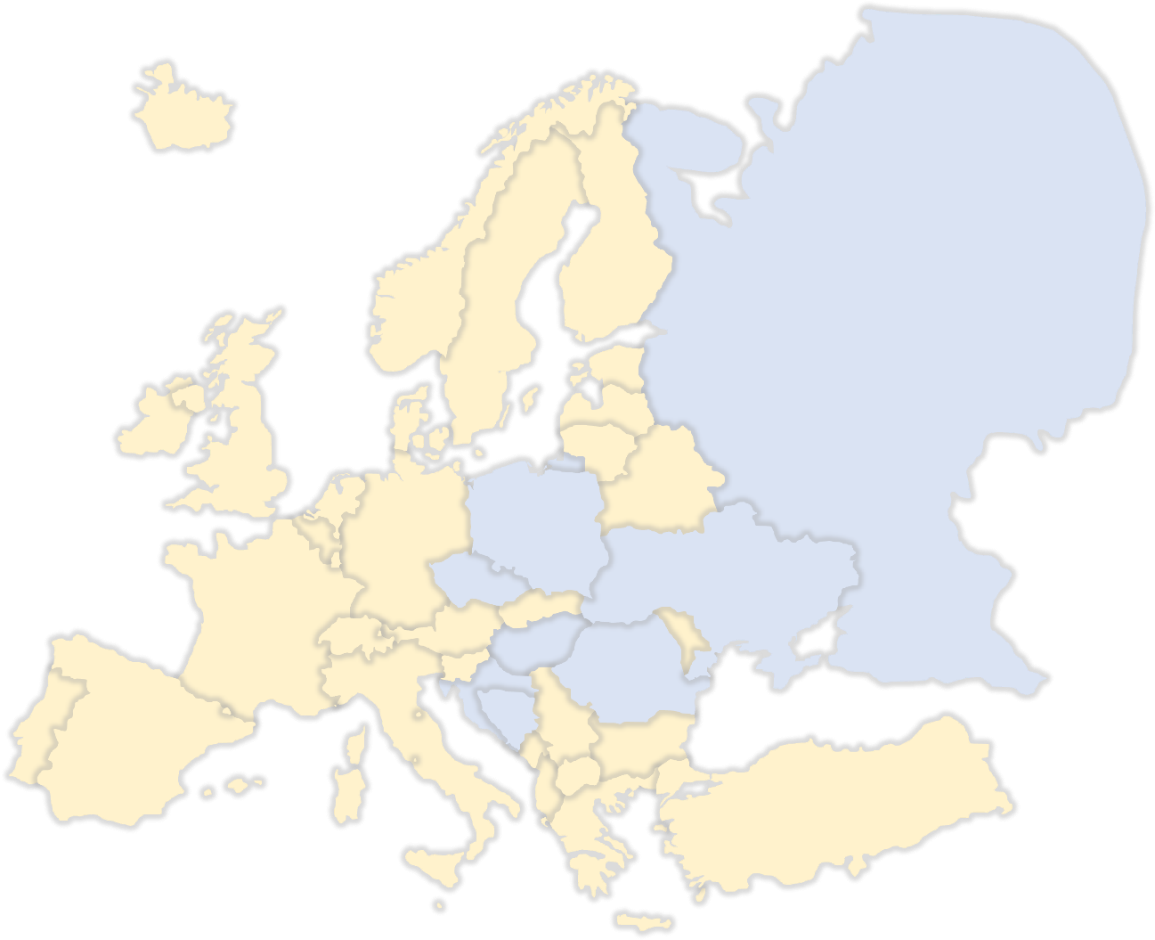 Ilustracja 23. Państwa europejskie uznające liczbę mniejszości większą lub równą liczbie mniejszości uznawanych w PolsceŹródło: analiza eksperckaDla porównania: Republika Federalna Niemiec uznaje jedynie 4 kilkutysięczne mniejszości: 1) Duńczyków, 2) Fryzów, 3) niemieckich Romów i Sinti oraz 4) Serbołużyczan. Należy zauważyć, że status mniejszości narodowej został odebrany Polakom w okresie III Rzeszy Niemieckiej. Francja nie definiuje kategorii „mniejszości narodowych”, Belgia i Wielka Brytania nie mają aktów prawnych regulujących  prawa mniejszości.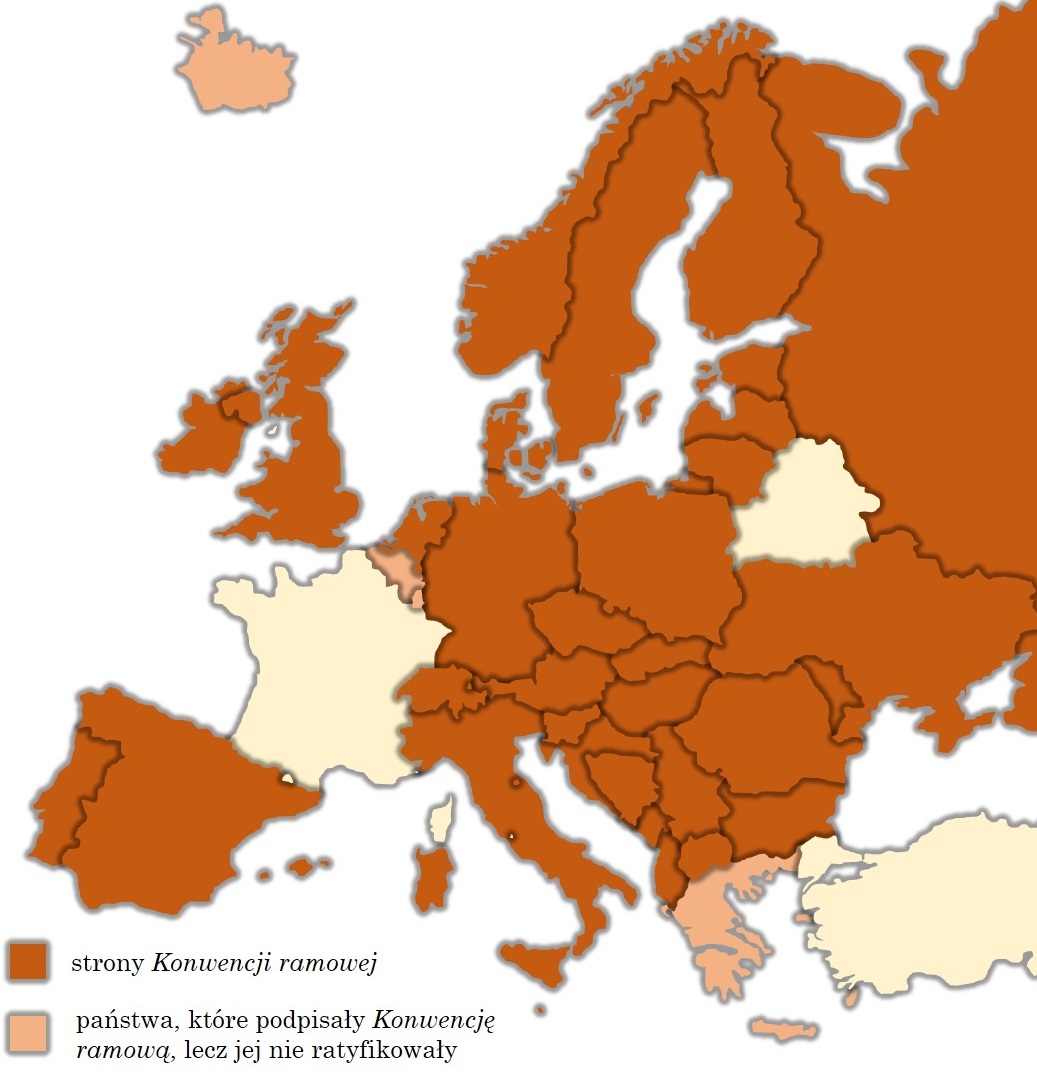 Ilustracja 24. Państwa strony Konwencji ramowejŹródło: Komisja EuropejskaDemografiaMimo powszechnej spadkowej tendencji demograficznej, liczba osób należących do mniejszości narodowych rosła (w odniesieniu do dwóch ostatnich spisów powszechnych). Największy wzrost liczebności odnotowano w przypadku mniejszości czeskiej, karaimskiej, żydowskiej, ormiańskiej i tatarskiej. Liczba deklaracji spadła nieznacznie jedynie w przypadku mniejszości białoruskiej i niemieckiej.Wykres 69. Porównanie wyników spisów powszechnych z lat 2002 i 2011Źródło: GUSTabela 74. Porównanie wyników spisów powszechnych z lat 2002 i 2011Źródło: GUSWarto zwrócić uwagę, że zmiany liczebności mniejszości mogą mieć wpływ na ich uprawnienia w wymiarze lokalnym, np. w zakresie używania języka pomocniczego na terenie gminy, jeżeli udział mieszkańców należących do mniejszości w ogólnej liczbie mieszkańców gminy obniży się poniżej ustawowego progu. PrawoStan prawny w Polsce w odniesieniu do możliwości realizacji praw mniejszości od wielu lat nie ulega zmianie. Ostatnią istotną zmianą było wprowadzenie w 2005 r. ustawy o mniejszościach.Obecnie status mniejszości bezpośrednio regulują przepisy:Konstytucji,Konwencji ramowej,Karty języków,ustawy o mniejszościach z aktami wykonawczymi:rozporządzeniem Ministra Spraw Wewnętrznych i Administracji z dnia 30 maja 2005 r. w sprawie sposobu transliteracji imion i nazwisk osób należących do mniejszości narodowych i etnicznych zapisanych w alfabecie innym niż alfabet łaciński (Dz. U.  poz. 855),rozporządzeniem Ministra Spraw Wewnętrznych i Administracji z dnia 30 maja 2005 r. w sprawie Urzędowego Rejestru Gmin, w których jest używany język pomocniczy (Dz. U.  poz. 856),rozporządzeniem Ministra Spraw Wewnętrznych i Administracji z dnia 30 maja 2005 r. w sprawie Rejestru gmin, ma których obszarze są używane nazwy w języku mniejszości, wzorów wniosków o wpisanie do tego Rejestru oraz o ustalenie dodatkowej nazwy miejscowości lub obiektu fizjograficznego w języku mniejszości narodowej lub etnicznej albo w języku regionalnym (Dz. U. z 2014 r. poz. 1486),rozporządzeniem Ministra Infrastruktury z dnia 10 sierpnia 2005 r w sprawie umieszczania na znakach i tablicach dodatkowych nazw w językach mniejszości narodowych i etnicznych oraz w języku regionalnym (Dz. U.  poz. 1320,ustawy z dnia 3 grudnia 2010 r. o wdrożeniu niektórych przepisów Unii Europejskiej w zakresie równego traktowania,rozporządzenia Ministra Edukacji Narodowej z dnia 18 sierpnia 2017 r. w sprawie warunków i sposobu wykonywania przez przedszkola, szkoły i placówki publiczne zadań umożliwiających podtrzymywanie poczucia tożsamości narodowej, etnicznej i językowej uczniów należących do mniejszości narodowych i etnicznych oraz społeczności posługującej się językiem regionalnym (Dz. U.  poz. 1627, z późn. zm.),rozporządzenia Ministra Spraw Wewnętrznych i Administracji z dnia 18 marca 2002 r. w sprawie wypadków, w których nazwom i tekstom w języku polskim mogą towarzyszyć wersje w przekładzie na język obcy (Dz. U.  poz. 349, z późn. zm.),Karta Praw Podstawowych,Międzynarodowy Pakt Praw Obywatelskich i Politycznych,Konwencja o ochronie praw człowieka i podstawowych wolności,Umowy bilateralne.Poniższa tabela opisuje zestawienie umów międzynarodowych zawartych przez Polskę z państwami ościennymi.Tabela 75. Prawa językowe w wybranych umowach dwustronnych zawartych przez Polskę.Źródło: analiza eksperckaTendencje polityczneObok gwarancji prawnych, tak międzynarodowych, jak i krajowych istotna jest rzeczywista możliwość ich realizacji, co jest związane z polityką państw. Zagadnienie to jest podnoszone przez sądownictwo oraz instytucje międzynarodowe orzekające coraz częstsze naruszenie przez państwa praw mniejszości i stosujące interpretację praw mniejszości według zasady in dubio pro minoritate – tłumaczenia wątpliwości prawnych na korzyść mniejszości, co wynika z Konwencji ramowej.W przypadku Polski nie istnieją ograniczenia w dostępie do mechanizmów dochodzenia naruszonych praw jednostki. Dotyczy to głównie sądów powszechnych oraz innych instytucji, w szczególności Rzecznika Praw Obywatelskich.Główne problemy nurtujące mniejszościOd początku funkcjonowania Komisji Wspólnej podnoszona jest kwestia obsługi kancelaryjnej i eksperckiej strony mniejszościowej Komisji. Obsługę tę pełni DWRMNiE zgodnie z ustawą o mniejszościach. Ponadto w procesie przyznawania dotacji wnioski są rekomendowane przez komisję złożoną m.in. z ekspertów zgłoszonych przez stronę mniejszościową Komisji Wspólnej. Organizacje mniejszości mogą również wnioskować o przyznanie przez MSWiA dotacji podmiotowej na zadanie wspomniane powyżej, jednak tego nie uczyniły.Przedstawiciele mniejszości sygnalizują zwiększony poziom sformalizowania wymogów związanych z pozyskaniem środków publicznych z budżetu państwa oraz ich rozliczaniem. Należy jednak zdecydowanie zaznaczyć, że wymogi te dotyczą również innych obywateli.Jedną ze spraw nurtujących środowisko mniejszości jest pamięć historyczna, będąca często tematem posiedzeń zarówno Komisji Wspólnej jak i sejmowej Komisji mniejszości narodowych i etnicznych. Uwagi do raportuPoniżej przedstawiono uwagi zgłoszone do projektu raportu zgłoszonych w trakcie konsultacji międzyresortowych oraz w trakcie opiniowania przez Komitet Społeczny Rady Ministrów oraz Stały Komitet Rady Ministrów.Spis tabelTabela 1. Dane dotyczące przynależności do mniejszości	13Tabela 2. Dotacje MSWiA na rzecz mniejszości białoruskiej	22Tabela 3. Dotacje podmiotowe MSWiA na rzecz mniejszości białoruskiej	23Tabela 4. Dotacje MSWiA na rzecz mniejszości czeskiej	26Tabela 5. Dotacje podmiotowe MSWiA na rzecz mniejszości czeskiej	27Tabela 6. Dotacje MSWiA na rzecz mniejszości litewskiej	30Tabela 7. Dotacje podmiotowe MSWiA na rzecz mniejszości litewskiej	30Tabela 8. Dotacje MSWiA na rzecz mniejszości niemieckiej	35Tabela 9. Dotacje podmiotowe MSWiA na rzecz mniejszości niemieckiej	37Tabela 10. Dotacje MSWiA na rzecz mniejszości ormiańskiej	41Tabela 11. Dotacje podmiotowe MSWiA na rzecz mniejszości ormiańskiej	41Tabela 12. Dotacje MSWiA na rzecz mniejszości rosyjskiej	44Tabela 13. Dotacje podmiotowe MSWiA na rzecz mniejszości białoruskiej	44Tabela 14. Dotacje MSWiA na rzecz mniejszości słowackiej	46Tabela 15. Dotacje podmiotowe MSWiA na rzecz mniejszości słowackiej	46Tabela 16. Dotacje MSWiA na rzecz mniejszości ukraińskiej	49Tabela 17. Dotacje podmiotowe MSWiA na rzecz mniejszości ukraińskiej	50Tabela 18. Dotacje MSWiA na rzecz mniejszości żydowskiej	52Tabela 19. Dotacje podmiotowe MSWiA na rzecz mniejszości żydowskiej	53Tabela 20. Dotacje MSWiA na rzecz mniejszości karaimskiej	57Tabela 21. Dotacje podmiotowe MSWiA na rzecz mniejszości białoruskiej	57Tabela 22. Dotacje MSWiA na rzecz mniejszości łemkowskiej	60Tabela 23. Dotacje podmiotowe MSWiA na rzecz mniejszości łemkowskiej	61Tabela 24. Dotacje MSWiA na rzecz mniejszości romskiej	64Tabela 25. Dotacje podmiotowe MSWiA na rzecz mniejszości romskiej	66Tabela 26. Dotacje MSWiA na rzecz mniejszości tatarskiej	69Tabela 27. Dotacje podmiotowe MSWiA na rzecz mniejszości tatarskiej	69Tabela 28. Dotacje MSWiA na rzecz języka kaszubskiego	72Tabela 29. Dotacje podmiotowe MSWiA na rzecz społeczności kaszubskiej	73Tabela 30. Podział respondentów (organizacji) ankiety dla ogółu organizacji mniejszości	74Tabela 31. Struktura finansowania zadań realizowanych przez organizacje mniejszości	75Tabela 32. Liczba podmiotów prowadzących działalność na terenie województwa w ramach obszarów tematycznych mniejszości	77Tabela 33. Osądzenia w i instancji sądów rejonowych	101Tabela 34. Skazani i pokrzywdzeni	102Tabela 35. Skazania w I instancji	102Tabela 36. Gminy, w których używany jest język pomocniczy	105Tabela 37. Gminy, w których używane są nazwy miejscowości w językach mniejszości	106Tabela 38. Dotacje MSWiA w podziale na poszczególne mniejszości	110Tabela 39. Podmioty, którym w 2020 r. przyznano dotacje MSWiA w ramach kategorii „promocja”	111Tabela 40. Suma dotacji podmiotowych przyznanych organizacjom poszczególnych mniejszości przez Ministra Spraw Wewnętrznych i Administracji w latach 2019-2020	112Tabela 41. Szczegółowe dane dotyczące dotacji podmiotowych przyznawanych przez MSWiA	113Tabela 42. Dotacje MKiDN dla organizacji mniejszości w latach 2019-2020	115Tabela 43. Dotacje w ramach programu „Ochrona zabytków” w latach 2019-2020	116Tabela 44. Dotacje w ramach programu „Wspólnie dla Dziedzictwa” w latach 2019-2020	116Tabela 45. Dotacje w ramach programu „Kultura cyfrowa” w latach 2019-2020	116Tabela 46. Całkowita suma dotacji MKiDN w latach 2019-2020	117Tabela 47. Działania w obszarze szkolnictwa artystycznego i edukacji kulturalnej	118Tabela 48. Działania realizowane przez instytucje podległe MKiDN w zakresie twórczości literackiej, czytelnictwa, rynku książki i bibliotekarstwa	119Tabela 49. Działania realizowane przez instytucje podległe MKiDN w zakresie teatru, muzyki, tańca, sztuk wizualnych, kultury ludowej i tradycyjnej	120Tabela 50. Dofinansowanie przez Polski Instytut Sztuki Filmowej projektów w zakresie upowszechniania kultury filmowej o tematyce związanej z mniejszościami w 2019 r.	121Tabela 51. Przyznane przez Polski Instytut Sztuki Filmowej dofinansowania na projekty filmowe związane z tematyką mniejszości narodowych w 2019 r.	121Tabela 52. Przyznane przez Polski Instytut Sztuki Filmowej dofinansowania na projekty filmowe związane z tematyką mniejszości narodowych w 2020 r.	122Tabela 53. Działania realizowane przez muzea podległe i współprowadzone MKiDN oraz inne instytucje kultury	123Tabela 54. Instytucje podległe lub nadzorowane przez MKiDN prowadzące działania na rzecz mniejszości	125Tabela 55. Suma dotacji MSWiA oraz MKiDN  w latach 2019-2020	128Tabela 56. Wykaz kwot wydatkowanych przez MEN w latach 2019-2020 na podręczniki i książki pomocnicze przeznaczone do kształcenia uczniów w zakresie niezbędnym do podtrzymania poczucia tożsamości narodowej, etnicznej i językowej	134Tabela 57. Kwota roczna części oświatowej subwencji ogólnej na uczniów poszczególnych mniejszości	139Tabela 58. Wydatki budżetu państwa na rzecz mniejszości romskiej	146Tabela 59. Tytuły czasopism wydawanych przez mniejszości dzięki wsparciu MSWiA w okresie raportowania	148Tabela 60. Dotacje MSWiA na media w 2019 r.	150Tabela 61. Dotacje MSWiA na media w 2020 r.	150Tabela 62. Stacje telewizyjne i rozgłośnie radiowe nadające audycje dla mniejszości	152Tabela 63. Roczne czasy audycji w języku mniejszości nadawanych przez oddziały TVP SA (pełne godziny)	153Tabela 64. Audycje w Telewizji Polskiej dedykowane mniejszościom w podziale na oddziały regionalne i mniejszości	153Tabela 65. Roczne czasy audycji w języku mniejszości nadawanych przez regionalne rozgłośnie radiowe  (pełne godziny)	154Tabela 66. Audycje radiowe dla mniejszości	154Tabela 67. Koszty audycji w radiofonii i telewizji publicznej finansowane z abonamentu oraz środków własnych	155Tabela 68. Posiedzenia Komisji Mniejszości Narodowych i Etnicznych Sejmu RP w latach 2019-2020	168Tabela 69. Członkowie Komisji Wspólnej ze strony mniejszościowej	176Tabela 70. Zagadnienia omawiane w trakcie posiedzeń	177Tabela 71. Obciążenie pracą pełnomocnika wojewody	180Tabela 72. Przełomowe wydarzenia dotyczące mniejszości w Polsce	183Tabela 73. Państwa europejskie uznające największa liczbę mniejszości	183Tabela 74. Porównanie wyników spisów powszechnych z lat 2002 i 2011	186Tabela 75. Prawa językowe w wybranych umowach dwustronnych zawartych przez Polskę.	188Spis wykresówWykres 1. Liczba obywateli polskich, którzy zadeklarowali przynależność do mniejszości narodowej lub etnicznej albo używanie w kontaktach domowych języka mniejszości lub języka kaszubskiego	14Wykres 2. Liczba obywateli polskich deklarujących przynależność do mniejszości w poszczególnych w województwach	15Wykres 3. Mniejszości w podziale na miejsce zamieszkania (miasto i wieś)	16Wykres 4. Obywatele polscy deklarujący przynależność do mniejszości w podziale na płeć	17Wykres 5. Obywatele polscy deklarujący przynależność do mniejszości w podziale na stan cywilny	18Wykres 6. Liczba obywateli polskich deklarujących przynależność do mniejszości narodowych w Polsce	19Wykres 7. Liczba obywateli polskich deklarujących przynależność do mniejszości białoruskiej w poszczególnych województwach	20Wykres 8. Procent obywateli polskich należących do mniejszości białoruskiej w populacji województwa	20Wykres 9. Liczba obywateli polskich deklarujących przynależność do mniejszości czeskiej w poszczególnych województwach	25Wykres 10. Liczba obywateli polskich deklarujących przynależność do mniejszości litewskiej w poszczególnych województwach	28Wykres 11. Procent obywateli polskich deklarujących przynależność do mniejszości litewskiej w populacji województwa	28Wykres 12. Liczba obywateli polskich deklarujących przynależność do mniejszości niemieckiej w poszczególnych województwach	32Wykres 13. Procent obywateli polskich mniejszości niemieckiej w skali populacji województwa	33Wykres 14. Liczba obywateli polskich deklarujących przynależność do mniejszości ormiańskiej w poszczególnych województwach	40Wykres 15. Liczba obywateli polskich deklarujących przynależność do mniejszości rosyjskiej w poszczególnych województwach	43Wykres 16. Liczba obywateli polskich deklarujących przynależność do mniejszości słowackiej w poszczególnych województwach	45Wykres 17. Liczba obywateli polskich deklarujących przynależność do mniejszości ukraińskiej w poszczególnych województwach	48Wykres 18. Procent obywateli polskich mniejszości ukraińskiej w skali populacji województwa	48Wykres 19. Liczba obywateli polskich deklarujących przynależność do mniejszości żydowskiej w poszczególnych województwach	51Wykres 20. Liczba obywateli polskich deklarujących przynależność do określonej mniejszości etnicznych w Polsce	55Wykres 21. Liczba obywateli polskich deklarujących przynależność do mniejszości karaimskiej w poszczególnych województwach	56Wykres 22. Liczba obywateli polskich deklarujących przynależność do mniejszości łemkowskiej w poszczególnych województwach	58Wykres 23. Procent obywateli polskich należących do mniejszości łemkowskiej w populacji województwa	59Wykres 24. Liczba obywateli polskich deklarujących przynależność do mniejszości romskiej w poszczególnych województwach	63Wykres 25. Procent obywateli polskich należących do mniejszości romskiej w populacji województwa	63Wykres 26. Liczba obywateli polskich deklarujących przynależność do mniejszości tatarskiej w poszczególnych województwach	68Wykres 27. Liczebność społeczności posługującej się językiem kaszubskim w województwach	70Wykres 28. Procent społeczności posługującej się językiem kaszubskim w populacji województw	71Wykres 29. Liczba organizacji mniejszości, które zaproszono do udział w ankiecie na tle ogółu	75Wykres 30. Obszary tematyczne, w których działalność prowadzą organizacje mniejszości	76Wykres 31. Częstotliwość kontaktów organizacji mniejszości z referentami WMNiE	77Wykres 32. Liczba obywateli polskich deklarujących przynależność do mniejszości w województwie dolnośląskim	78Wykres 33. Liczba obywateli polskich deklarujących przynależność do mniejszości w województwie kujawsko-pomorskim	80Wykres 34. Liczba obywateli polskich deklarujących przynależność do mniejszości w województwie lubelskim	81Wykres 35. Liczba obywateli polskich deklarujących przynależność do mniejszości w województwie lubuskim	82Wykres 36. Liczba obywateli polskich deklarujących przynależność do mniejszości w województwie łódzkim	83Wykres 37. Liczba obywateli polskich deklarujących przynależność do mniejszości w województwie małopolskim	84Wykres 38. Liczba obywateli polskich deklarujących przynależność do mniejszości w województwie mazowieckim	86Wykres 39. Liczba obywateli polskich deklarujących przynależność do mniejszości w województwie opolskim	87Wykres 40. Liczba obywateli polskich deklarujących przynależność do mniejszości w województwie podkarpackim	88Wykres 41. Liczba obywateli polskich deklarujących przynależność do mniejszości w województwie podlaskim	90Wykres 42. Liczba obywateli polskich deklarujących przynależność do mniejszości w województwie pomorskim	92Wykres 43. Liczba obywateli polskich deklarujących przynależność do mniejszości w województwie śląskim	93Wykres 44. Liczba obywateli polskich deklarujących przynależność do mniejszości w województwie świętokrzyskim	95Wykres 45. Liczba obywateli polskich deklarujących przynależność do mniejszości w województwie warmińsko-mazurskim	95Wykres 46. Liczba obywateli polskich deklarujących przynależność do mniejszości w województwie wielkopolskim	97Wykres 47. Liczba obywateli polskich deklarujących przynależność do mniejszości w województwie zachodniopomorskim	98Wykres 48. Liczba wszczętych postępowań w sprawach przestępstw z nienawiści	101Wykres 49. Skazania za przestępstwa w 2019 r.	104Wykres 50. Skazania za przestępstwa w 2020 r.	104Wykres 51. Dotacje MSWiA w podziale na poszczególne mniejszości	111Wykres 52. Dotacje podmiotowe przyznane przez MSWiA organizacjom mniejszości w latach 2019-2020	112Wykres 53. Dotacje podmiotowe MSWiA dla organizacji mniejszości w roku 2019	113Wykres 54. Dotacje podmiotowe MSWiA w roku 2020	114Wykres 55. Udział dotacji podmiotowych w puli dotacji MSWiA na rzecz poszczególnych mniejszości w latach 2019-2020	114Wykres 56. Dotacje MKiDN dla organizacji mniejszości w latach 2019-2020	116Wykres 57. Całkowita suma dotacji MKiDN w latach 2019-2020	118Wykres 58. Skumulowana wysokość dotacji MSWiA oraz MKiDN w latach 2019-2020 w rozbiciu na poszczególne mniejszości	128Wykres 59. Suma dotacji MSWiA oraz MKiDN  w latach 2019-2020	129Wykres 60. Liczba mandatów w Sejmie RP zdobytych przez komitety wyborcze w wyniku wyborów z 2019 r.	130Wykres 61. Liczba głosów w przeliczeniu na jeden mandat komitetów wyborczych w wyborach do Sejmu w 2019 r.	130Wykres 62. Liczba uczniów mniejszości pobierających naukę języka ojczystego mniejszości według Systemu Informacji Oświatowej na dzień 30 września 2020 r.	138Wykres 63. Kwota roczna części oświatowej subwencji ogólnej na uczniów poszczególnych mniejszości	139Wykres 64. Dynamika wzrostu rocznej kwoty części oświatowej subwencji ogólnej na uczniów mniejszości w latach 2010-2020	140Wykres 65. Dotacje celowe MSWiA związane z mediami na rok 2019	151Wykres 66. Dotacje celowe MSWiA związane z mediami na rok 2020	152Wykres 67. Ocena współpracy z MSWiA w okresie zagrożenia epidemicznego i stanu epidemii wyrażona przez przedstawicieli organizacji mniejszości	159Wykres 68. DWRMNiE w strukturze organizacyjnej MSWiA	160Wykres 69. Porównanie wyników spisów powszechnych z lat 2002 i 2011	186Spis ilustracjiIlustracja 1. Województwa, w których liczba mieszkańców należących do mniejszości jest wyższa niż 1% ogółu ludności	15Ilustracja 2. Gminy, w których język białoruski przyjęto jako język pomocniczy lub dopuszczono użycie nazw topograficznych w tym języku	21Ilustracja 3. Województwa, w których aktywne są organizacje mniejszości białoruskiej	21Ilustracja 4. Województwa, w których aktywne są organizacje mniejszości czeskiej	26Ilustracja 5. Województwa, w których aktywne są organizacje mniejszości litewskiej	29Ilustracja 6. Gminy, w których język litewski przyjęto jako język pomocniczy lub dopuszczono użycie nazw topograficznych w tym języku	29Ilustracja 7. Województwa, w których aktywne są organizacje mniejszości niemieckiej	33Ilustracja 8. Gminy, w których język niemiecki przyjęto jako język pomocniczy lub dopuszczono użycie nazw topograficznych w tym języku	34Ilustracja 9. Województwa, w których aktywne są organizacje mniejszości ormiańskiej	40Ilustracja 10. Województwa, w których aktywne są organizacje mniejszości rosyjskiej	43Ilustracja 11. Województwa, w których aktywne są organizacje mniejszości słowackiej	46Ilustracja 12. Województwa, w których aktywne są organizacje mniejszości ukraińskiej	49Ilustracja 13. Województwa, w których aktywne są organizacje mniejszości żydowskiej	52Ilustracja 14. Województwa, w których aktywne są organizacje mniejszości karaimskiej	56Ilustracja 15. Gminy, w których dopuszczono użycie nazw topograficznych w języku łemkowskim	59Ilustracja 16. Województwa, w których aktywne są organizacje mniejszości łemkowskiej	60Ilustracja 17. Województwa, w których aktywne są organizacje mniejszości romskiej	64Ilustracja 18. Województwa, w których aktywne są organizacje mniejszości tatarskiej	68Ilustracja 19. Gminy, w których język kaszubski przyjęto jako język pomocniczy lub dopuszczono użycie nazw topograficznych w tym języku	71Ilustracja 20. Województwa, w których aktywne są organizacje społeczności kaszubskiej	72Ilustracja 21. Województwa, w których występują języki pomocnicze oraz nazwy miejscowości w językach mniejszości	108Ilustracja 22. Rozmieszczenie terytorialne instytucji kultury podległych pod MKDNiS prowadzących działalność na rzecz mniejszości	127Ilustracja 23. Państwa europejskie uznające liczbę mniejszości większą lub równą liczbie mniejszości uznawanych w Polsce	184Ilustracja 24. Państwa strony Konwencji ramowej	185analiza eksperckaG. Janusz, Analiza ekspercka na temat sytuacji mniejszości narodowych i etnicznych oraz języka regionalnego w latach 2015-2020, Lublin 2021bilans otwarciaKomisja Wspólna Rządu i Mniejszości Narodowych i Etnicznych – strona mniejszościowa, Mniejszości narodowe i etniczne w Polsce – najważniejsze zagadnienia nurtujące środowiska mniejszości narodowych i etnicznych, 2020dotacje MSWiAdotacje Ministra Spraw Wewnętrznych i Administracji na działalność zmierzającą do ochrony, zachowania i rozwoju tożsamości kulturowej mniejszości (art. 18 ustawy z dnia 6 stycznia 2005 r. o mniejszościach narodowych i etnicznych oraz o języku regionalnym (Dz. U. z 2017 r. poz. 823)DWRMNiEDepartament Wyznań Religijnych oraz Mniejszości Narodowych i Etnicznych MSWiAGUSGłówny Urząd StatystycznyInformacja NIKInformacja o wynikach kontroli. Działalność organów administracji publicznej dotycząca podtrzymania tożsamości kulturowej i językowej mniejszości narodowych i etnicznych oraz społeczności posługującej się językiem regionalnym, Najwyższa Izba Kontroli, KAP.430.003.2021, nr ewid. 35/2021/P/20/ 007/KAP, Warszawa 2021informator sejmowyB. Machul-Telus, L. M. Nijakowski, Mniejszości narodowe, etniczne i językowe III Rzeczypospolitej. Informator 2020, Wydawnictwo Sejmowe, Warszawa 2020j.r.język regionalnyKarta językówEuropejska karta języków regionalnych lub mniejszościowychKaszubi albo społeczność kaszubskaspołeczność posługująca się kaszubskim językiem regionalnymKomisja WspólnaKomisja Wspólna Rządu i Mniejszości Narodowych i Etnicznychkomisja sejmowaKomisja Mniejszości Narodowych i Etnicznych Sejmu RPKonwencja ramowaKonwencja ramowa o ochronie mniejszości narodowychKRRiTKrajowa Rada Radiofonii i TelewizjiMEiNMinisterstwo Edukacji i NaukiMENMinister Edukacji Narodowej albo Ministerstwo Edukacji NarodowejMKiDNMinister Kultury i Dziedzictwa Narodowego albo Ministerstwo Kultury i Dziedzictwa NarodowegoMKDNiSMinisterstwo Kultury, Dziedzictwa Narodowego i Sportumniejszościmniejszości narodowe i etniczne oraz społeczność posługująca się językiem regionalnym wg ustawy o mniejszościachMSWiAMinister Spraw Wewnętrznych i Administracji albo Ministerstwo Spraw Wewnętrznych i AdministracjiNSP 2011Narodowy Spis Powszechny Ludności i Mieszkań 2011organizacje albo organizacje mniejszościo ile nie wprowadzono dookreślenia w kontekście rozdziału dokumentu, należy przez to rozumieć organizacje mniejszości narodowych lub etnicznych, społeczności posługującej się językiem regionalnym, organizacje działające na ich rzecz, instytucje kultury promujące kulturę mniejszości narodowych i etnicznych oraz język regionalny, kościelne osoby prawnepełnomocnik wojewodyPełnomocnik wojewody do spraw mniejszości narodowych i etnicznychpełnomocnik RząduPełnomocnik rządu do spraw równego traktowaniaProgram integracjiProgram integracji społeczności romskiej w Polsce na lata 2014-2020raport ustawowy albo VIII RaportRaport dotyczący sytuacji mniejszości narodowych i etnicznych oraz języka regionalnego w Rzeczypospolitej Polskiej, o którym mowa w art. 31 ust. 3 ustawy o mniejszościachsubwencja oświatowaczęść oświatowa subwencji ogólnej dla jednostek samorządu terytorialnegoustawa o mniejszościachUstawa z dnia 6 stycznia 2005 r. o mniejszościach narodowych i etnicznych oraz o języku regionalnym (Dz. U. z 2017 r. poz. 823)WMNiEWydział Mniejszości Narodowych i Etnicznych DWRMNiEMniejszośćLiczba autodeklaracjiOdsetek ogółu populacjibiałoruska43 8780,114%czeska2 8310,007%karaimska3140,001%kaszubski j.r.108 1400,281%litewska7 3760,019%łemkowska9 6400,025%niemiecka144 2360,375%ormiańska1 6830,004%romska16 7230,043%rosyjska8 7960,023%słowacka2 7390,007%tatarska1 8280,005%ukraińska38 7950,101%żydowska7 3530,019%narodowość 
polska37 393 65197,097%ogół populacji38 511 824100,000%OrganizacjaSuma dotacjiSuma dotacjiLiczba zadańLiczba zadańŚrednia kwota dotacji dla jednego zadaniaŚrednia kwota dotacji dla jednego zadaniaOrganizacja201920202019202020192020Białoruskie Stowarzyszenie Literackie BIAŁOWIEŻA12 500 zł12 500 zł1112 500 zł12 500 złBiałoruskie Towarzystwo Historyczne78 600 zł34 415 zł4219 650 zł17 208 złBiałoruskie Towarzystwo Społeczno-Kulturalne408 600 zł371 500 zł121034 050 zł37 150 złBiałoruskie Zrzeszenie Studentów100 000 zł250 000 złBiałowieski Ośrodek Kultury15 000 zł6 500 zł335 000 zł2 167 złCentrum Edukacji Obywatelskiej Polska – Białoruś160 000 zł160 000 zł11160 000 zł160 000 złFundacja „Muzyka Cerkiewna”23 000 zł23 000 zł1123 000 zł23 000 złFundacja im. Księcia Konstantego Ostrogskiego53 000 zł40 000 zł2126 500 zł40 000 złFundacja Kamunikat.org13 000 zł113 000 złFundacja Teatr Czrevo24 000 zł25 200 zł2212 000 zł12 600 złGminne Centrum Kultury w Gródku55 000 zł550002227 500 zł27 500 złGminny Ośrodek Kultury w Czyżach23 800 zł240002211 900 zł12 000 złGminny Ośrodek Kultury w Michałowie30 000 zł30 000 zł1130 000 zł30 000 złRada Programowa Tygodnika NIWA537 000 zł552 000 zł56107 400 zł92 000 złStowarzyszenie Dziennikarzy Białoruskich166 500 zł166 500 zł11166 500 zł166 500 złStowarzyszenie Kulturalne Tybel15 000 zł15 000 zł1115 000 zł15 000 złStowarzyszenie Muzeum i Ośrodek Kultury Białoruskiej w Hajnówce206 000 zł241 000 zł101020 600 zł24 100 złStowarzyszenie Muzeum Małej Ojczyzny w Studziwodach64 500 zł81 485 zł5712 900 zł11 641 złStowarzyszenie na Rzecz Dzieci i Młodzieży Uczących się Języka Białoruskiego AB-BA92 500 zł98 400 zł6615 417 zł16 400 złStowarzyszenie Nasza Szkoła3 500 zł4 000 zł113 500 zł4 000 złSzczyty – Związek na rzecz Edukacji i Promocji Kultury Białoruskiej20 000 zł111 000 zł1520 000 zł22 200 złTowarzystwo Kultury Białoruskiej141 000 zł141 000 zł5528 200 zł28 200 złTowarzystwo Przyjaciół Białowieży4 000 zł8 000 zł114 000 zł8 000 złOrganizacjaKwota dotacji podmiotowejKwota dotacji podmiotowejOdsetek w ramach wszystkich środków przyznanych organizacji przez MSWiAOdsetek w ramach wszystkich środków przyznanych organizacji przez MSWiAOrganizacja2019202020192020Białoruskie Towarzystwo Historyczne24 000 zł23 615 zł31%69%Białoruskie Towarzystwo Społeczno-Kulturalne60 000 zł60 000 zł15%16%Rada Programowa Tygodnika NIWA27 000 zł27 000 zł5%5%Stowarzyszenie Muzeum i Ośrodek Kultury Białoruskiej w Hajnówce27 500 zł65 000 zł13%27%Stowarzyszenie na Rzecz Dzieci i Młodzieży Uczących się Języka Białoruskiego AB-BA4 800 zł4 800 zł5%5%Szczyty – Związek na rzecz Edukacji i Promocji Kultury Białoruskiej20 000 zł20 000 zł100%18%OrganizacjaSuma dotacjiSuma dotacjiLiczba zadańLiczba zadańŚrednia kwota dotacji dla jednego zadaniaŚrednia kwota dotacji dla jednego zadaniaOrganizacja201920202019202020192020Parafia Ewangelicko-Reformowana w Zelowie40 450 zł29 207 zł4410 113 zł7 302 złStowarzyszenie Czechów w Polsce48 000 zł45 550 zł1248 000 zł22 775 złOrganizacjaKwota dotacji podmiotowejKwota dotacji podmiotowejOdsetek w ramach wszystkich środków przyznanych organizacji przez MSWiAOdsetek w ramach wszystkich środków przyznanych organizacji przez MSWiAOrganizacja2019202020192020Stowarzyszenie Czechów w Polsce=5 850 zł=13%OrganizacjaSuma dotacjiSuma dotacjiLiczba zadańLiczba zadańŚrednia kwota dotacji dla jednego zadaniaŚrednia kwota dotacji dla jednego zadaniaOrganizacja201920202019202020192020Dom Kultury Litewskiej76 400 zł66 100 zł6512 733 zł13 220 złFundacja 
im. Bpa Antanasa Baranauskasa 
„Dom Litewski w Sejnach”296 030 zł283 703 zł7742 290 zł40 529 złLitewskie Towarzystwo św. Kazimierza w Sejnach58 500 zł58 000 zł669 750 zł9 667 złStowarzyszenie Litewskiej Kultury Etnicznej w Polsce28 250 zł51 950 zł349 417 zł12 988 złStowarzyszenie Litwinów w Polsce478 400 zł477 100 zł121039 867 zł47 710 złOrganizacjaKwota dotacji podmiotowejKwota dotacji podmiotowejOdsetek w ramach wszystkich środków przyznanych organizacji przez MSWiAOdsetek w ramach wszystkich środków przyznanych organizacji przez MSWiAOrganizacja2019202020192020Fundacja im. Bpa Antanasa Baranauskasa „Dom Litewski w Sejnach”120 000 zł126 600 zł41%44%Litewskie Towarzystwo św. Kazimierza w Sejnach11 000 zł11 000 zł19%19%Stowarzyszenie Litewskiej Kultury Etnicznej w Polsce8 000 zł8 000 zł28%15%Stowarzyszenie Litwinów w Polsce50 000 zł58 000 zł10%12%OrganizacjaSuma dotacjiSuma dotacjiLiczba zadańLiczba zadańŚrednia kwota dotacji dla jednego zadaniaŚrednia kwota dotacji dla jednego zadaniaOrganizacja201920202019202020192020Chojnickie Stowarzyszenie Ludności Pochodzenia Niemieckiego w Chojnicach8 960 zł24 480 złDom Współpracy Polsko-Niemieckiej522 100 zł525 000 zł7674 586 zł87 500 złFundacja Mniejszości Niemieckiej Województwa Śląskiego10 000 zł110 000 złGórnośląskie Centrum Kultury i Spotkań im. Eichendorffa73 310 zł40 000 zł4318 328 zł13 333 złKonwersatorium im. Josepha von Eichendorffa40 000 zł140 000 złNidzickie Stowarzyszenie Mniejszości Niemieckiej w Nidzicy49 442 zł40 000 zł3216 481 zł20 000 złNiemieckie Towarzystwo Kulturalno-Społeczne we Wrocławiu35 500 zł34 000 zł3311 833 zł11 333 złNiemieckie Towarzystwo Oświatowe152 663 zł124 800 zł5530 533 zł24 960 złNiemieckie Towarzystwo Społeczno-Kulturalne w Pile7 000 zł17 000 złNiemieckie Towarzystwo Społeczno-Kulturalne w Wałbrzychu4 000 zł14 000 złOlsztyńskie Stowarzyszenie Mniejszości Niemieckiej77 200 zł51 900 zł7611 029 zł8 650 złOstródzkie Stowarzyszenie Mniejszości Niemieckiej „Jodły”16 100 zł18 000 zł335 367 zł6 000 złStowarzyszenie Bibliotek, Mediów, Kultury i Nauki93 400 zł95 900 zł6615 567 zł15 983 złStowarzyszenie Język-Kultura-Tradycja-Pomostem do Europy18 000 zł118 000 złStowarzyszenie Mazurskie Związek Polsko – Niemiecki w Olsztynie22 000 zł22 000 zł1122 000 zł22 000 złStowarzyszenie Mniejszości Niemieckiej „Warmia” w Lidzbarku Warmińskim40 500 zł39 000 zł558 100 zł7 800 złŚląskie Stowarzyszenie Samorządowe51 500 zł45 000 zł5510 300 zł9 000 złTowarzystwo Kulturalne Ludności Niemieckiej „OJCZYZNA” w Kwidzynie21 000 zł28 000 zł347 000 zł7 000 złTowarzystwo Społeczno-Kulturalne Mniejszości Niemieckiej w Zielonej Górze16 000 zł23 000 zł1216 000 zł11 500 złTowarzystwo Społeczno-Kulturalne Niemców na Śląsku Opolskim565 050 zł498 500 zł151137 670 zł45 318 złTowarzystwo Społeczno-Kulturalne Niemców Województwa Śląskiego w Raciborzu404 190 zł360 700 zł11936 745 zł40 078 złZwiązek Młodzieży Mniejszości Niemieckiej w Rzeczypospolitej Polskiej24 000 zł49 000 zł2312 000 zł16 333 złZwiązek Niemieckich Stowarzyszeń Społeczno-Kulturalnych w Polsce753 580 zł657 900 zł9883 731 zł82 238 złZwiązek Stowarzyszeń Niemieckich Warmii i Mazur83 500 zł77 134 zł5516 700 zł15 427 złOrganizacjaKwota dotacji podmiotowejKwota dotacji podmiotowejOdsetek w ramach wszystkich środków przyznanych organizacji przez MSWiAOdsetek w ramach wszystkich środków przyznanych organizacji przez MSWiAOrganizacja2019202020192020Chojnickie Stowarzyszenie Ludności Pochodzenia Niemieckiego w Chojnicach4 000 zł=45%=Dom Współpracy Polsko-Niemieckiej179 750 zł180 000 zł34%34%Górnośląskie Centrum Kultury i Spotkań im. Eichendorffa23 000 zł20 000 zł31%50%Nidzickie Stowarzyszenie Mniejszości Niemieckiej w Nidzicy27 400 zł31 200 zł55%78%Niemieckie Towarzystwo Kulturalno-Społeczne we Wrocławiu25 000 zł25 000 zł70%74%Niemieckie Towarzystwo Oświatowe27 000 zł30 000 zł18%24%Olsztyńskie Stowarzyszenie Mniejszości Niemieckiej28 000 zł28 000 zł36%54%Ostródzkie Stowarzyszenie Mniejszości Niemieckiej „Jodły”6 000 zł6 000 zł37%33%Stowarzyszenie Mniejszości Niemieckiej „Warmia” w Lidzbarku Warmińskim4 500 zł5 000 zł11%13%Śląskie Stowarzyszenie Samorządowe5 000 zł6 000 zł10%13%Towarzystwo Kulturalne Ludności Niemieckiej „OJCZYZNA” w Kwidzynie9 000 zł9 000 zł43%32%Towarzystwo Społeczno-Kulturalne Mniejszości Niemieckiej w Zielonej Górze=7 000 zł=30%Towarzystwo Społeczno-Kulturalne Niemców na Śląsku Opolskim120 000 zł128 000 zł21%26%Towarzystwo Społeczno-Kulturalne Niemców Województwa Śląskiego w Raciborzu79 000 zł=20%=Związek Młodzieży Mniejszości Niemieckiej w Rzeczypospolitej Polskiej=15 000 zł=31%Związek Niemieckich Stowarzyszeń Społeczno-Kulturalnych w Polsce55 000 zł55 000 zł7%8%Związek Stowarzyszeń Niemieckich Warmii i Mazur20 000 zł20 000 zł24%26%OrganizacjaSuma dotacjiSuma dotacjiLiczba zadańLiczba zadańŚrednia kwota dotacji dla jednego zadaniaŚrednia kwota dotacji dla jednego zadaniaOrganizacja201920202019202020192020Fundacja ARMENIAN FOUNDATION155 055 zł187 125 zł10815 506 zł23 391 złFundacja Kultury i Dziedzictwa Ormian Polskich236 620 zł199 836 zł14916 901 zł22 204 złFundacja Mlecznego Brata20 743 zł120 743 złOrmiańskie Towarzystwo Kulturalne18 000 zł25 500 zł229 000 zł12 750 złTowarzystwo Ormian Polskich TOP44 500 zł34 000 zł4311 125 zł11 333 złZwiązek Ormian w Polsce 
im. Ks. Arcybiskupa Józefa Teodorowicza z siedzibą w Gliwicach31 500 zł32 200 zł3310 500 zł10 733 złZwiązek Ormiański w Gdańsku14 900 zł38 200 zł237 450 zł12 733 złOrganizacjaKwota dotacji podmiotowejKwota dotacji podmiotowejOdsetek w ramach wszystkich środków przyznanych organizacji przez MSWiAOdsetek w ramach wszystkich środków przyznanych organizacji przez MSWiAOrganizacja2019202020192020Fundacja ARMENIAN FOUNDATION16 000 zł39 960 zł10%21%Fundacja Kultury i Dziedzictwa Ormian Polskich40 600 zł41 586 zł17%21%Ormiańskie Towarzystwo Kulturalne10 000 zł=56%=Towarzystwo Ormian Polskich TOP10 000 zł10 000 zł22%29%Związek Ormian w Polsce im. Ks. Arcybiskupa Józefa Teodorowicza z siedzibą w Gliwicach15 500 zł15 000 zł49%47%Związek Ormiański w Gdańsku=10 000 zł=26%OrganizacjaSuma dotacjiSuma dotacjiLiczba zadańLiczba zadańŚrednia kwota dotacji dla jednego zadaniaŚrednia kwota dotacji dla jednego zadaniaOrganizacja201920202019202020192020Stowarzyszenie RUSSKIJ DOM100 100 zł93 600 zł8712 513 zł13 371 złStowarzyszenie WSPÓLNOTA ROSYJSKA17 000 zł18 000 zł228 500 zł9 000 złOrganizacjaKwota dotacji podmiotowejKwota dotacji podmiotowejOdsetek w ramach wszystkich środków przyznanych organizacji przez MSWiAOdsetek w ramach wszystkich środków przyznanych organizacji przez MSWiAOrganizacja2019202020192020Stowarzyszenie RUSSKIJ DOM14 500 zł14 500 zł14%15%Stowarzyszenie WSPÓLNOTA ROSYJSKA3 000 zł4 000 zł18%22%OrganizacjaSuma dotacjiSuma dotacjiLiczba zadańLiczba zadańŚrednia kwota dotacji dla jednego zadaniaŚrednia kwota dotacji dla jednego zadaniaOrganizacja201920202019202020192020Towarzystwo Słowaków w Polsce1 500 600 zł1 317 980 zł1011150 060 zł119 816 złOrganizacjaKwota dotacji podmiotowejKwota dotacji podmiotowejOdsetek w ramach wszystkich środków przyznanych organizacji przez MSWiAOdsetek w ramach wszystkich środków przyznanych organizacji przez MSWiAOrganizacja2019202020192020Towarzystwo Słowaków w Polsce61 000 zł61 000 zł4%5%OrganizacjaSuma dotacjiSuma dotacjiLiczba zadańLiczba zadańŚrednia kwota dotacji dla jednego zadaniaŚrednia kwota dotacji dla jednego zadaniaOrganizacja201920202019202020192020Fundacja PROSVITA89 245 zł73 500 zł3229 748 zł36 750 złStowarzyszenie PODLASKI INSTYTUT NAUKOWY30 400 zł91 470 zł2415 200 zł22 868 złŚrodkowo-Europejskie Centrum Szkolenia Młodzieży40 000 zł400001140 000 zł40 000 złTowarzystwo Miłośników Skansenu Kultury Materialnej Chełmszczyzny i Podlasia w Holi26 500 zł34 000 zł2313 250 zł11 333 złTowarzystwo Ukraińskie114 000 zł22 000 zł3138 000 zł22 000 złZwiązek Ukraińców Podlasia399 330 zł405 172 zł8749 916 zł57 882 złZwiązek Ukraińców w Polsce1 507 000 zł1 913 350 zł1112137 000 zł159 446 złOrganizacjaKwota dotacji podmiotowejKwota dotacji podmiotowejOdsetek w ramach wszystkich środków przyznanych organizacji przez MSWiAOdsetek w ramach wszystkich środków przyznanych organizacji przez MSWiAOrganizacja2019202020192020Towarzystwo Ukraińskie22 000 zł22 000 zł19%100%Związek Ukraińców Podlasia=40 000 zł=10%Związek Ukraińców w Polsce190 000 zł210 000 zł13%11%OrganizacjaSuma dotacjiSuma dotacjiLiczba zadańLiczba zadańŚrednia kwota dotacji dla jednego zadaniaŚrednia kwota dotacji dla jednego zadaniaOrganizacja201920202019202020192020Fundacja „PRO ARTE 2002”55 615 zł96 615 zł1255 615 zł48 308 złFUNDACJA GSZARIM10 000 zł110 000 złFundacja im. prof. Mojżesza Schorra43 000 zł52 000 zł548 600 zł13 000 złFundacja Jewish Community Centre10 000 zł110 000 złFundacja Ner Tamid – Wieczne Światło15 500 zł35 500 zł1215 500 zł17 750 złFundacja SHALOM75 000 zł74 000 zł3325 000 zł24 667 złFundacja Żydowska „CHIDUSZ”60 000 zł60 000 zł1160 000 zł60 000 złGmina Wyznaniowa Żydowska we Wrocławiu40 000 zł140 000 złKomitet Opieki Nad Zabytkami Kultury Żydowskiej w Tarnowie15 260 zł115 260 złStowarzyszenie Chór Żydowski „CLIL”45 480 zł23 080 zł3215 160 zł11 540 złStowarzyszenie Dzieci Holocaustu w Polsce8 800 zł8 800 zł118 800 zł8 800 złStowarzyszenie MIDRASZ120 000 zł1120 000 złStowarzyszenie Społeczno-Kulturalne ETHNOS5 500 zł5 500 zł115 500 zł5 500 złStowarzyszenie Żydów Kombatantów i Poszkodowanych w II Wojnie Światowej7 000 zł7 000 zł223 500 zł3 500 złTeatr Żydowski im. Estery Rachel i Idy Kamińskich – Centrum Kultury Jidysz78 000 zł40 000 zł4319 500 zł13 333 złTowarzystwo Społeczno-Kulturalne Żydów w Polsce704 100 zł724 190 zł77100 586 zł103 456 złŻydowskie Stowarzyszenie CZULENT44 000 zł20 000 zł4111 000 zł20 000 złOrganizacjaKwota dotacji podmiotowejKwota dotacji podmiotowejOdsetek w ramach wszystkich środków przyznanych organizacji przez MSWiAOdsetek w ramach wszystkich środków przyznanych organizacji przez MSWiAOrganizacja2019202020192020Fundacja „PRO ARTE 2002”55 615 zł55 615 zł100%58%Fundacja im. prof. Mojżesza Schorra7 000 zł7 000 zł16%13%Fundacja Jewish Community Centre=10 000 zł=100%Stowarzyszenie Chór Żydowski „CLIL”6 480 zł7 080 zł14%31%Stowarzyszenie Dzieci Holocaustu w Polsce8 800 zł8 800 zł100%100%Stowarzyszenie Żydów Kombatantów i Poszkodowanych w II Wojnie Światowej5 000 zł5 000 zł71%71%Towarzystwo Społeczno-Kulturalne Żydów w Polsce115 000 zł125 000 zł16%17%Żydowskie Stowarzyszenie CZULENT9 000 zł20 000 zł20%100%OrganizacjaSuma dotacjiSuma dotacjiLiczba zadańLiczba zadańŚrednia kwota dotacji dla jednego zadaniaŚrednia kwota dotacji dla jednego zadaniaOrganizacja201920202019202020192020Fundacja Karaimskie Dziedzictwo29 000 zł40 000 zł1229 000 zł20 000 złZwiązek Karaimów Polskich116 000 zł129 800 zł6719 333 zł18 543 złOrganizacjaKwota dotacji podmiotowejKwota dotacji podmiotowejOdsetek w ramach wszystkich środków przyznanych organizacji przez MSWiAOdsetek w ramach wszystkich środków przyznanych organizacji przez MSWiAOrganizacja2019202020192020Związek Karaimów Polskich29 000 zł30 800 zł25%24%OrganizacjaSuma dotacjiSuma dotacjiLiczba zadańLiczba zadańŚrednia kwota dotacji dla jednego zadaniaŚrednia kwota dotacji dla jednego zadaniaOrganizacja201920202019202020192020Diecezjalny Ośrodek Kultury Prawosławnej ELPIS18 350 zł18 350 zł229 175 zł9 175 złFundacja Łemkowska Zagroda7 000 zł17 000 złFundacja Stara Droga37 000 zł30 000 zł3212 333 zł15 000 złŁemkowski Zespół Pieśni i Tańca KYCZERA209 000 zł188 000 zł6534 833 zł37 600 złStowarzyszenie Lemko Tower168 800 zł154 000 zł6628 133 zł25 667 złStowarzyszenie Łemków219 000 zł205 000 zł121118 250 zł18 636 złStowarzyszenie Promocji Twórczości Łemkowskiej „SERENCZA”8 000 zł18 000 złStowarzyszenie RUSKA BURSA w Gorlicach432 990 zł389 660 zł6872 165 zł48 708 złTowarzystwo na Rzecz Rozwoju Muzeum Kultury Łemkowskiej106 500 zł106 000 zł4226 625 zł53 000 złZjednoczenie Łemków w Gorlicach229 500 zł425 441 zł6738 250 zł60 777 złOrganizacjaKwota dotacji podmiotowejKwota dotacji podmiotowejOdsetek w ramach wszystkich środków przyznanych organizacji przez MSWiAOdsetek w ramach wszystkich środków przyznanych organizacji przez MSWiAOrganizacja2019202020192020Łemkowski Zespół Pieśni i Tańca KYCZERA27 000 zł26 000 zł13%14%Stowarzyszenie Lemko Tower=14 000 zł=9%Stowarzyszenie Łemków18 000 zł17 000 zł8%8%Stowarzyszenie RUSKA BURSA w Gorlicach25 000 zł24 000 zł6%6%Towarzystwo na Rzecz Rozwoju Muzeum Kultury Łemkowskiej22 000 zł22 000 zł21%21%Zjednoczenie Łemków w Gorlicach26 000 zł25 000 zł11%6%OrganizacjaSuma dotacjiSuma dotacjiLiczba zadańLiczba zadańŚrednia kwota dotacji dla jednego zadaniaŚrednia kwota dotacji dla jednego zadaniaOrganizacja201920202019202020192020Centrum Doradztwa i Informacji dla Romów w Polsce19 900 zł56 000 zł1219 900 zł28 000 złFundacja „Pańska Łaska”7 700 zł8 000 zł117 700 zł8 000 złFundacja pod imieniem Bosmana17 200 zł25 614 zł345 733 zł6 404 złFundacja Pomocy Dzieciom i Młodzieży „Salvator”31 400 zł131 400 złFundacja Sztuki "JAW DIKH"50000150 000 złGmina Połczyn Zdrój45 000 zł145 000 złIntegracyjne Stowarzyszenie SAWORE122 098 zł90 100 zł6520 350 zł18 020 złKomitet Opieki Nad Zabytkami Kultury Żydowskiej w Tarnowie30000130 000 złKrólewska Fundacja Romów179 988 zł180 000 zł3359 996 zł60 000 złRadomskie Stowarzyszenie Romów „ROMANO WAŚT” (POMOCNA DŁOŃ)11 300 zł111 300 złRomskie Stowarzyszenie Oświatowe HARANGOS50 000 zł150 000 złStowarzyszenie „Kultury i Edukacji Romów”9 000 zł29 000 zł129 000 zł14 500 złStowarzyszenie Na Rzecz Społeczności Romskiej „Zefiryn”20 500 zł80001120 500 zł8 000 złStowarzyszenie Romów w Polsce217 400 zł170 900 zł23108 700 zł56 967 złStowarzyszenie Twórców i Przyjaciół Kultury Cygańskiej im. Papuszy w Gorzowie Wielkopolskim120 000 zł120 000 zł11120 000 zł120 000 złTowarzystwo Krzewienia Kultury i Tradycji Romskiej „KAŁE JAKHA”100 000 zł110 000 zł2150 000 zł110 000 złOrganizacjaKwota dotacji podmiotowejKwota dotacji podmiotowejOdsetek w ramach wszystkich środków przyznanych organizacji przez MSWiAOdsetek w ramach wszystkich środków przyznanych organizacji przez MSWiAOrganizacja2019202020192020Integracyjne Stowarzyszenie SAWORE47 688 zł45 000 zł39%50%Królewska Fundacja Romów47 688 zł45 000 zł26%25%Stowarzyszenie „Kultury i Edukacji Romów”9 000 zł9 000 zł100%31%Stowarzyszenie Romów w Polsce45 600 zł45 000 zł21%26%Związek Romów Polskich31 816 zł39 312 zł21%21%OrganizacjaSuma dotacjiSuma dotacjiLiczba zadańLiczba zadańŚrednia kwota dotacji dla jednego zadaniaŚrednia kwota dotacji dla jednego zadaniaOrganizacja201920202019202020192020Fundacja Tatarskie Towarzystwo Kulturalne81 100 zł72 500 zł5416 220 zł18 125 złMuzułmańska Gmina Wyznaniowa w Białymstoku13 500 zł14 000 zł1113 500 zł14 000 złMuzułmański Związek Religijny w Rzeczypospolitej Polskiej110 600 zł112 000 zł7715 800 zł16 000 złZwiązek Tatarów Rzeczypospolitej Polskiej76 450 zł86 750 zł5615 290 zł14 458 złOrganizacjaKwota dotacji podmiotowejKwota dotacji podmiotowejOdsetek w ramach wszystkich środków przyznanych organizacji przez MSWiAOdsetek w ramach wszystkich środków przyznanych organizacji przez MSWiAOrganizacja2019202020192020Związek Tatarów Rzeczypospolitej Polskiej7 400 zł13 500 zł10%16%OrganizacjaSuma dotacjiSuma dotacjiLiczba zadańLiczba zadańŚrednia kwota dotacji dla jednego zadaniaŚrednia kwota dotacji dla jednego zadaniaOrganizacja201920202019202020192020Gminny Ośrodek Kultury Sportu i Rekreacji w Chmielnie15 000 zł15 000 zł1115 000 zł15 000 złInstytut Kaszubski39 600 zł39 600 zł2219 800 zł19 800 złMorski Instytut Rybacki – Państwowy Instytut Badawczy30 000 zł349001130 000 zł34 900 złMuzeum Piśmiennictwa i Muzyki Kaszubsko-Pomorskiej z siedzibą w Wejherowie30 000 zł30 000 zł3310 000 zł10 000 złMuzeum Ziemi Puckiej im. Floriana Ceynowy w Pucku6 500 zł6100116 500 zł6 100 złStowarzyszenie DISCANTUS42 600 zł40 000 zł2121 300 zł40 000 złStowarzyszenie ZIEMIA PUCKA343 952 zł343 995 zł33114 651 zł114 665 złUniwersytet Gdański119 000 zł100 000 zł11119 000 zł100 000 złZrzeszenie Kaszubsko-Pomorskie1 001 998 zł955 959 zł242141 750 zł45 522 złZrzeszenie Kaszubsko-Pomorskie Oddział w Gdyni11 400 zł111 400 złOrganizacjaKwota dotacji podmiotowejKwota dotacji podmiotowejOdsetek w ramach wszystkich środków przyznanych organizacji przez MSWiAOdsetek w ramach wszystkich środków przyznanych organizacji przez MSWiAOrganizacja2019202020192020Instytut Kaszubski19 000 zł19 000 zł48%48%Zrzeszenie Kaszubsko-Pomorskie150 000 zł150 000 zł15%16%MniejszośćLiczebnośćPierwiastek 10-go stopnia 
z liczebnościLiczba respondentówbiałoruska46 8002,9313czeska3 4002,2551karaimska2001,6981kaszubski język regionalny108 1003,1874litewska7 9002,4533łemkowska10 5002,5243niemiecka147 8003,2884ormiańska3 6002,2682romska17 0002,6493rosyjska13 0002,5791słowacka3 2002,2411tatarska2001,6992ukraińska51 0002,9563żydowska7 5002,4413RokOdsetek przedsięwzięć finansowanych 
albo współfinansowanychOdsetek przedsięwzięć finansowanych 
albo współfinansowanychPozostałe przedsięwzięciaRokprzez MSWiAz innych źródeł publicznychPozostałe przedsięwzięcia201946%
(min 10%, max 90%, mediana 50%)24%
(min 1%, max 50%, mediana 25%)26% 
(min 0%, max 90%, mediana 3%)202041% 
(min 10%, max 80%, mediana 40%)26% 
(min 1%, max 55%, mediana 40%)29% 
(min 29%, max 90%, mediana 13%)dolnośląskiekujawsko-pomorskielubelskielubuskiełódzkiemałopolskiemazowieckieopolskiepodkarpackiepodlaskiepomorskieśląskieświętokrzyskiewarmińsko-mazurskiewielkopolskiezachodniopomorskieinstytucje kulturalne i artystyczne162661020184539815=27314inwestycyjna=214=244===9=5114wydawnicza8114=158421529=513media (radio i TV)===2=211=412=3=2ochrona miejsc związanych z kulturą mniejszości6=34114154827214=522działalność świetlicowa213319341==5=3=13biblioteki i dokumentacja6134=13104==111=1==edukacja dzieci i młodzieży6158535154839312=20114promowanie wiedzy o mniejszościach1916810222041239818110714inne323311=41==151==14OgółemOgółemPrzestępstwa Przestępstwa Przestępstwa Przestępstwa Przestępstwa Przestępstwa OgółemOgółemart. 256 
§ 1 kkart. 256 
§ 1 kkart. 256 
§ 2 kkart. 256 
§ 2 kkart. 257 kkart. 257 kk20192020201920202019202020192020Osądzenia ogółem316 840 275 925 596084181114Skazania270 180 237 419 36457214282Warunkowe umorzenie postępowania28 559 23 875 121013729Umorzenie postępowania10 466 9 156 212Uniewinnienie6 959 4 986 941121Odstąpienie od wymierzenia kary676 489 OgółemOgółemPrzestępstwa Przestępstwa Przestępstwa Przestępstwa Przestępstwa Przestępstwa OgółemOgółemart. 256 
§ 1 kkart. 256 
§ 1 kkart. 256 
§ 2 kkart. 256 
§ 2 kkart. 257 kkart. 257 kk20192020201920202019202020192020SkazaniSkazaniSkazaniSkazaniSkazaniSkazaniSkazaniSkazaniSkazaniSkazaniMężczyźniMężczyźni244 512 214 008 31417213073Kobiety Kobiety 25 668 23 411 547129PokrzywdzeniPokrzywdzeniPokrzywdzeniPokrzywdzeniPokrzywdzeniPokrzywdzeniPokrzywdzeniPokrzywdzeniPokrzywdzeniPokrzywdzeniMężczyźniMężczyźni96 320 81 5862249656KobietyKobiety79 023 68 676115918Małoletni Chłopcy28 257 21 0325Małoletni Dziewczynki 28 257 21 0322Ogółem osoby osądzoneOgółem osoby osądzonePrzestępstwa Przestępstwa Przestępstwa Przestępstwa Przestępstwa Przestępstwa Ogółem osoby osądzoneOgółem osoby osądzoneart. 256 
§ 1 kkart. 256 
§ 1 kkart. 256 
§ 2 kkart. 256 
§ 2 kkart. 257 kkart. 257 kk20192020201920202019202020192020Ogółem osoby osądzoneOgółem osoby osądzone270 180237 41936457214282Pozbawienie wolnościrazem97 826 84 3034923716Pozbawienie wolnościpowyżej 8 l.7060Pozbawienie wolnościpowyżej 5 - 8 lat.320228Pozbawienie wolnościpowyżej 2 - 5 lat3 4333 1291Pozbawienie wolnościpowyżej 1 - 2 lat.8 8177 8491Pozbawienie wolności6 mies. ÷ 1 r.63 23154 6732512612Pozbawienie wolności2 ÷ 5 mies.21 54118 02823184Pozbawienie wolności1 mies.4503362Ograniczenie wolnościOgraniczenie wolności83 69872 572131824528Kara mieszanaKara mieszana2 9182 372Grzywna samoistnaGrzywna samoistna85 54278 018191856038Środki poprawczo-wychowawczeŚrodki poprawczo-wychowawcze3630Środki karne orzeczone samoistnieŚrodki karne orzeczone samoistnie124124GminaPowiatWojewództwoMieszkańcy ogółemMieszkańcy należący do mniejszościOdsetek mniejszościbiałoruskibiałoruskibiałoruskibiałoruskibiałoruskibiałoruskiOrlabielskipodlaskie3 2222 49777,5%Czyżehajnowskipodlaskie2 3882 27495,2%Hajnówkahajnowskipodlaskie22 5455 93226,3%Hajnówkahajnowskipodlaskie4 1732 88669,2%Narewkahajnowskipodlaskie3 7921 91750,6%kaszubskikaszubskikaszubskikaszubskikaszubskikaszubskiParchowobytowskipomorskie3 41776822,5%Sierakowicekartuskipomorskie16 6166 35938,3%Żukowokartuskipomorskie30 5016 72122,0%Liniawejherowskipomorskie5 9401 96933,1%Luzinowejherowskipomorskie14 8133 89526,3%litewskilitewskilitewskilitewskilitewskilitewskiPuńsksejneńskipodlaskie4 4373 31274,6%niemieckiniemieckiniemieckiniemieckiniemieckiniemieckiBierawakędzierzyńsko-kozielskiopolskie8 035201025,0%Reńska Wieśkędzierzyńsko-kozielskiopolskie8 6713 04235,1%Lasowice Wielkiekluczborskiopolskie7 2082 73537,9%Strzeleczkikrapkowickiopolskie7 9683 41842,9%Walcekrapkowickiopolskie5 9911 97032,9%Dobrodzieńoleskiopolskie10 3632 76226,7%Radłówoleskiopolskie4 6301 29528,0%Zębowiceoleskiopolskie3 4870,0%Chrząstowiceopolskiopolskie6 6511 70525,6%Dobrzeń Wielkiopolskiopolskie14 2472 88520,2%Komprachciceopolskiopolskie11 3313 26028,8%Murówopolskiopolskie5 7551 95534,0%Prószkówopolskiopolskie9 9793 04630,5%Tarnów Opolskiopolskiopolskie9 9932 44724,5%Turawaopolskiopolskie9 5821 98320,7%Białaprudnickiopolskie11 6885 10343,7%Głogówekprudnickiopolskie14 1633 68026,0%Izbickostrzeleckiopolskie5 6201 56327,8%Jemielnicastrzeleckiopolskie7 6061 82224,0%Kolonowskiestrzeleckiopolskie6 2222 70343,4%Leśnicastrzeleckiopolskie8 8252 40927,3%Ujazdstrzeleckiopolskie6 3121 60725,5%WojewództwoPowiatGminabiałoruskibiałoruskibiałoruskipodlaskiebielskiOrla (gm. W.)kaszubskikaszubskikaszubskipomorskiebytowskiBytów (gm. m-w.)pomorskiebytowskiCzarna Dąbrówka (g. W.)pomorskiebytowskiParchowo (gm. W.)pomorskiebytowskiTuchomie (g. W.)pomorskiechojnickiBrusy (gm. m-w.)pomorskiekartuskiChmielno (gm. W.)pomorskiekartuskiKartuzy (gm. m-w.)pomorskiekartuskiPrzodkowo (g. W.)pomorskiekartuskiSierakowice (gm. W.)pomorskiekartuskiSomonino (gm. W.)pomorskiekartuskiStężyca (gm. W.)pomorskiekartuskiSulęczyno (gm. W.)pomorskiekartuskiŻukowo (g. W.)pomorskiekościerskiDziemiany (g. W.)pomorskiekościerskiKarsin (g. W.)pomorskiekościerskiKościerzyna (gm. W.)pomorskiekościerskiKościerzyna (gm. m.)pomorskiekościerskiLipnica (g. W.)pomorskiekościerskiLipusz (g. W.)pomorskielęborskiCewice (g. W.)pomorskiepuckiWładysławowo (g. m.-w.)pomorskiewejherowskiLinia (gm. W.)pomorskiewejherowskiLuzino (g. W.)pomorskiewejherowskiReda (g. m.)pomorskiewejherowskiSzemud (gm. W.)pomorskiewejherowskiWejherowo (g. m.)pomorskiewejherowskiWejherowo (g. W.)litewskilitewskilitewskipodlaskiesejneńskiPuńsk (gm. W.)łemkowskiłemkowskiłemkowskimałopolskiegorlickiGorlice (gm. W.)małopolskiegorlickiUście Gorlickie (gm. W.)niemieckiniemieckiniemieckiopolskiekędzierzyńsko-kozielskiBierawa (gm. W.)opolskiekędzierzyńsko-kozielskiCisek (gm. W.)opolskiekędzierzyńsko-kozielskiPawłowiczki (g. W.)opolskiekędzierzyńsko-kozielskiPolska Cerekiew (gm. W.)opolskiekędzierzyńsko-kozielskiReńska Wieś (gm. W.)opolskiekluczborskiLasowice Wielkie (gm. W.)opolskiekrapkowickiGogolin (gm. m-w.)opolskiekrapkowickiStrzeleczki (gm. W.)opolskiekrapkowickiWalce (gm. W.)opolskieoleskiDobrodzień (gm. m-w.)opolskieoleskiRadłów (gm. W.)opolskieoleskiZębowice (gm. W.)opolskieopolskiChrząstowice (gm. W.)opolskieopolskiDobrzeń Wielki (gm. W.)opolskieopolskiKomprachcice (gm. W.)opolskieopolskiŁubniany (gm. W.)opolskieopolskiMurów (gm. W.)opolskieopolskiPopielów (g. W.)opolskieopolskiTarnów Opolski (gm. W.)opolskieopolskiPrószków (gm. W.)opolskieopolskiTurawa (gm. W.)opolskieprudnickiBiała (gm. m-w.)opolskieprudnickiGłogówek (gm. m-w.)opolskiestrzeleckiIzbicko (gm. W.)opolskiestrzeleckiJemielnica (gm. W.)opolskiestrzeleckiKolonowskie (gm. m-w.)opolskiestrzeleckiLeśnica (gm. m-w.)opolskiestrzeleckiUjazd (gm. m-w.)śląskiegliwickiSośnicowice (g. m.-w.)śląskieraciborskiKrzanowice (gm. m-w.)śląskieraciborskiRudnik (gm. W.)mniejszośćKwota dotacjiKwota dotacjiLiczba zadańLiczba zadańŚrednia kwota dotacji na jedno zadanieŚrednia kwota dotacji na jedno zadaniemniejszość201920202019202020192020białoruska2 246 500 zł2 200 500 zł706932 093 zł31 891 złczeska88 450 zł74 757 zł5617 690 zł12 460 złkaraimska145 000 zł169 800 zł7920 714 zł18 867 złkaszubski j.r.1 640 050 zł1 565 554 zł393442 053 zł46 046 złlitewska937 580 zł936 853 zł343227 576 zł29 277 złłemkowska1 429 140 zł1 523 451 zł464431 068 zł34 624 złniemiecka3 041 995 zł2 776 834 zł1008930 420 zł31 200 złormiańska521 318 zł516 861 zł362814 481 zł18 459 złromska1 097 252 zł1 193 014 zł253143 890 zł38 484 złrosyjska117 100 zł111 600 zł10911 710 zł12 400 złsłowacka1 500 600 zł1 317 980 zł1011150 060 zł119 816 złtatarska281 650 zł285 250 zł181815 647 zł15 847 złukraińska2 206 475 zł2 579 492 zł303073 549 zł85 983 złżydowska1 271 995 zł1 211 945 zł353236 343 zł37 873 złpromocja85 942 zł242 971 złRAZEM16 525 105 zł16 549 833 zł46544435 538 zł37 274 złOrganizacjaSuma dotacjiLiczba zadańOlsztyńskie Stowarzyszenie Mniejszości Niemieckiej9 942 zł1Instytut Kaszubski76 000 zł1mniejszość2019 2020 białoruska162 800 zł200 415 złczeska0 zł5 850 złkaraimska29 000 zł30 800 złkaszubski j.r.169 000 zł169 000 złlitewska189 000 zł203 000 złłemkowska118 000 zł128 000 złniemiecka612 650 zł565 200 złormiańska92 100 zł116 546 złromska181 792 zł183 312 złrosyjska17 500 zł18 500 złsłowacka61 000 zł61 000 złtatarska7 400 zł13 500 złukraińska212 000 zł272 000 złżydowska206 895 zł238 495 złRAZEM2 059 137 zł2 205 618 złMniejszośćLiczba dotacjiLiczba dotacjiŚrednia [zł]Średnia [zł]Maximum [zł]Maximum [zł]Minimum [zł]Minimum [zł]Mniejszość20192020201920202019202020192020białoruska6627 217 33 403 60 000 65 000 4 800 4 800 czeska=1=5 850 =5 850 =5 850karaimska1129 000 30 800 29 000 30 800 29 000 30 800kaszubski j.r.2284 500 84 500 150 000 150 000 19 000 19 000litewska4447 250 50 900 120 000 126 000 8 000 8 000łemkowska5623 600 21 333 27 000 28 000 18 000 17 000niemiecka151540 843 37 680 179 750 180 000 4 000 5 000ormiańska5518 420 23 309 40 000 41 58610 000 10 000romska5536 358 36 662 47 688 45 0009 000 9 000rosyjska228 750 9 250 14 50014 5003 000 4 000słowacka1161 000 61 000 61 00061 00061 000 61 000tatarska117 400 13 500 7 40013 5007 400 13 500ukraińska23106 000 90 667 190 000210 00022 000 22 000żydowska7829 556 29 812 115 000125 0005 000 5 000Razem566136 779 36 282 190 000 210 000 3 000 4 000 Mniejszość20192020karaimska40 000 zł42 000 złkaszubski j.r.33 000 złłemkowska70 000 zł594 420 złromska93 000 zł145 000 złtatarska107 000 złukraińska18 500 złżydowska160 582 zł 967 900 złMniejszość20192020niemiecka150 000 złukraińska70 000 złżydowska670 000 zł231 000 złMniejszość20192020łemkowska14 100 złżydowska30 493 zł114 349 złMniejszość20192020łemkowska29 400 zł12 450 złżydowska537 300 zł537 300 złMniejszość20192020karaimska40 000 zł42 000 złkaszubski j.r.33 000 zł0 złłemkowska113 500 zł606 870 złniemiecka150 000 zł0 złromska93 000 zł145 000 złtatarska0 zł107 000 złukraińska70 000 zł18 500 złżydowska1 129 725 zł1 581 899 złInstytucjaOpis działańMniejszościNiepubliczna Szkoła Muzyczna I st. im. Miklosza Deki Czureji w Murowanej Gośliniedotacja w wysokości 388 000 zł dla szkół niepublicznych z uprawnieniami szkół publicznych (2020 r.)romskaPaństwowa Szkoła Muzyczna I st. w Kościerzyniekonkursy: Kaszubskie Spotkania Akordeonowe, Kaszubskie Prezentacje SkrzypcowekaszubskaPaństwowa Szkoła Muzyczna I st. w WejherowieOgólnopolski Festiwal Pieśni o Morzu, Kaszubskie Warsztaty Akordeonowe, Spotkanie z muzyką Kaszub, nagranie płyty kaszubskiejkaszubskaPaństwowa Szkoła Muzyczna I st. w Puckuksięgozbiór biblioteczny, chór szkolny, warsztaty tańca kaszubskiego, promowanie kultury kaszubskiej (literatura, śpiew, taniec, strój regionalny podczas uroczystościkaszubskaInstytucjaOpis działańMniejszościBiblioteka Narodowagromadzenie, opracowywanie, udostępnianie i wieczyste przechowywanie całokształtu krajowej produkcji wydawniczej; publikowanie materiałów dotyczących mniejszości w Cyfrowej Bibliotece Narodowej Polona; digitalizacja i udostępnianie zasobów Biblioteki Narodowej i Biblioteki Jagiellońskiej (Patrimonium)m.in. karaimska, litewska, łemkowska, ormiańska, słowacka, tatarska, ukraińska, żydowskaNaczelna Dyrekcja Archiwów Państwowych i inne archiwa państwowekonkurs Wspieranie działań archiwalnych, projekty: Archiwum Polskich Ormian, Leksykon Getta Łódzkiego, Makieta Litzmannstadt Getto, Poczta w Getcie Łódzkim 1940-1944, Przemysl Identification Project, Zagłada Żydów w świetle dokumentów archiwalnych z zasobu Archiwum Państwowego w Przemyślum.in. ormiańska, żydowskaInstytut Solidarności i Męstwa im. Witolda Pileckiegoupamiętnienie Polaków ratujących Żydów w czasie II wojny światowej oraz ludobójstwa i prześladowania obywateli polskich przez reżimy totalitarne niemiecki i sowiecki w ramach projektów: portal Zapisy Terroru, Zawołani po imieniu; Medal Virtus et Fraternitasm.in. żydowska, litewska, ukraińskaNarodowe Centrum Kulturyprogramy: Interwencje, EtnoPolska, Ojczysty – dodaj do ulubionych, IV Festiwal Muzyki Mniejszości Narodowych i Etnicznych RPm.in. niemiecka, rosyjska, ukraińska, białoruska, litewska, łemkowska, romska, żydowska oraz społeczność kaszubskaInstytucjaOpis działańMniejszościWytwórnia Filmów Dokumentalnych i FabularnychFilm Śmierć ZygielbojmażydowskaFilmoteka Narodowa – Instytut AudiowizualnyCykl Pamięć Filmu. Cud nad Wisłą i inne wydarzenia historyczne w filmowych zasobach FINA; Kino Jidysz; udział w imprezach: Festiwal Kultury Żydowskiej Warszawa Singera; Festiwal Filmowy Ukraina!; koprodukcje filmowe dotyczące mniejszości; Filmoteka Szkolna – ninateka.pl m.in. żydowska, ukraińska, niemieckaPolski Instytut Sztuki FilmowejDofinansowanie projektów w zakresie upowszechniania kultury filmowej oraz produkcji filmowej – związanej z mniejszościamim.in. żydowskaTeatr Żydowski im. Estery Rachel i Idy Kamińskich – Centrum Kultury JidyszSpektakle w języku jidysz z tłumaczeniem na język polski; działania edukacyjno-kulturalne; lektoraty języków jidysz i hebrajskiegożydowskaTeatr Wybrzeże w GdańskuSpektakl „Więzi” w reż. Oleny ApczelukraińskaInstytut Teatralny im. Zbigniewa RaszewskiegoPrzegląd nowego teatru białoruskiego; Dzieje się obok – przegląd teatru słowackiegobiałoruska, słowackaNarodowy Instytut Muzyki i TańcaYiddidhland – pieśni jidyszżydowskaCentrum Sztuki Współczesnej Zamek UjazdowskiDziałalność kinowa; działalność filmowa on-line, działalność edukacyjna; działalność wystawiennicza, performerska i rezydencyjnam.in. białoruska, czeska, litewska, niemiecka, rosyjska, słowacka, ukraińskaZachęta – Narodowa Galeria SztukiDziałalność edukacyjnam.in. rosyjskaWnioskodawcaProjektWysokość dotacjiStowarzyszenie Żydowskie Motyw15. Międzynarodowy Festiwal Filmowy Żydowskie motywy30 000 złTeatr Żydowski im. Estery Rachel i Idy Kamińskich – Centrum Kultury JidyszDziałalność DKF Shalom – Centrum Kultury Jidysz przy Teatrze Żydowskim w 2019 roku6 000 złOtter Films Anna WydraŚwiatowa premiera filmu „Marek Edelman... i była miłość w Getcie” w reż. J. Dylewskiej na Festiwalu Hot Docs w Toronto20 000 złWnioskodawca – BalapolisProjekt – promocja filmu „Wilkołak” podczas  kampanii do Europejskich Nagród Filmowych (związane z mniejszością żydowską)34 700 złWnioskodawcaProjektWysokość dotacjiFilm Open Group Sp. z o.o.Tajemnice paszportów180 000 złPlesnar & Krauss FilmChamsin291 000 złKOI Studio Sp. z o. o.The Delegation1 300 000 złWFDiFCzarny Mercedes5 000 000 złWFDiFOrlęta4 000 000 złIron FilmsWięzień 771 622 851 zł (zachęty) 4 000 000 zł (dotacja)Metrage Studio Sp. z o.o.Wesele 26 147 912 zł (zachęty)KIJORA FILM Sp. z o.o.Ziemia280 000 złTrafik Sp. z o.o.Córy Węgla210 000 złWnioskodawcaProjektWysokość dotacjiFilm Open Group Sp. z o.o.Paszporty60 000 złFDR Studio s.c.Polin400 000 złSyrena Film Sp. z o.o.Powroty. Dwie ojczyzny Racheli Roth65 700 złVertigo Rafael LewandowskiFiolet przekosmatychsasanek258 127 złKoi Studio Sp z o.o.Zakopiańscy dżentelmeni2 500 000 złNaima Film Sp. z .o.o.Dziki, Dziki Wschód160 000 złExtreme Emotions Bis sp. z o.o.The Zone of Interest2 000 000 złStudio AgartTeatr przy głównej ulicy300 000 złMetro films Sp. z o.o.Deep frozen goods2 500 000 złInstytucjaOpis działańMniejszościPaństwowe Muzeum Auschwitz-Birkenau w Oświęcimiuwystawy, także wystawy i ekspozycje narodowe państw, z których pochodziły ofiary KL Auschwitz; projekcje, seminaria, uroczystości rocznicowe – przede wszystkim związane z pamięcią o Holokauście m.in. czeska, niemiecka, romska, rosyjska, słowacka, żydowskaPaństwowe Muzeum na Majdankuuroczystości rocznicowe (styczeń, kwiecień, październik)m.in. niemiecka, romska, żydowskaMuzeum Treblinkauroczystości rocznicowe i religijne związane z Holokaustem m.in. romska, żydowskaMuzeum Getta Warszawskiegowydawanie książek; dokumentacja zabudowy getta; lekcje i warsztaty nt. kultury żydowskiej, wiedzy o Holokauście; wystawy; projekty filmowe; gromadzenie muzealiówżydowskaCentralne Muzeum Jeńców WojennychWystawy stałe dotyczące obozu jenieckiego oraz obozu pracy w Łambinowicach, w tym wstawa stała pt. Miejsce Pamięci Narodowej w Łambinowicach – dziedzictwo regionalne, narodowe, europejskie; międzynarodowy projekt naukowy Teren Zjazdów NSDAP w Norymberdze jako miejsce pracy przymusowej reżimu nazistowskiego; wystawa czasowa Zapomniane ofiary nazistowskiej „eutanazji” – Mordowanie śląskich pacjentów zakładów leczniczych 1940-1945; film edukacyjny; spotkanie z rodziną więźnia obozu; koncert z okazji 80-tej rocznicy wybuchu II wojny światowej; druk wydawnictw i materiałów w języku niemieckimm.in. niemiecka, rosyjskaŻydowski Instytut Historyczny im. Emanuela RingelblumaWydarzenia rocznicowe związane z buntem więźniów w obozie zagłady Treblinka II; spotkania popularnonaukowe i seminaria naukowe konkursy; wystawy czasowe; działalność wydawniczaniemiecka, żydowskaMuzeum Historii Żydów Polskich POLINDziałalność muzeum; obchody Dni Pamięci o Zagładzie Romów; programy dla mniejszości narodowych, etnicznych i religijnychromska, żydowskaMuzeum Polaków Ratujących Żydów podczas II wojny światowejStrona internetowa Muzeum w języku hebrajskim; wystawa główna pt. Polacy Ratujący Żydów na Podkarpaciu podczas II wojny światowej; materiały promocyjne; wystawa mobilnażydowskaMuzeum II Wojny Światowej w GdańskuWystawy: Dziedzictwo utracone, Fighting and suffering, Walka i Cierpienie…, Rada Pomocy Żydom Akcja Żegota Polski Podziemnej, Wzrastanie. Ziemie Zachodnie i Północne. Początek, Obraz Treblinki w oczach Samuela Willenbergabiałoruska, niemiecka, ukraińska, żydowskaMuzeum Narodowej w Kielcach – oddział: Muzeum Dialogu KulturWystawy o mniejszościach żydowskiej i romskiej; Obchody Dnia Niepodległości Ukrainyromska, ukraińska, żydowskaMuzeum Narodowe we Wrocławiu – Oddział Muzeum EtnograficzneWystawy, wykłady, serie wydawnicze, trasy turystyczne, spacery tematyczne, cykle filmowe dot. niektórych mniejszościłemkowska, niemiecka, ormiańska, romska, żydowska Muzeum Narodowe w GdańskuGdański Przegląd Filmów o Tematyce Żydowskiej; lekcje muzealne i warsztaty; Letni Jarmark Etnograficzny – kultura regionalna: Kaszuby, Kociewie, Żuławy kaszubska, żydowskaMuzeum Narodowe w SzczeciniePokaz filmu o tematyce żydowskiej, martyrologicznej wraz z wydarzeniami towarzyszącymi dot. wywózki Żydów z Pomorza Zachodniego w lutym 1940 r.żydowskaNarodowe Muzeum Morskie w GdańskuZajęcia edukacyjne z zakresu kultury Kaszub i PomorzakaszubskaMuzeum Józefa Piłsudskiego w SulejówkuRocznik Dialog Dwóch Kultur; Wystawa Kijów-Warszawa wspólna sprawa; Harcerska Akcja Letnia KostiuchnówkaukraińskaMuzeum Podlaskie w BiałymstokuProgram badawczy Badania ręcznika ludowego na pograniczu polsko-białoruskim; honorowy patronat nad grupami artystycznymi białoruskojęzycznymi; konsultacje etnograficzne; zakup eksponatówbiałoruskaMuzeum im. Kazimierza Pułaskiego w WarceSeminarium i wystawa pleneroważydowskaMuzeum Ziemi Międzyrzeckiej im. Alfa KowalskiegoKonferencja i wykładżydowska, łemkowskaMuzeum Sztuki Nowoczesnej w WarszawieToczki zrenia; warsztaty dla rodzin z dziećmi; cykl debatbiałoruska, rosyjska, ukraińskaEuropejskie Centrum Solidarności w GdańskuWystawa Niech żyje BiałoruśbiałoruskaOśrodek „Pamięć i Przyszłość”Wystawa, seminarium, festiwale, publikacjabiałoruska, czeska, słowacka, ukraińskaNarodowy Ośrodek Muzealnictwa i Ochrony ZabytkówPublikacja na portalu edukacyjnym Historia: Poszukaj serii artykułów i podcastów dotyczących mniejszościm.in. czeska, łemkowska, niemiecka, tatarska, żydowskaBiuro Programu NiepodległaDofinansowanie projektów upamiętniających wkład mniejszości w odzyskanie niepodległości przez Polskęm.in. kaszubska, niemiecka, żydowskaInstytucjabiałoruskaczeskakaraimskakaszubski j.litewskałemkowskaniemieckaormiańskaromskarosyjskasłowackatatarskaukraińskażydowskaBiblioteka NarodowaBiuro Programu NiepodległaCentralne Muzeum Jeńców WojennychCentrum Sztuki Współczesnej Zamek UjazdowskiEuropejskie Centrum Solidarności w GdańskuFilmoteka Narodowa – Instytut AudiowizualnyInstytut Solidarności i Męstwa 
im. Witolda PileckiegoInstytut Teatralny im. Zbigniewa RaszewskiegoMuzeum Narodowe w Kielcach – oddział: Muzeum Dialogu KulturMuzeum Narodowe we Wrocławiu – Oddział Muzeum EtnograficzneMuzeum Getta WarszawskiegoMuzeum Historii Żydów Polskich POLINMuzeum II Wojny Światowej w GdańskuMuzeum im. Kazimierza Pułaskiego w WarceMuzeum Józefa Piłsudskiego w SulejówkuMuzeum Narodowe w GdańskuMuzeum Narodowe w SzczecinieMuzeum Podlaskie w BiałymstokuMuzeum Polaków Ratujących Żydów 
podczas II Wojny ŚwiatowejMuzeum Sztuki Nowoczesnej w WarszawieMuzeum TreblinkaMuzeum Zamkowe w MalborkuMuzeum Ziemi Międzyrzeckiej 
im. Alfa KowalskiegoNaczelna Dyrekcja Archiwów Państwowych 
i inne archiwa państwoweNarodowe Centrum KulturyNarodowe Muzeum Morskie w GdańskuNarodowy Instytut Muzyki i TańcaNarodowy Ośrodek Muzealnictwa 
i Ochrony ZabytkówNiepubliczna Szkoła Muzyczna i st. 
im. Miklosza Deki w Murowanej GoślinieOśrodek „Pamięć i Przyszłość”Państwowa Szkoła Muzyczna i st. W KościerzyniePaństwowa Szkoła Muzyczna i st. W PuckuPaństwowa Szkoła Muzyczna i st. 
w WejherowiePaństwowe Muzeum Auschwitz-Birkenau 
w OświęcimiuPaństwowe Muzeum na MajdankuPolski Instytut Sztuki FilmowejTeatr Wybrzeże w GdańskuTeatr Żydowski im. Estery Rachel i Idy Kamińskich – Centrum Kultury JidyszWytwórnia Filmów Dokumentalnych i FabularnychZachęta – Narodowa Galeria SztukiŻydowski Instytut Historyczny 
im. Emanuela RingelblumaMniejszość20192020białoruska2 246 500 zł2 200 500 złczeska88 450 zł74 757 złkaraimska185 000 zł211 800 złkaszubski j.r.1 673 050 zł1 565 554 złlitewska937 580 zł936 853 złłemkowska1 542 640 zł2 130 321 złniemiecka3 191 995 zł2 776 834 złormiańska521 318 zł516 861 złromska1 070 252 zł1 338 014 złrosyjska117 100 zł111 600 złsłowacka1 500 600 zł1 317 980 złtatarska281 650 zł392 250 złukraińska2 276 475 zł2 597 992 złżydowska2 401 720 zł2 793 844 złRokMniejszośćLiczba tytułów sfinansowanych 
przez MENWysokość środków budżetowych2019białoruskaFundacja im. Księcia Konstantego Ostrogskiego (1 tytuł)Stowarzyszenie Na Rzecz Dzieci i Młodzieży Uczących się Języka Białoruskiego AB-BA (4 tytuły)344 200,00 zł2019kaszubski j.r.Zrzeszenie Kaszubsko-Pomorskie (2 tytuły)220 000,00 zł2019litewskaWydawnictwo Aušra Sp. z o.o. (5 tytułów)448 000,00 zł2019niemieckaWydawnictwo LektorKlett Sp. z o.o. (3 tytuły)109 299,40 zł2019słowackaZarząd Główny Towarzystwa Słowaków w Polsce (2 tytuły)8 196,00 zł2019ukraińskaKatolicki Uniwersytet Lubelski im. Jana Pawła II10 402,00 zł2019RAZEMRAZEM1 140 097,40 zł2020kaszubski j.r.Zrzeszenie Kaszubsko Pomorskie (1 tytuł)101 000,00 zł2020litewskaWydawnictwo Aušra Sp. z o.o. (5 tytułów)469 000,00 zł2020niemieckaWydawnictwo LektorKlett Sp. z o.o. (3 tytuły) 67 964,40 zł2020ukraińskaFundacja Prosvita (1 tytuł)Katolicki Uniwersytet Lubelski im. Jana Pawła II207 120,03 zł2020RAZEMRAZEM845 084,43 złMniejszość20192020białoruska11 297 574 zł10 904 943 złkaszubski j.r.133 858 875 zł146 388 606 złlitewska3 378 861 zł3 468 113 złłemkowska2 154 749 zł2 190 007 złniemiecka210 373 689 zł223 569 551 złormiańska478 366 zł383 493 złromska14 895 865 zł13 355 093 złrosyjska324 445 zł405 781 złsłowacka1 415 104 zł1 400 482 złukraińska17 508 694 zł19 728 479 złżydowska1 303 449 zł1 106 583 złrazem396 989 670 zł422 901 130 zł20192020RAZEMProgram integracjirazem11 110 000 zł11 200 000 zł22 309 660 złProgram integracjizadania na poziomie wojewódzkim10 000 000 zł10 000 000 zł20 000 000 złProgram integracjisystemy stypendialne MSWiA410 000 zł500 000 zł910 000 złProgram integracjiMEN700 000 zł700 000 zł1 400 000 złzwiększona subwencja oświatowazwiększona subwencja oświatowa14 896 000 zł13 355 093 zł28 251 093 złdotacje kulturowe MSWiAdotacje kulturowe MSWiA977 252 zł1 113 014 zł2 090 266 złRAZEMRAZEM26 982 912 zł12 313 014 zł29 295 929 złMniejszośćCzęstotliwośćTytułybiałoruskatygodnikNivabiałoruskamiesięcznikCzasopis Sami o SobiebiałoruskapółrocznikBielski HostinećBiełaruski nastaunikbiałoruskarocznikBiałoruskie Zeszyty HistoryczneTermopilekaraimskapółrocznikAwazymyzkaraimskarocznikAlmanach karaimskikaszubski j.r.miesięcznikPomeranialitewskadwutygodnikAušralitewskamiesięcznikAušrelė litewskakwartalnikŠaltinisłemkowskadwumiesięcznikBesidałemkowskakwartalnikWatraLemkolandłemkowskarocznikRocznik Ruskiej Bursy,Łemkowski RocznikRocznik Muzeum Kultury Łemkowskiej w ZyndranowejniemieckatygodnikWochenblattniemieckadwutygodnikOberschlesische StimmeniemieckamiesięcznikMitteilungsblattMiesięcznik Zielonogórski – Grünberger MonatsblattAllensteiner NachrichtenMasurische StorchenpostniemieckakwartalnikAntidotumDie Heimatkirche. Glaube und Kultur in Schlesien niemieckapółrocznikNiederschlesische Informationenniemieckainnepółroczny dodatek do gazety lokalnej poświęcony działaniom TKLN KwidzynormiańskakwartalnikAwedisBiuletyn Ormiańskiego Towarzystwa KulturalnegoromskadwumiesięcznikRomano AtmoromskakwartalnikDialog PhenibenrosyjskakwartalnikZdrawstwujte! słowackamiesięcznik ŽivottatarskakwartalnikPrzegląd TatarskitatarskarocznikRocznik Tatarów PolskichukraińskatygodnikNasze SłowoukraińskadwutygodnikNad Buhom i NarwojuukraińskarocznikAlmanach UkraińskiUkraiński Zaułek LiterackiżydowskamiesięcznikSłowo Żydowskie / Dos Jidysze WortChidusz żydowskadwumiesięcznikMidraszKolbojnik. Biuletyn Gminy Wyznaniowej Żydowskiej w WarszawieżydowskarocznikAlmanach ŻydowskiMniejszośćDzienniki 
i czasopismaKsiążki 
i druki ulotneRadio 
i telewizjaRazembiałoruska775 500 zł41 600 zł160 000 zł977 100 złczeska0 zł0 zł0 zł0 złkaraimska27 000 zł10 000 zł0 zł37 000 złkaszubski j.r.210 000 zł305 010 zł446 688 zł961 698 złlitewska352 000 zł14 500 zł0 zł366 500 złłemkowska90 000 zł26 000 zł421 790 zł537 790 złniemiecka584 900 zł96 510 zł180 080 zł861 490 złormiańska42 670 zł29 290 zł12 000 zł83 960 złromska120 350 zł300 zł0 zł120 650 złrosyjska37 500 zł10 000 zł0 zł47 500 złsłowacka239 000 zł15 000 zł0 zł254 000 złtatarska60 500 zł76 300 zł0 zł136 800 złukraińska32 000 zł27 250 zł27 250 zł86 500 złżydowska455 000 zł38 500 zł0 zł493 500 złRazem3 026 420 zł690 260 zł1 247 808 zł4 964 488 złMniejszośćDzienniki 
i czasopismaKsiążki
i druki ulotneRadio 
i telewizjaRazembiałoruska757 300 zł26 155 zł160 000 zł943 455 złczeska0 zł0 zł0 zł0 złkaraimska27 000 zł8 000 zł0 zł35 000 złkaszubski j.r.210 000 zł296 440 zł437 219 zł943 659 złlitewska363 000 zł18 000 zł0 zł381 000 złłemkowska89 000 zł14 000 zł290 000 zł393 000 złniemiecka586 500 zł60 000 zł180 000 zł826 500 złormiańska51 260 zł0 zł0 zł51 260 złromska214 188 zł30 000 zł0 zł244 188 złrosyjska37 500 zł10 000 zł0 zł47 500 złsłowacka231 000 zł21 580 zł0 zł252 580 złtatarska69 500 zł61 500 zł0 zł131 000 złukraińska6 000 zł26 050 zł26 050 zł58 100 złżydowska382 000 zł55 000 zł0 zł437 000 złRazem3 024 248 zł626 725 zł1 093 269 zł4 744 242 złMniejszośćStacje telewizyjne i rozgłośnie radiowebiałoruskaO/TVP Białystok, Radio Białystokkaszubski j.r.O/TVP Gdańsk, Radio Gdańsk, Radio KoszalinlitewskaO/TVP Białystok, Radio BiałystokniemieckaO/TVP Radio Katowice, O/TVP Radio Opole, Radio Katowice,Radio Olsztyn, Radio Opole, Radio WrocławromskaO/TVP Białystok, Radio Koszalin, Radio Opole, Radio ZachódrosyjskaO/TVP Białystok, O/TVP OlsztynukraińskaTelewizja Polska S.A. TVP 3 Regionalna (pasmo wspólne), O/TVP Białystok, TVP Olsztyn, Radio Białystok, Radio Koszalin, Radio Szczecin, Radio Rzeszów, Radio Kraków, Radio Wrocław20192020TVP3 Białystok7876TVP3 Gdańsk2228TVP3 Katowice910TVP3 Olsztyn1612TVP3 Opole1010TVP3 Szczecin44Pasmo wspólne 
TVP3 Regionalna104Razem149144MniejszośćBiałystokGdańskKatowice i OpoleOlsztynRegionalnabiałoruskaTydzień Białoruskikaszubski j.r.Tedë Jokaszubski j.r.Farwe KaszeblitewskaPanorama LitewskaniemieckaSchlesien JournalromskaMy RomowierosyjskaWiadomości RosyjskierosyjskaSyberyjski bardtatarskaTatarskie wieściukraińskaPrzegląd UkraińskiUkraińskie WieściTelenowyny20192020Radio Białystok SA 288 292 Radio Gdańsk SA 261 342 Radio Katowice SA 47 48 Radio Koszalin SA 114 113 Radio Kraków SA 52 65 Radio Olsztyn SA 48 48 Radio Opole SA 156 79 Radio Rzeszów SA 183 192 Radio Szczecin SA 46 48 Radio Wrocław SA 37 38 Radio Zachód SA 17 17 Razem12491282MniejszośćAudycjaRozgłośniabiałoruskaPod Znakiem PogoniRadio BiałystokbiałoruskaDuchowe Spotkania białoruskaPrzed wyjściem do cerkwi białoruskaPożadlanaja Pieśniakaszubski j.r.KlekaRadio Gdańskkaszubski j.r.Magazyn KaszubskiRadio Gdańskkaszubski j.r.Kaszubskie Radio Gdańsk DAB+, Skarby KaszubRadio Gdańskkaszubski j.r.Na szagoRadio Gdańskkaszubski j.r.Mniejszości(Radio KoszalinlitewskaGłos polskich LitwinówRadio BiałystokłemkowskaSami Swoi Radio WrocławłemkowskaKermeszRadio KrakówniemieckaPojednanie i Przyszłość Radio KatowiceniemieckaPraesentRadio KatowiceniemieckaDeutsche WelleRadio OlsztynniemieckaPowiedz Die Musik Radio OpoleniemieckaWiadomości niemieckie Radio OpoleniemieckaPublicystyka niemieckaRadio OpoleniemieckaSami SwoiRadio WrocławromskaMniejszościRadio KoszalinromskaMój opolski domRadio OpoleromskaSzlakiem taborówRadio ZachódsłowackaPramenRadio KrakówukraińskaPrzed wyjściem do cerkwi Radio BiałystokukraińskaUkraińska DumkaRadio BiałystokukraińskaMniejszościRadio KoszalinukraińskaKermeszRadio KrakówukraińskaOd Niedzieli do NiedzieliRadio OlsztynukraińskaWiadomości dla Ukraińców Radio RzeszówukraińskaSkrynia – magazynRadio RzeszówukraińskaAudycje okolicznościoweRadio RzeszówukraińskaPosydeńkiRadio SzczecinukraińskaSami SwoiRadio WrocławukraińskaGawędy o Ukrainie – Besidy pro UkrainuRadio Zachód20192020TVP SA – oddziały terenowe razem 
oraz TVP3 Regionalna934 800 zł1 027 800 złTVP3 Białystok 644 000 zł721 200 złTVP3 Gdańsk 170 400 zł203 300 złTVP3 Katowice5 600 zł16 800 złTVP3 Olsztyn39 800 zł29 400 złTVP3 Opole900 zł300 złTVP3 Szczecin20 100 zł11 800 złTVP3 Regionalna – pasmo wspólne54 000 zł45 000 złSpółki regionalnej radiofonii – razem2 900 000 zł2 895 000 złRadio Białystok SA808 000 zł854 000 złRadio Gdańsk SA 784 000 zł750 000 złRadio Katowice SA 89 000 zł85 000 złRadio Koszalin SA 225 000 zł218 000 złRadio Kraków SA 24 000 zł42 000 złRadio Olsztyn SA 433 000 zł454 000 złw programie regionalnym 87 000 zł101 000 złprogram dla mniejszości ukraińskiej z nadajnika w Miłkach 346 000 zł353 000 złRadio Opole SA 271 000 zł239 000 złRadio Rzeszów SA 128 000 zł99 000 złRadio Szczecin SA 67 000 zł75 000 złRadio Wrocław SA 23 000 zł24 000 złRadio Zachód SA 48 000 zł55 000 złNr posiedzeniaData posiedzeniaPrzedmiot posiedzeniaSejm VIII kadencjiSejm VIII kadencjiSejm VIII kadencji8715.01.2019I. Zmiany w składzie Prezydium Komisji.II. Rozpatrzenie odpowiedzi Ministra Spraw Wewnętrznych i Administracji na dezyderat nr 7 w sprawie powołania mediatora w relacjach z mniejszością romską.III. Rozpatrzenie odpowiedzi Ministra Spraw Wewnętrznych i Administracji na dezyderat nr 8 w sprawie asystentów edukacji romskiej.8818.02.2019I. Rozpatrzenie Informacji Pełnomocnika Rządu do spraw Równego Traktowania na temat działań podejmowanych na rzecz równego traktowania bez względu na pochodzenia narodowe i etniczne w latach 2016-2018. – referuje Pełnomocnik rządu do Spraw Równego Traktowania Adam Lipiński.II. Rozpatrzenie Informacji Rzecznika Praw Obywatelskich na temat skarg i wniosków dotyczących mniejszości narodowych i etnicznych w latach 2016-2018 – referuje Rzecznik Praw Obywatelskich Adam Bodnar.8919.02.2019Rozpatrzenie Informacji Ministra Kultury i Dziedzictwa Narodowego na temat sytuacji i problemów upamiętnień związanych z mniejszością ukraińską w Polsce – referuje sekretarz stanu w Ministerstwie Kultury i Dziedzictwa Narodowego Jarosław Sellin.9019.02.2019Rozpatrzenie Informacji Ministra Spraw Wewnętrznych i Administracji na temat stanu realizacji Programu integracji społeczności romskiej w Polsce na lata 2014-2020 – referuje zastępca dyrektora Departamentu Wyznań Religijnych oraz Mniejszości Etnicznych MSWiA Cezary Maliszewski.9106.03.2019Rozpatrzenie Informacji Ministra Spraw Wewnętrznych i Administracji oraz Ministra Edukacji Narodowej dotyczących sytuacji i problemów mniejszości narodowych i etnicznych zamieszkałych na terenie województwa śląskiego – referują: pełnomocnik wojewody śląskiego do spraw mniejszości narodowych i etnicznych Magdalena Szewczuk-Szturc, Śląski Kurator Oświaty Urszula Bauer.9207.03.2019Rozpatrzenie Informacji Ministra Spraw Wewnętrznych i Administracji oraz Ministra Edukacji Narodowej dotyczących sytuacji i problemów mniejszości romskiej na terenie województwa śląskiego – referują: zastępca dyrektora Departamentu Wyznań Religijnych oraz Mniejszości Narodowych i Etnicznych MSWiA Cezary Maliszewski, Śląski Kurator Oświaty Urszula Bauer.9312.03.2019I. Rozpatrzenie Informacji Ministra Sprawiedliwości na temat przestępstw popełnianych z pobudek rasistowskich, antysemickich lub ksenofobicznych prowadzonych w jednostkach prokuratury w latach 2015-2018 – referuje dyrektor Departamentu Postępowania Przygotowawczego Prokuratury Krajowej Barbara Sworobowicz.II. Rozpatrzenie Informacji Rzecznika Praw Obywatelskich na temat raportów: „Badania charakteru i skali niezgłaszanych przestępstw z nienawiści wobec członków wybranych społeczności w Polsce” oraz „Analiza skali przestępczości z nienawiści w Polsce” – referuje zastępca dyrektora Zespołu do spraw Równego Traktowania Biura Rzecznika Praw Obywatelskich Magdalena Kuruś.9402.04.2019I. Rozpatrzenie Informacji Ministra Spraw Wewnętrznych i Administracji na temat aktualnych dotacji na realizację zadań mających na celu ochronę, zachowanie i rozwój tożsamości kulturowej mniejszości narodowych i etnicznych oraz zachowanie i rozwój języka regionalnego.II. Rozpatrzenie Informacji Ministra Spraw Wewnętrznych i Administracji na temat priorytetów polityki wobec mniejszości narodowych i etnicznych na lata 2019-2020.III. Rozpatrzenie Informacji Ministra Spraw Wewnętrznych i Administracji na temat efektywności funkcjonowania w 2019 roku Elektronicznego Systemu Obsługi Mniejszości.Pkt I-III referuje zastępca dyrektora Departamentu Wyznań Religijnych oraz Mniejszości Narodowych i Etnicznych MSWiA Cezary Maliszewski.IV. Sprawy bieżące.9502.04.2019I. Rozpatrzenie odpowiedzi Ministra Spraw Wewnętrznych i Administracji na ponowiony dezyderat nr 7 w sprawie powołania mediatora w relacjach z mniejszością romską.II. Rozpatrzenie wniosków i postulatów przedstawicieli mniejszości narodowych i etnicznych zgłoszonych w trakcie wyjazdowego posiedzenia Komisji w dniach 6-8 marca 2019 r. na terenie województwa śląskiego – przedstawia przewodnicząca Komisji poseł Danuta Pietraszewska.9610.04.2019Rozpatrzenie propozycji tematów kontroli do Planu pracy Najwyższej Izby Kontroli na 2020 rok.9714.05.2019I. Rozpatrzenie Informacji Ministra Spraw Wewnętrznych i Administracji na temat sytuacji i problemów mniejszości litewskiej w Polsce – referuje zastępca dyrektora Departamentu Wyznań Religijnych oraz Mniejszości Narodowych i Etnicznych MSWiA Cezary Maliszewski.II. Rozpatrzenie Informacji Ministra Edukacji Narodowej na temat edukacji mniejszości litewskiej w Polsce – referuje podsekretarz stanu w MEN Maciej Kopeć.9814.05.2019Rozpatrzenie i zaopiniowanie dla Komisji do Spraw Kontroli Państwowej sprawozdania z działalności Najwyższej Izby Kontroli w 2018 roku (druk nr 3366) w zakresie działania Komisji – referuje p.o. Wicedyrektora Departamentu Administracji Publicznej NIK Maria Kobierska.9911.06.2019Dyskusja na temat postaw Polaków wobec innych narodów oraz mniejszości narodowych i etnicznych – wprowadzenie: dr hab. Lech Nijakowski, stały doradca Komisji.10002.07.2019I. Rozpatrzenie Informacji Ministra Spraw Wewnętrznych i Administracji na temat VI Raportu dotyczącego sytuacji mniejszości narodowych i etnicznych oraz języka regionalnego w Rzeczypospolitej Polskiej – 2018 r.II. Sprawy bieżące.10110.09.2019Rozpatrzenie projektu sprawozdania Komisji z działalności w VIII kadencji Sejmu – przedstawia Przewodnicząca Komisji Danuta Pietraszewska.Sejm IX kadencjiSejm IX kadencjiSejm IX kadencji114.11.2019Wybór Prezydium Komisji.211.12.2019Rozpatrzenie projektu planu pracy Komisji na okres od 1 stycznia do 31 lipca 2020 r. – przedstawia Przewodnicząca Komisji.318.12.2019I. Rozpatrzenie Informacji Ministra Spraw Wewnętrznych i Administracji na temat planowanych na rok 2020 środków budżetowych przeznaczonych na działania mające na celu ochronę, zachowanie i rozwój tożsamości kulturowej mniejszości narodowych i etnicznych w Polsce, wraz z zestawieniem środków finansowych przeznaczonych na powyższe cele, w budżetach na lata 2018 i 2019 oraz stopnia ich wykorzystania – referuje podsekretarz stanu w Ministerstwie Spraw Wewnętrznych i Administracji Błażej Poboży.II. Rozpatrzenie propozycji Prezydium Komisji powołania dr hab. prof. UW Lecha Nijakowskiego na stałego doradcę Komisji.III. Sprawy bieżące.407.01.2020Rozpatrzenie Informacji Ministra Spraw Wewnętrznych i Administracji na temat aktualnej sytuacji mniejszości narodowych i etnicznych w świetle „VI Raportu dotyczącego sytuacji mniejszości narodowych i etnicznych oraz języka regionalnego w Rzeczypospolitej Polskiej – 2018” – referuje zastępca dyrektora Departamentu Wyznań Religijnych oraz Mniejszości Narodowych i Etnicznych Cezary Maliszewski.521.01.2020I. Uzupełnienie składu Prezydium Komisji.II. Powołanie stałego doradcy Komisji.III. Rozpatrzenie Informacji Ministra Spraw Wewnętrznych i Administracji na temat priorytetów polityki wobec mniejszości narodowych i etnicznych na lata 2020-2024 – referuje podsekretarz stanu w Ministerstwie Spraw Wewnętrznych i Administracji Błażej Poboży.611.02.2020I. Rozpatrzenie Informacji Ministra Edukacji Narodowej na temat podręczników i książek pomocniczych przeznaczonych do kształcenia uczniów w zakresie niezbędnym do podtrzymywania poczucia tożsamości narodowej, etnicznej i językowej – referuje radca ministra w Departamencie Podręczników, Programów i Innowacji Ministerstwa Edukacji Narodowej Anna Michalak.II. Rozpatrzenie Informacji Ministra Edukacji Narodowej na temat nauczania języków mniejszości w kontekście przeprowadzonej reformy edukacji – referuje radca generalny w Departamencie Kształcenia Ogólnego Ministerstwa Edukacji Narodowej Małgorzata Krasuska.711.02.2020I. Rozpatrzenie Informacji Ministra Spraw Wewnętrznych i Administracji na temat sytuacji i problemów mniejszości romskiej w Polsce ze szczególnym uwzględnieniem realizacji „Programu integracji społeczności romskiej w Polsce na lata 2014-2020” – referuje podsekretarz stanu w Ministerstwie Spraw Wewnętrznych i Administracji Błażej Poboży.II. Rozpatrzenie Informacji Ministra Spraw Wewnętrznych i Administracji ora Ministra Edukacji Narodowej na temat działalności asystentów edukacji romskiej – referują: zastępca dyrektora Departamentu Wyznań Religijnych oraz Mniejszości Narodowych i Etnicznych Ministerstwa Spraw Wewnętrznych i Administracji Andrzej Sosnowski, radca generalny w Departamencie Kształcenia Ogólnego Ministerstwa Edukacji Narodowej Małgorzata Krasuska.825.02.2020Rozpatrzenie Informacji Rzecznika Praw Obywatelskich na temat skarg i wniosków dotyczących mniejszości narodowych i etnicznych w latach 2018-2019 – referuje Rzecznik Praw Obywatelskich Adam Bodnar.910.03.2020I. Rozpatrzenie Informacji Ministra Kultury i Dziedzictwa Narodowego na temat sytuacji i problemów nekropolii oraz upamiętnień związanych z mniejszością ukraińską w Polsce – referuje sekretarz stanu w Ministerstwie Kultury i Dziedzictwa Narodowego Jarosław Sellin.II. Rozpatrzenie Informacji Ministra Spraw Wewnętrznych i Administracji oraz Ministra Sprawiedliwości na temat aktów wandalizmu związanych z nekropoliami i upamiętnieniami mniejszości ukraińskiej w Polsce – referują: zastępca dyrektora Departamentu Wyznań Religijnych oraz Mniejszości Narodowych i Etnicznych Ministerstwa Spraw Wewnętrznych i Administracji Andrzej Sosnowski, prokurator z Departamentu Postępowania Przygotowawczego Prokuratury Krajowej Robert Król.III. Informacja Związku Ukraińców w Polsce na temat aktów wandalizmu związanych z nekropoliami i upamiętnieniami mniejszości ukraińskiej – referuje prezes Związku Ukraińców w Polsce Piotr Tyma.1029.06.2020Rozpatrzenie Informacji Ministra Spraw Wewnętrznych i Administracji na temat trudnej sytuacji finansowej organizacji mniejszości narodowych i etnicznych, w warunkach panującej pandemii koronawirusa – referuje zastępca dyrektora Departamentu Wyznań Religijnych oraz Mniejszości Narodowych i Etnicznych Ministerstwa Spraw Wewnętrznych i Administracji Andrzej Sosnowski.1129.06.2020Rozpatrzenie propozycji tematów kontroli do Planu pracy Najwyższej Izby Kontroli na 2021 rok.1220.07.2020Rozpatrzenie projektu planu pracy Komisji na okres od 1 sierpnia do 31 grudnia 2020 r.1314.09.2020I. Rozpatrzenie Informacji Ministra Spraw Wewnętrznych i Administracji oraz Ministra Sprawiedliwości na temat incydentów, zachowań, zdarzeń powodowanych nienawiścią lub brakiem tolerancji wobec lub z udziałem mniejszości narodowych i etnicznych w Polsce w latach 2018-2019 – referują: podsekretarz stanu w Ministerstwie Spraw Wewnętrznych i Administracji Błażej Poboży, dyrektor Departamentu Postępowania Przygotowawczego Prokuratury Krajowej Barbara Sworobowicz.II. Rozpatrzenie informacji Rzecznika Praw Obywatelskich na temat „Badania natury i skali niezgłaszanych przestępstw z nienawiści przeciw członkom wybranych społeczności w Polsce” – referuje Rzecznik Praw Obywatelskich Adam Bodnar.1418.09.2020Informacja Najwyższej Izby Kontroli o wynikach kontroli w zakresie ochrony materialnego dziedzictwa kulturowego mniejszości narodowych – referuje dyrektor Departamentu Nauki, Oświaty i Dziedzictwa Narodowego Najwyższej Izby Kontroli Piotr Prokopczyk.1518.09.2020Rozpatrzenie i zaopiniowanie dla Komisji do Spraw Kontroli Państwowej Sprawozdania z działalności Najwyższej Izby Kontroli w 2019 roku (druk nr 522) w zakresie działania Komisji – referuje p.o. Wicedyrektora Departamentu Administracji Publicznej Najwyższej Izby Kontroli Maria Kobierska.1630.09.2020I. Rozpatrzenie Informacji Ministra Spraw Wewnętrznych i Administracji na temat sytuacji i problemów mniejszości białoruskiej w Polsce – referuje podsekretarz stanu w Ministerstwie Spraw Wewnętrznych i Administracji Błażej Poboży.II. Rozpatrzenie Informacji Ministra Edukacji Narodowej na temat stanu edukacji mniejszości białoruskiej w Polsce – referuje podsekretarz stanu w Ministerstwie Edukacji Narodowej Maciej Kopeć.III. Dyskusja na temat zmian demograficznych na obszarach zamieszkałych przez białoruską mniejszość narodową i ich konsekwencji społecznych – wprowadzenie do dyskusji prezes Głównego Urzędu Statystycznego Dominik Rozkrut.IV. Rozpatrzenie Informacji Ministra Spraw Zagranicznych na temat aktualnej sytuacji społeczno-politycznej w Białorusi w kontekście jej wpływu na mniejszość białoruską w Polsce – referuje podsekretarz stanu w Ministerstwie Spraw Zagranicznych Marcin Przydacz.1713.10.2020I. Rozpatrzenie Informacji prof. dr hab. Małgorzaty Fuszary na temat stanu badań dotyczących sytuacji kobiet w wybranych mniejszościach narodowych i etnicznych.II. Dyskusja na temat postaw Polaków wobec mniejszości narodowych i etnicznych w świetle najnowszych badań społecznych – wprowadzenie do dyskusji dr hab.prof. UW Lecha M. Nijakowskiego.1814.10.2020I. Rozpatrzenie Informacji Ministra Spraw Zagranicznych na temat aktualnej sytuacji Ormian uczestniczących w konflikcie wojennym na Zakaukaziu w kontekście jego wpływu na mniejszość ormiańską w Polsce – referuje podsekretarz stanu w Ministerstwie Spraw Zagranicznych Marcin Przydacz.II. Rozpatrzenie Informacji Ministra Spraw Wewnętrznych i Administracji na temat podziału środków wspierających inicjatywy służące zachowaniu tożsamości mniejszości narodowych i etnicznych na 2020 rok – referuje zastępca dyrektora Departamentu Wyznań Religijnych oraz Mniejszości Narodowych i Etnicznych Ministerstwa Spraw Wewnętrznych i Administracji Andrzej Sosnowski.1906.11.2020I. Rozpatrzenie Informacji Ministra Edukacji Narodowej na temat stanu edukacji mniejszości łemkowskiej w Polsce – referuje dyrektor Departamentu Kształcenia Ogólnego Ministerstwa Edukacji Narodowej Katarzyna Koszewska.II. Rozpatrzenie Informacji Ministra Spraw Wewnętrznych i Administracji na temat sytuacji i problemów mniejszości łemkowskiej w Polsce – referuje zastępca dyrektora Departamentu Wyznań Religijnych oraz Mniejszości Narodowych i Etnicznych Andrzej Sosnowski.2017.11.2020I. Rozpatrzenie projektu dezyderatu w sprawie sytuacji mniejszości białoruskiej w Polsce.II. Rozpatrzenie Informacji Ministra Edukacji Narodowej na temat egzaminów maturalnych z języków mniejszości narodowych i języka regionalnego w 2020 rokuIII. Rozpatrzenie Informacji Ministra Edukacji Narodowej na temat realizacji strategii rozwoju oświaty mniejszości: białoruskiej, litewskiej, niemieckiej i ukraińskiej.- Pkt II-III referuje podsekretarz stanu w Ministerstwie Edukacji Narodowej Maciej Kopeć.2118.11.2020Rozpatrzenie Informacji Ministra Spraw Wewnętrznych i Administracji na temat działalności Komisji Wspólnej Rządu i Mniejszości Narodowych i Etnicznych – referuje podsekretarz stanu w Ministerstwie Spraw Wewnętrznych i Administracji Błażej Poboży.2214.12.2020I. Rozpatrzenie Informacji Ministra Spraw Wewnętrznych i Administracji na temat stanu realizacji Europejskiej Karty języków regionalnych lub mniejszościowych sporządzonej w Strasburgu dnia 5 listopada 1992 r. – referuje dyrektor Departamentu Wyznań Religijnych oraz Mniejszości Narodowych i Etnicznych Ministerstwa Spraw Wewnętrznych i Administracji Andrzej Rudlicki.II. Dyskusja na temat statusu języków regionalnych w Polsce w kontekście etnolektów: śląskiego i wilamowskiego – wprowadzenie: dr hab. prof. UW Lech M. Nijakowski.2321.12.2020Rozpatrzenie projektu planu pracy Komisji na okres od 1 stycznia do 31 lipca 2021 r. – przedstawia Przewodnicząca Komisji.Lp.Imię i nazwiskoOrganizacjaMniejszość1Jan SyczewskiBiałoruskie Towarzystwo Społeczno-Kulturalnegobiałoruska2Sławomir IwaniukZwiązek Białoruski w Rzeczypospolitej Polskiejbiałoruska3Mikołaj PejgaStowarzyszenie Czechów w Polsceczeska4Mariola AbkowiczZwiązek Karaimów Polskichkaraimska5Aldona Jurkunlitewska6Algirdas VaicekauskasStowarzyszenie Litwinów w Polscelitewska7Mirosława Kopystiańskałemkowska8Stefan Dudrałemkowska9Bernard GaidaZwiązek Niemieckich Stowarzyszeń Społeczno-Kulturalnych w Polsceniemiecka10Rafał BartekTowarzystwo Społeczno-Kulturalne Niemców na Śląsku Opolskimniemiecka11Bogdan Kasprowiczormiańska12Bogdan TrojanekKrólewska Fundacja Romówromska13Roman ChojnackiZwiązek Romów Polskichromska14Galina Trawkina-SydorenkoStowarzyszenie Rodaków Rosji w Polsce – SSR „GALICYA”rosyjska15Ludomir MolitorisTowarzystwo Słowaków w Polscesłowacka16Artur KonopackiZwiązek Tatarów Rzeczypospolitej Polskiejtatarska17Grzegorz KuprianowiczTowarzystwo Ukraińskieukraińska18Piotr TymaZwiązek Ukraińców w Polsceukraińska19Artur HofmanTowarzystwo Społeczno-Kulturalnego Żydów w Polsceżydowska20Tomasz FopkeZrzeszenie Kaszubsko-Pomorskiekaszubski j.r.21Łukasz GrzędzickiZrzeszenie Kaszubsko-Pomorskiekaszubski j.r.2019201920/IIIŚrodki z budżetu państwa na działania służące zachowaniu i rozwojowi tożsamości kulturowej mniejszości narodowych i etnicznych.Informacja o szczegółowych zasadach postępowania przy udzielaniu dotacji na realizację w 2020 r. zadań mających na celu ochronę, zachowanie i rozwój tożsamości kulturowej mniejszości narodowych i etnicznych oraz zachowanie i rozwój języka regionalnego.Dziedzictwo kulturowe mniejszości – stan zachowania. Funkcjonowanie inicjatyw kulturalnych mniejszości narodowych i etnicznych w Polsce mających charakter instytucjonalny.27/VIAnkieta dla przedstawicieli mniejszości narodowych i etnicznych oraz społeczności posługującej się językiem regionalnym pt. Działania służące podtrzymywaniu tożsamości narodowej, etnicznej i językowej uczniów należących do mniejszości narodowych i etnicznych oraz społeczności posługującej się językiem regionalnym w ramach systemu oświaty w Polsce – diagnoza i propozycje zmian.Informacja Ministerstwa Inwestycji i Rozwoju na temat możliwości pozyskiwania przez organizacje mniejszości narodowych i etnicznych środków finansowych z funduszy europejskichPrzygotowanie projektu rządowego w zakresie nowelizacji ustawy o systemie ochrony zdrowia w Polsce i NFZ w zakresie pełnego dofinansowania przez Państwo lekarstw dla najuboższych, a korzystających ze środków pomocy społecznejWspółpraca stowarzyszeń i fundacji romskich z instytucjami pomocy społecznej.Informacja IPN na temat Komunikatu dotyczącego informacji zawartych w ustaleniach końcowych śledztwa S 28/02/Zi w sprawie pozbawienia życia 79 osób – mieszkańców powiatu Bielsk Podlaski, w tym 30 osób tzw. furmanów w lesie koło Puchał Starych, dokonanych w okresie od dnia 29 stycznia 1946 r. do dnia 2 lutego 1946 r.Życie kulturalne mniejszości narodowych i etnicznych – problemy i poszukiwanie modelu funkcjonowania oraz działania Ministerstwa Kultury i Dziedzictwa Narodowego na rzecz mniejszości narodowych i etnicznych. Działania państwa wobec mniejszości ukraińskiej w województwie lubelskim i podkarpackim w drugiej połowie 2018 r.23/XReprezentacja mniejszości narodowych i etnicznych w parlamencie i samorządach – analiza stanu na tle modeli innych krajów europejskich.Mniejszości narodowe i etniczne a wychowanie obywatelskie i patriotyczne w polskim systemie oświaty.Informacja Ministra Edukacji Narodowej w sprawie podręczników do nauczania języków mniejszości narodowych i etnicznych – stan na dzień 1 września 2019 r.Informacja Ministerstwa Finansów o raporcie pt. „Krajowa ocena ryzyka prania pieniędzy oraz finasowanie terroryzmu” oraz powodach umieszczenia w rozdziale pt. „Zagrożenie terroryzmem” punktu dotyczącego mniejszości narodowych i etnicznych w Polsce.Problematyka dziejów i kultur mniejszości narodowych i etnicznych w powstającym Muzeum Ziem Wschodnich dawnej Rzeczypospolitej w Lublinie.Upamiętnienia mniejszości narodowych i etnicznych – działania IPN oraz innych organów państwa.Problematyka mniejszości narodowych i etnicznych w działaniach Komitetów Ochrony Pamięci Walk i Męczeństwa.Działania organów państwa na rzecz zachowania upamiętnień i grobów mniejszości ukraińskiej w Polsce.18/XIIProblematyka mniejszości narodowych i etnicznych w działaniach Rady Mediów NarodowychDziałania Instytutu Pamięci Narodowej w kwestii pamięci narodowej w odniesieniu do mniejszości narodowych i etnicznychInformacja Ministerstwa Spraw Wewnętrznych i Administracji o podziale dotacji na realizację w 2020 r. zadań mających na celu ochronę, zachowanie i rozwój tożsamości kulturowej mniejszości narodowych i etnicznych oraz zachowanie i rozwój języka regionalnegoZałożenia polityki państwa wobec mniejszości narodowych i etnicznych oraz społeczności posługującej się językiem regionalnymInformacja o szczegółowych zasadach postępowania przy udzielaniu dotacji na realizację w 2021 r. zadań mających na celu ochronę, zachowanie i rozwój tożsamości kulturowej mniejszości narodowych i etnicznych oraz zachowanie i rozwój języka regionalnegoReprezentacja mniejszości narodowych i etnicznych w parlamencie i samorządach. Analiza stanu na tle modeli innych krajów europejskichMechanizmy powstawania, finansowania, rozmieszczenia w ramówkach audycji dla mniejszości narodowych i etnicznych w mediach publicznychInformacja Prezesa Królewskiej Fundacji Romów o przystąpieniu społeczności romskiej do badań nad problematyką adopcji dzieci romskich do nieromskich rodzin w Polsce i Europie zachodniej 2020202017/VIZałożenia polityki państwa wobec mniejszości narodowych i etnicznych oraz społeczności posługującej się językiem regionalnym.Najważniejsze zagadnienia dotyczące mniejszości narodowych i etnicznych.Mniejszości narodowe i etniczne oraz społeczność posługująca się językiem regionalnym w warunkach pandemii.Informacja o stanie prac nad modyfikacją systemu oświaty mniejszościowej oraz strategiami oświaty poszczególnych mniejszości.Deklaracja w sprawie oświaty mniejszości narodowych w Rzeczpospolitej Polskiej i Republice Litewskiej.Założenia Programu integracji społecznej i obywatelskiej Romów w Polsce na lata 2021-2030.VII raport dot. sytuacji mniejszości narodowych i etnicznych oraz języka regionalnego w RP (tzw. raport ustawowy, art. 31 ust 3 ustawy o mniejszościach).Stan przygotowań do Narodowego Spisu Powszechnego 2021.7/XZatwierdzenie protokołu z LXX posiedzenia Komisji Wspólnej Rządu i Mniejszości Narodowych i Etnicznych oraz wręczenie aktów powołania dla nowych członków Komisji Odpowiedź strony rządowej na dokument pt. Mniejszości narodowe i etniczne w Polsce – najważniejsze zagadnienia nurtujące środowiska mniejszości narodowych i etnicznych. VII raport dot. sytuacji mniejszości narodowych i etnicznych oraz języka regionalnego w RP.Mniejszości narodowe i etniczne oraz społeczność posługująca się języka regionalnym w warunkach pandemii.Założenie Programu integracji społecznej i obywatelskiej Romów w Polsce na lata 2021-2030.Informacja DWRMNiE MSWiA dotycząca stanu zaawansowania prac nad wprowadzeniem systemu składania wniosków na dotacje MSWIA on-line.WojewództwoOsoby wspomagające pracę pełnomocnika wojewodyIntensywność zadań niezwiązanych z mniejszościami1 – brak zadań, 2 – minimalne obciążenie, 3 – znaczne obciążenie, 4 – istotne obciążeniedolnośląskie12kujawsko-pomorskie13lubelskie13lubuskie14łódzkie24małopolskie43mazowieckie13opolskie34podkarpackie13podlaskie11pomorskie04śląskieświętokrzyskie14warmińsko-mazurskie02wielkopolskie03zachodniopomorskie04średnia1,13,11989Początek III RP1997Uchwalenie Konstytucji RP2001Wejście w życie Konwencji ramowej o ochronie mniejszości narodowych2005Uchwalenie ustawy o mniejszościach2009Wejście w życie Europejskiej karty języków regionalnych i mniejszościowychPaństwoLiczba uznanych mniejszościChorwacja22Ukraina21Rumunia20Bośnia i Hercegowina17Czechy14Polska13/14Węgry13MniejszośćDeklaracjeDeklaracjeWzrostMniejszość20022011Wzrostbiałoruska47 64043 880-7,89%czeska3862 833633,94%karaimska43313627,91%kaszubski j.r.52 665108 140105,34%litewska5 6397 37430,77%łemkowska5 8509 64164,80%niemiecka147 094144 238-1,94%ormiańska2621 684542,75%romska12 73116 72531,37%rosyjska3 2448 796171,15%słowacka1 7102 74060,23%tatarska4471 828308,95%ukraińska27 17238 79742,78%żydowska1 0557 353596,97%Rodzaj praw 
ujętych w traktacieBiałoruśCzechyLitwaNiemcySłowacjaUkrainaZakaz dyskryminacji lub asymilacji z powodów m.in. języka ojczystego oraz prawo do zachowania tożsamości kulturowejPrawo używania imion i nazwisk w brzmieniu języka ojczystegoPrawo do nauczania języka ojczystego i w języku ojczystymSwobodny dostęp do informacji w języku ojczystymPrawo do swobodnego posługiwania się językiem ojczystym prywatnie i publiczniePrawo do używania języka ojczystego jako języka urzędowego, względnie jako pomocniczego języka urzędowegoPodmiotUwagaKomentarz MSWiAI. WprowadzenieI. WprowadzenieI. WprowadzenieMinisterstwo Edukacji i NaukiStr. 6. Drobne uwagi stylistyczneUwzględniono.II. SyntezaII. SyntezaII. SyntezaMinisterstwo Edukacji i NaukiStr. 8-9. Drobne uwagi stylistyczneUwzględniono.Ministerstwo Edukacji i NaukiStr. 9. Aktualizacja sygnatury ustawy z uwagi na nowelizację w części dotyczącej oświaty.Uwzględniono.Ministerstwo FinansówStr. 11. Aktualizacja nazwy ministra właściwego ds. polityki regionalnej.Uwzględniono.Krajowa Rada Radiofonii i TelewizjiStr. 10. Uwagi redakcyjne w części dotyczącej środków masowego przekazu.Uwzględniono.III. Mniejszości w PolsceIII. Mniejszości w PolsceIII. Mniejszości w PolsceMinisterstwo FinansówStr. 13. Zaproponowano podanie liczebności mniejszości w procentach zamiast w promilach.Nie uwzględniono. Wydaje się, że byłaby to głownie zmiana o charakterze redakcyjnym. Należy pamiętać, iż obliczenia na promilach są analogiczne, jak te na procentach. Ministerstwo Edukacji i NaukiStr. 84. Województwo małopolskie. Drobna uwaga redakcyjna.Uwzględniono.Sławomir Iwaniuk – przedstawiciel mniejszości białoruskiej w Komisji WspólnejStr. 90. W liście organizacji działających na terenie województwa podlaskiego wpisano Związek Młodzieży Białoruskiej oraz samorządowe instytucje kultury, czyli podmioty, które nie powinny się znaleźć w niniejszym zestawianiu, ponieważ wśród pracowników nie ma nikogo wywodzącego się z mniejszości narodowych.Uwagę dotyczącą Związku Młodzieży Białoruskiej uwzględniono.W pozostałym zakresie należy zwrócić uwagę, że zgodnie z art. 18 ust. 2 dotacje celowe lub podmiotowe są przyznawane na działalność instytucji kulturalnych, ruchu artystycznego i twórczości mniejszości oraz imprez artystycznych mających istotne znaczenie dla kultury mniejszości. Jednostki samorządu terytorialnego mogą otrzymywać dotacje celowe z budżetu państwa na realizację zadań zmierzających do osiągnięcia celów, o których mowa w ust. 1 art. 18 ustawy o mniejszościach narodowych i etnicznych oraz o języku regionalnym.Sławomir Iwaniuk – przedstawiciel mniejszości białoruskiej w Komisji WspólnejStr. 90. Uwaga o charakterze redakcyjnym.Uwzględniono.4.2. Tożsamość kulturowa i językowa4.2. Tożsamość kulturowa i językowa4.2. Tożsamość kulturowa i językowaMinisterstwo Kultury i Dziedzictwa NarodowegoStr. 116. Dodano dane nt. dotacji ministra właściwego do spraw kultury i ochrony dziedzictwa narodowego w ramach programów: Ochrona zabytków, Wspólnie dla Dziedzictwa i Kultura cyfrowa.UwzględnionoMinisterstwo Kultury i Dziedzictwa NarodowegoStr. 118. Tabela 47. Działania w obszarze szkolnictwa artystycznego i edukacji kulturalnej. Zaproponowano informacje o innych działaniach odnoszących się do kultury społeczności posługującej się językiem kaszubskim.Nie uwzględniono. Ministerstwo Kultury i Dziedzictwa NarodowegoStr. 123. Dodano akapit wprowadzający dotyczący martyrologicznych miejsc pamięciUwzględniono.Ministerstwo Kultury i Dziedzictwa NarodowegoStr. 123. Tabela 53. Działania realizowane przez muzea podległe i współprowadzone MKiDN oraz inne instytucje kultury. Uwagi redakcyjneUwzględniono częściowo; zachowano układ alfabetyczny mniejszości, których działania dotyczą.Ministerstwo Kultury i Dziedzictwa NarodowegoStr. 123. Tabela 53. Działania realizowane przez muzea podległe i współprowadzone MKiDN oraz inne instytucje kultury. Uszczegółowienie informacji merytorycznych.Uwzględniono częściowo; pominięto informacje, które nie odnosiły się do obywateli polskich deklarujących przynależność do mniejszości.4.4. Oświata oraz integracja społeczna i obywatelska4.4. Oświata oraz integracja społeczna i obywatelska4.4. Oświata oraz integracja społeczna i obywatelskaMinisterstwo Edukacji i NaukiStr. 132. Zwrócono uwagę, że dyskusja z przedstawicielami mniejszości nad modyfikacją systemu oświaty mniejszościowej już się odbyła (poprzednia wersja mówiła o jej trwaniu).Uwzględniono.Ministerstwo Edukacji i NaukiStr. 132. Aktualizacja sygnatur aktów prawnych.Uwzględniono.Ministerstwo Edukacji i NaukiStr. 133, Tabela 56. Wykaz kwot wydatkowanych przez MEN w latach 2019-2020 na podręczniki i książki pomocnicze przeznaczone do kształcenia uczniów w zakresie niezbędnym do podtrzymania poczucia tożsamości narodowej, etnicznej i językowej. Dodano przypis informujący o podmiocie realizującym zamówienie podręczników dla mniejszości niemieckiej w roku 2020.Uwzględniono.Ministerstwo Edukacji i NaukiStr. 133. Dodano informacje o tzw. książkach pomocniczych.Uwzględniono.Ministerstwo Edukacji i NaukiStr. 144. Uwaga redakcyjna.Uwzględniono.Ministerstwo Edukacji i NaukiStr. 146, Tabela 58. Wydatki budżetu państwa na rzecz mniejszości romskiej. Zaktualizowano kwoty wydatków MEN.Uwzględniono.4.5. Środki masowego przekazu4.5. Środki masowego przekazu4.5. Środki masowego przekazuKrajowa Rada Radiofonii i TelewizjiStr. 152, Tabela 62. Stacje telewizyjne i rozgłośnie radiowe nadające audycje dla mniejszości. Przy mniejszości niemieckiej dodano Radio Wrocław.Uwzględniono.Krajowa Rada Radiofonii i TelewizjiStr. 154. Dodano wprowadzenie przed tabelą 67.Uwzględniono.VI. Organy i instytucje odpowiedzialne 
za realizację polityki wobec mniejszościVI. Organy i instytucje odpowiedzialne 
za realizację polityki wobec mniejszościVI. Organy i instytucje odpowiedzialne 
za realizację polityki wobec mniejszościInstytut Pamięci Narodowej – Komisja Ścigania Zbrodni przeciwko Narodowi PolskiemuStr. 176. Zastrzeżenie, że Instytut Pamięci Narodowej – Komisja Ścigania Zbrodni przeciwko Narodowi Polskiemu nie jest częścią administracji rządowej.Uwzględniono w formie przypisu.Pełnomocnik Rządu ds. równego traktowaniaStr. 164. Drobne uwagi redakcyjne.Uwzględniono.Rzecznik Praw ObywatelskichStr. 167. W podrozdziale Rzecznik Praw Obywatelskich zaproponowano wprowadzenia informacji o ustawie, jak w przypadku Pełnomocnika Rządu do spraw równego traktowania.UwzględnionoVII. Sytuacja mniejszości w perspektywie wieloletniejVII. Sytuacja mniejszości w perspektywie wieloletniejVII. Sytuacja mniejszości w perspektywie wieloletniejInstytut Pamięci Narodowej – Komisja Ścigania Zbrodni przeciwko Narodowi PolskiemuStr. 186. Drobny błąd redakcyjny.Uwzględniono.4.2. Tożsamość kulturowa i językowa4.2. Tożsamość kulturowa i językowa4.2. Tożsamość kulturowa i językowaMinisterstwo Kultury i Dziedzictwa Narodowego Str. 119. Uzupełnienie Tabeli 50 
o zapis w brzmieniu: „Wnioskodawca – Balapolis. Projekt – promocja filmu „Wilkołak” podczas  kampanii do Europejskich Nagród Filmowych. Dotacja – 34 700 zł (związane z mniejszością żydowską)UwzględnionoMinisterstwo Kultury i Dziedzictwa Narodowego Str. 120. W tabeli 51 Przyznane przez Polski Instytut Sztuki Filmowej dofinansowania na projekty filmowe związane z tematyką mniejszości narodowych w 2019 r. w odniesieniu do projektu „Więzień 77” w miejsce obecnej kwoty dotacji w wysokości 2 500.00 zł należy wpisać kwotę dotacji w wysokości 4 000 000 zł.  UwzględnionoIV. Realizacja praw mniejszościMinisterstwo SprawiedliwościStr. 101 jest: Tabela 33. Osądzenia w i instancji sądów rejonowych - powinno być:Tabela 33. Osądzenia w I instancji sądów rejonowych (z wyłączeniem kodeksu karnego skarbowego).Uwzględniono.Ministerstwo SprawiedliwościStr. 102. W Tabeli 34 w główce jest: art. 156 § 1 i 156 § 2 - powinno być: art. 256 § 1 i 256 § 2.w Tabeli 34 skazani mężczyźni w 2019 art. 256 § 2 jest 0 - powinno być 7.w Tabeli 35 – nie jest czytelny napis pozbawienie wolności.w Tabeli 35 > 5 l. błędny zapis - powinno być: powyżej 5 lat do 8 lat.w Tabeli 35 > 2 l. błędny zapis - powinno być: powyżej 2 lat do 5 lat.Uwzględniono.Ministerstwo SprawiedliwościStr. 103 – w Tabeli 35 > 1 r. błędny zapis - powinno być: powyżej 1 roku do 2 lat.Przy czym zapisy > 5 l., > 2 l., > 1 r. są 
o tyle mylące, że sugerują iż są to zbiorcze dane powyżej wskazanego roku.w Tabeli 35 - 4 pierwsze wiersze - brak jasnej informacji, że dotyczą pozbawienia wolności.Uwzględniono.